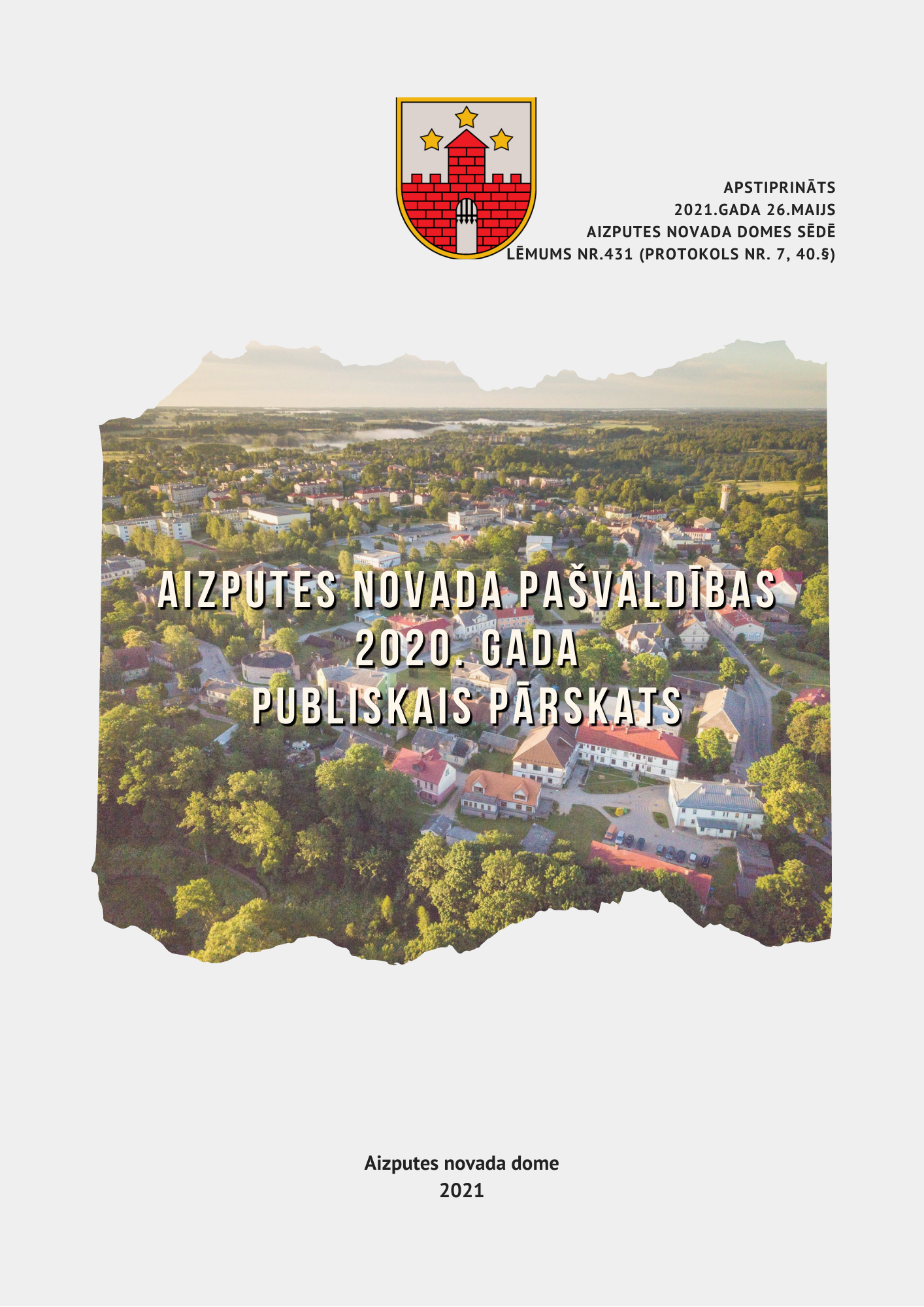 Aizputes novada domes priekšsēdētāja uzruna novada iedzīvotājiemAizputes novada pašvaldības sagatavotais 2020. gada publiskais pārskats sniedz ieskatu par aizvadītajā gadā paveikto, kā arī kalpo kā izziņas materiāls par pašvaldības pārraudzītajām sfērām. Pašvaldības darbs 2020. gadā organizēts, akcentējot novada domes vadības noteiktos principus: ekonomisku saimniekošanu, racionālu un atbildīgu pašvaldības līdzekļu Viens no svarīgākajiem dokumentiem , kas pieņemts un apstiprināts 2020. gadā ir “Aizputes novada attīstības programma 2019.-2025. gadam”, kas aktualizēta 2021.gada 31.martā. Pamatojoties uz attīstības programmu 2020. gadā tika realizēti šādi svarīgākie saimnieciskie darbi Aizputes novadā: uzsākta izstrāde PII “Ezītis” pārbūves projektam Kazdangas pagastā, pārbūvējot pagasta pārvaldes ēku, būvniecība notiks 2021.gadā; veikta Jāņa ielas un skvēra pārbūve Aizputē; uzsākta Lažas ielas posma rekonstrukcija izbūvējot arī lietus ūdens atvadi, kas tiks pabeigta 2021.gadā; sākta Aizputes Livonijas ordeņa pils konservācija ar mūru nostiprināšanu; noasfaltētas četras grants ielas Aizputē; Aizputes vidusskolas telpu piemērošana pirmskolas izglītības sniegšanai bērniem vecumā no sešiem gadiem; Aizputes pirmskolas izglītības iestādes “Pasaciņa” teritorijas labiekārtošana un stadiona ierīkošana; laukuma labiekārtošana un apgaismojuma izbūve pie publiskās ēkas Atmodas ielā 17, Aizputē; veikts Aizputes ielu apgaismojuma energoefektivitātes paaugstināšanas iesākums, nomainot 84 apgaismes ķermeņus uz LED apgaismes ķermeņiem; turpinās atbalsta sniegšana iedzīvotājiem, piešķirot pašvaldības līdzfinansējumu kanalizācijas un ūdensvadu pieslēgumu nodrošināšanai; kā atbalsts uzņēmējdarbībai un iedzīvotājiem, realizēts liels investīciju projekts Cīravas un Aizputes pagastu teritorijās, sakārtojot grants ceļu infrastruktūru.Pagājušais gads valstī ieies vēsturē ar līdz šim nebijušiem apstākļiem - valstī tika izsludināts ārkārtas situācija sakarā ar Covid-19 vīrusa izplatību. Aizputes domei un tās iestādēm vajadzēja piemēroties ārkārtas situācijai. Darbs iespēju robežās tika organizēts attālināti, iedzīvotāju pieņemšana organizēta pēc pieraksta ievērojot drošības pasākumus, mācību iestādēs mācības tika organizētas attālināti. Negatīvu ietekmi Covid-19 vīrusa izplatība atstāja uz kultūras un sporta pasākumiem. Tika atlikti skolēnu dziesmu un deju svētki, atcelti sporta turnīri. Tika ierobežoti pašdarbības pulciņu nodarbības un sporta treniņu nodarbības. Neskatoties uz ārkārtas situācijas izsludinātajiem ierobežojumiem pašvaldība turpināja strādāt lai izpildītu 2020.gada nospraustos mērķus.Visu, ko pašvaldība darīja, vadīja viens mērķis – gādāt par to, lai Aizputes novads attīstītos un kļūtu par arvien labāku vietu dzīvošanai, strādāšanai, bērnu audzināšanai un arī atpūtai. Tas nebūtu iespējams bez iedzīvotāju iesaistīšanās un atbalsta. Šis publiskais pārskats ir pēdējais Aizputes novadam, jo jau 2021. gadā Aizputes novads beigs pastāvēt, jo iekļausies Dienvidkurzemes novadā kopā ar septiņiem kaimiņu novadiem.Administratīvais centrs Dienvidkurzemes novadam atradīsies Grobiņas pilsētā t.i. 40 km no Aizputes. Tas rada bažas, ka uz kādu laiku Aizputes novadā apstāsies attīstības programmā nospraustie mērķi, jo jaunais novads ir lielākais teritorijas ziņā Latvijā un paies zināms laiks kamēr izstrādās optimālu pārvaldes struktūru, lai pārvaldītu šādu teritoriju. Lai Aizpute un tās apkārtējie pagasti nekļūtu par Dienvidkurzemes novada nomali, aicinu iedzīvotājus aktīvi sadarboties ar jauno pašvaldību un iesaistīties attīstības plānu izstrādēs.Pateicamies Aizputes novada uzņēmējiem un iedzīvotājiem par sadarbību, veicinot Aizputes novada izaugsmi!Cieņā, Juris GrasmanisAizputes novada priekšsēdētājsSaturs1.	Informācija par novadu	42.	Aizputes novada dome	52.1.	Struktūrvienības un iestādes	52.1.1.	2020. gada statistika par domes darbību	52.1.2.	Dokumentu aprite Aizputes novada domes administrācijā un pagastu pārvaldēs	52.2.	Būvvaldē izskatītie un iesniegtie dokumenti 2020. gadā	62.3.	Aizputes novada budžeta pārskats	72.3.1.	Pamatbudžeta ieņēmumi	72.3.2.	Pamatbudžeta izdevumi	82.3.3.	Ziedojumi un dāvinājumi	132.3.4.	Ilgtermiņa finanšu ieguldījumi.	132.3.5.	Pārskats par aizņēmumiem	142.3.6.	Pārskats par galvojumiem	152.4.	Valsts un pašvaldības vienotais klientu apkalpošanas centrs	152.5.	Aizputes novada domes Attīstības nodaļa	162.6.	Aizputes novada nekustamo īpašumu nodaļa	202.7.	Aizputes novada dzimtsarakstu nodaļa	212.8.	Aizputes novada bāriņtiesa	212.9.	Aizputes novada Sociālais dienests	222.10.	Aizputes novada Tūrisma informācijas centrs	242.11.	Aizputes novadpētniecības muzejs	272.12.	Aizputes pilsētas bibliotēka un tās struktūrvienības	292.13.	Aizputes Mūzikas skola	362.14.	Aizputes Mākslas skola	372.15.	Aizputes novada sporta centrs “Lejaskurzeme”	382.16.	Pašvaldības policija	392.17.	Izglītība	412.18.	Kultūra	473.	AIZPUTES PAGASTA PĀRVALDE	484.	KAZDANGAS PAGASTA PĀRVALDE	494.1.	Kazdangas muzejs	495.	LAŽAS PAGASTA PĀRVALDE	526.	CĪRAVAS PAGASTA PĀRVALDE	537.	Kalvenes pagasta pārvalde	54Pielikumi	55Informācija par novaduAizputes novads atrodas Kurzemes plānošanas reģionā, tā platība ir 63 994,0 ha, un to veido Aizputes pilsēta, kā arī Aizputes, Cīravas, Kalvenes, Kazdangas un Lažas pagasti ar administratīvo centru Aizputes pilsētā. Apdzīvotās vietas novadā ir Aizputes pilsēta, kā arī ciemi pagastos - Kūdra, Rokasbirzs, Cīrava, Dzērvnieki, Kalvene, Kalvenes stacija, Bojas, Kazdanga, Rokaiži, Tebra, Apriķi, Padure un Štakeldanga.No Aizputes pilsētas tuvākā lielā pilsēta ir 50 km attālā Liepāja, līdz Rīgai ir 175 km. Lauksaimniecībā izmantojamā zeme aizņem 43% no novada platības, lielākā daļa no tās ir aramzeme. Meži aizņem 42% no novada platības, purvi 2% no teritorijas un 13% ir pārējā teritorija. 2021.gada 1.janvārī novadā dzīvoja 8 558 iedzīvotāji. Puse no iedzīvotājiem – 4 073 – dzīvo Aizputes pilsētā. 2020.gada martā bezdarba līmenis Aizputes novadā (6,7%) bija augstāks nekā vidēji Latvijā (5,3%) un nedaudz augstāks nekā Kurzemes reģionā (5,8%). Lielākie novada uzņēmumi darbojas pārtikas pārstrādes, ceļu būves un lauksaimniecības jomās, tomēr novadā nav izteiktas vienas ekonomikas nozares pārsvars. Lielākais apgrozījums ir pārtikas produktu mazumtirdzniecībā un būvniecībā, pieaug metālapstrādes un nepārtikas preču tirdzniecības apjoms.Novadu šķērso vairāki nozīmīgi valsts autoceļi, kuri kopumā ir labā stāvoklī, lai gan daļai no šiem ceļiem ir nepieciešams remonts. Pašvaldības ceļu kopgarums - 378,146 km. Pašvaldības pārziņā esošo ielu kopgarums ir 55,176 km. Novadu šķērso augstsprieguma (110 kW) elektropārvades līnija, pie Aizputes pilsētas atrodas apakšstacija.Novadā darbojas viens atkritumu apsaimniekošanas pakalpojumu sniedzējs – SIA “Eko – Kurzeme”, kas ietilpst “Eco Baltia grupā”, kas pēc apgrozījuma ir lielākā vides apsaimniekošanas uzņēmumu grupa Baltijā un ar kuru pašvaldībai, uzņēmumiem un iedzīvotājiem ir noslēgti līgumi. Novadā ir 21 dalīto atkritumu šķirošanas vietas, kas izvietotas visos pagastos un Aizputes pilsētā. Tajās ir iespēja šķirotā veidā nodot pudeļu stikla, PET, kartona atkritumus. Aizputē ir arī metāla šķirošanas vieta.Novadā atrodas divas nelielas Natura 2000 teritorijas – dabas liegums “Blažģa ezers” un dabas liegums “Tebras ozolu meži”, kas aizņem 0,8% no novada teritorijas. Novadā atrodas arī 20 mikroliegumi, kā arī pieci dabas pieminekļi.Aizputes novada domeStruktūrvienības un iestādesAizputes novada domes administrācija: Aizputes novada Dzimtsarakstu nodaļa; Aizputes novada būvvalde; Juridiskā nodaļa; Administratīvā nodaļa, kā sastāvā ir Valsts un pašvaldības vienotais klientu apkalpošanas centrs, Finanšu un grāmatvedības nodaļa; Nekustamā īpašuma nodaļa; Attīstības nodaļa; Izglītības nodaļa; Informācijas tehnoloģiju nodaļa. Aizputes novada Tūrisma informācijas un Mūžizglītības centrs.Pagastu pārvaldes: Aizputes pagasta pārvalde, Aizputes pagasta Saieta nams; Cīravas pagasta pārvalde, Cīravas pagasta kultūras nams, Cīravas muzejs – tūrisma informācijas punkts, Kalvenes pagasta pārvalde, Kalvenes pagasta kultūras nams, Kalvenes pagasta feldšeru, vecmāšu punkts, Kazdangas pagasta pārvalde, Kazdangas pagasta kultūras un izglītības centrs, Kazdangas muzejs, Kazdangas Tūrisma informācijas punkts, Kazdangas ambulance; Lažas pagasta pārvalde, Lažas pagasta Tautas nams, Apriķu muzejs.Izglītības iestādes: Aizputes vidusskola; Aizputes novada vidusskola; Aizputes pagasta pamatskola; Dzērves pamatskola; Padures pamatskola; Kalvenes pamatskola; Māteru Jura Kazdangas pamatskola; Aizputes Mūzikas skola; Aizputes Mākslas skola; Aizputes novada Skolēnu jaunrades centrs; Aizputes pirmsskolas izglītības iestāde „Pasaciņa”; Cīravas pirmsskolas izglītības iestāde „Pīlādzītis”; Kazdangas pirmsskolas izglītības iestāde „Ezītis”Iestādes: Aizputes novada bāriņtiesa, Aizputes novada Sociālais dienests un tā struktūrvienības: Struktūrvienība Daudzfunkcionālais sociālo pakalpojumu centrs , Aizputes veselības un sociālās aprūpes centrs; Aizputes pilsētas kultūras nams; Aizputes pilsētas bibliotēka un tās struktūrvienības: Aizputes pagasta bibliotēka, Cīravas pagasta bibliotēka, Kalvenes pagasta bibliotēka, Kazdangas pagasta bibliotēka, Lažas pagasta Apriķu bibliotēka; Aizputes novadpētniecības muzejs – tūrisma informācijas punkts; Aizputes novada sporta centrs “Lejaskurzeme”; Aizputes novada pašvaldības policija.Aizputes novada pašvaldība ir kapitāldaļu turētāja SIA “Aizputes Nami” (100%), SIA “Aizputes TV” (100%), SIA “Aizputes Komunālais Uzņēmums” (100%), SIA “KS Cīrava” (100%), SIA “Kuldīgas Slimnīca” (197 382 kapitāldaļas), SIA “RAS-30” (2 996 kapitāldaļas), SIA “Pansionāts Rokaiži” (93 139 kapitāldaļas).2020. gada statistika par domes darbību2020.gadā tika sasauktas 22 domes sēdes, kurās pieņemti 889 domes lēmumi. Domes darbības nodrošināšanai ir izveidotas un pastāvīgi darbojas šādās deputātu komitejas: finanšu, budžeta un licencēšanas komiteja – 12 komiteju sēdēs izskatīti 262 jautājumi; novada attīstības komiteja – 11 komiteju sēdēs izskatīti 159 jautājumi;veselības un sociālās aprūpes komiteja – 7 komiteju sēdēs izskatīti 25 jautājumi; izglītības un sporta komiteja – 8 komiteju sēdēs izskatīts 35 jautājums; kultūras un tūrisma komiteja – 9 komiteju sēdēs izskatīti 27 jautājumi.Dokumentu aprite Aizputes novada domes administrācijā un pagastu pārvaldēsBūvvaldē izskatītie un iesniegtie dokumenti 2020. gadāAizputes novada budžeta pārskatsPamatbudžeta ieņēmumiAizputes novada pašvaldības  pamatbudžeta ieņēmumi pārskata gadā saņemti 11 898 051 EUR apmērā, kas salīdzinājumā ar iepriekšējo gadu samazinājušies par 663 256 EUR jeb 5,3 % . 2019.gada izpilde palielināta ar ieņēmumiem no dabas resursu nodokļa un valsts budžeta mērķdotāciju pašvaldības autoceļiem, kas iepriekšējos gados bija speciālā budžeta sastāvdaļā, bet 2020.gadā iekļauta pašvaldības pamatbudžetā.Iedzīvotāju ienākuma nodoklis no Valsts kases 2020.gadā saņemts 3 973 852 EUR, t.i., par 10,5% mazāk kā iepriekšējā gadā. Pašvaldības administrētais nekustamā īpašuma nodoklis pārskata gadā iekasēts 571 249 EUR, t.i., par 2,5% mazāk kā 2019.gadā. Dabas resursu nodoklis saņemts 30 656 EUR jeb par 21% mazāk kā iepriekšējā gadā. Nenodokļu ieņēmumos saņemti 135 952 EUR. Tie veidojas no iekasētām valsts un pašvaldības nodevām (3813 EUR), procentu ieņēmumiem par atliktiem maksājumiem (6787 EUR), naudas sodiem ( 541 EUR), pārdotiem pašvaldības īpašumiem (124 145 EUR), kā arī citiem nenodokļu ieņēmumiem (666 EUR). Ieņēmumi no pašvaldības iestāžu maksas pakalpojumiem sastādīja 297 275 EUR, t.i., 15% mazāk kā iepriekšējā gadā, jo 2020.gada martā tika ieviesta ārkārtas situācija sakarā ar pandēmiju Covid-19. Tika atcelti maksas kultūras pasākumi un ieejas biļetes kultūras iestādēs, izglītības profesionālās ievirzes vecāku maksas.No valsts budžeta iestādēm un citām institūcijām saņemts finansējums 6 744 686 EUR apmērā. Tajos ietilpst pedagogu atlīdzībai 2 840 390 EUR, pašvaldības izlīdzināšanas fonda finansējums 2 704 779 EUR, un ar Eiropas Savienības (ES) struktūrfondu projektu aktivitātēm saistīts līdzfinansējums no valsts budžeta iestādēm 534 931 EUR, kā arī valsts finansējumi skolēnu brīvpusdienu nodrošināšanai – 31 609 EUR, mācību grāmatām un līdzekļiem -23 652 EUR, pašvaldības autoceļu uzturēšanai – 324 813 EUR, kultūras pasākumu aktivitātēm, sociālajam nodrošinājumam un citiem pasākumiem – 284 512 EUR.1.att. Pašvaldības ieņēmumu struktūra 2020.gadā.No citām pašvaldībām par izglītības iestāžu pakalpojumu savstarpējiem norēķiniem pārskata gadā saņemti 111 501 EUR, t.i., par 17% vairāk kā 2019.gadā.Pamatbudžeta izdevumiPašvaldības pamatbudžeta izdevumi 2020. gadā sastādīja 10 988 447 EUR, t.i., par 96 358 EUR, jeb 1% vairāk kā iepriekšējā gadā.Izdevumi pēc valdības funkcijām pēc naudas plūsmas principa (EUR):Domes un pagastu pārvalžu uzturēšanas, kā arī vēlēšanu komisijas izdevumi parakstu vākšanai par apturētiem likumiem pārskata gadā sastādīja 859 332 EUR, t.i., līdzīgi kā iepriekšējā gadā.Sabiedriskās kārtības uzturēšanai izveidota pašvaldības policija, kuras uzturēšanai 2020.gadā izlietoti 156 249 EUR, kas ir līdzīgi iepriekšējā gadā izlietotam. Pieaugums ir iestādes uzturēšanas izdevumi par 3%, bet 2019.gadā vairāk līdzekļu ieguldīja materiāltehniskās bāzes nodrošināšanai.Ekonomiskās darbības funkcionālās kategorijas pamatbudžetā izlietoti līdzekļi valsts algotu sabiedrisko darbu veikšanai – 62 364 EUR, t.i., par 4% vairāk iepriekšējā gadā, novada būvvaldes uzturēšanai – 42 777 EUR, tūrisma informācijas centra Aizputē un tūrisma informācijas punktu uzturēšanai Kazdangā un Cīravā – 56 325,00 EUR, t.i., 10% mazāk kā gadu iepriekš, kas ir Covid-19 pandēmijas ietekmes sekas. Autotransportam, t.i., autoceļu un ielu uzturēšanai, un ceļu kapitāliem remontdarbiem izlietots 1 107 591 EUR, t.i., par 25 % mazāk kā gadu iepriekš. Samazinājums saistīts ar ELFLA projekta “Pašvaldības grants ceļu būvniecība vai pārbūve Aizputes novadā 1.kārtas un 2.kārta” pabeigšanu, bet kapiltālieguldījumi projekta 3.kārtā ir mazāki. Tie samazinājušies no 929 057 EUR 2019.gadā uz 150 922 EUR 2020.gadā. Aizputē veikta Lažas ielas pārbūve starp Zvaigžņu un Ceriņa ielām par 338 513 EUR un Jāņa ielas pārbūve – 118 702 EUR.Vides aizsardzības funkcionālā kategorijā 2020.gadā izlietoti 192 087 EUR, t.sk. Aizputes pilsētas ielu tīrības nodrošināšanai – 114 416 EUR, bet 49 996 EUR Kazdangas pagasta un Kalvenes pagasta notekūdeņu attīrīšanas sistēmu uzturēšanai.Teritorijas un mājokļu apsaimniekošanas izdevumi pārskata gadā sastādīja 831 001 EUR, t.i., par 55 104 EUR jeb 7% vairāk kā 2019.gadā.Teritorijas un mājokļu apsaimniekošanas izdevumos ietilpst attīstības nodaļas uzturēšanas izdevumi  – 89 760 EUR, mājokļu uzlabošanai un uzturēšanai –166 573 EUR, kas ir par 2% vairāk kā iepriekšējā gadā. Ūdensapgādes sistēmas uzturēšanai Aizputes pagasta, Lažas, Kalvenes un Kazdangas pagastos izlietoti 68 016 EUR, ielu apgaismojumam novadā - 76 652 EUR, bet pārējās pašvaldības teritorijas uzturēšanai un labiekārtošanai – 430 000 EUR, t.i., par 12% vairāk kā iepriekšējā gadā.Veselības aprūpes izdevumus sastāda Aizputes Veselības un sociālā aprūpes centra un pagastu feldšeru punktu uzturēšana Kazdangas un Kalvenes pagastā - 240 594 EUR apmērā, kas ir par 7% vairāk kā 2019.gadā. Novads pārskata gadā saņēmis no Nacionālā Veselības dienesta finansējumu 44 120 EUR apmērā, kas ir par 23% vairāk kā iepriekšējā gadā, bet pacientu līdzmaksājumi pieauguši līdz 24 658 EUR.Kultūrai, sportam un citiem atpūtas pasākumiem izlietots 1 068 953 EUR, kas sastāda 10% no izdevumu kopapjoma, un salīdzinot ar iepriekšējo gadu izdevumi samazinājušies par 4%. Kultūras iestāžu uzturēšanas un pasākumu izdevumu kopējais apjoms sasniedza 754 784 EUR, kas salīdzinot ar iepriekšējo gadu samazinājies par 4%, bet atpūtas un sporta pasākumiem finansējums - 251 842 EUR, t.i., par 1% mazāk salīdzinot ar iepriekšējo gadu. Sakarā ar Covid-19 pandēmiju tika atcelti visi kultūras un sporta pasākumi telpās, bet vasarā pasākumi notika ārpus sporta un kultūras iestāžu telpām. Pašvaldība apmaksājusi SIA “AIZPUTES TV” un pašvaldības informātīvā izdevuma “Aizputes Avīze” pakalpojumus par 28 740 EUR, bet citas sabiedriskās organizācijas un biedrības saņēmušas finansējumu 33 587 EUR apmērā jeb 16% mazāk kā iepriekšējā gadā.Pamatbudžeta vislielāko izdevumu daļu sastāda izglītības nozare ar kopējo izdevumu summu 5 483 831 EUR. To veido gan pašvaldības pamatbudžeta vispārējie ieņēmumi, gan valsts mērķdotācijas pedagogu atlīdzībai, mācību līdzekļiem un grāmatām, skolēnu brīvpusdienām, gan arī apgūtie ES struktūrfondu līdzekļi. Salīdzinot ar iepriekšējo gadu kopējais finansējums izglītībai palielinājies par 421 105 EUR jeb par 8%. Pedagogu darba alga no 2020. gada 1.septembra pieauga no 750 EUR uz 790 EUR par slodzi.Sociālai aizsardzībai līdzekļi izlietoti 887 343 EUR apmērā jeb par 6% mazāk kā iepriekšējā gadā, t.sk. Aizputes novada sociālā dienesta uzturēšanai un pabalstiem novadu iedzīvotājiem izmaksāti 699 325 EUR, Aizputes novada domes daudzfunkcionālajam sociālo pakalpojumu centram – 70 210 EUR, bērnu dienas centram “Rūķīšu namiņš”- 4907 EUR, Aizputes novada domes bāriņtiesai – 96 341 EUR, bet 16 560 EUR saņemta valsts dotācija pašvaldībām par iemītniekiem veco ļaužu pansionātos, kuri ievietoti līdz 01.01.1998.g, un pārskaitīta SIA “Pansionāts Rokaiži”.2.att. Pašvaldības pamatbudžeta izdevumu struktūra pēc funkcijām 2020.gadā EUR.3.att. Pašvaldības pamatbudžeta izdevumu salīdzinājums pēc kategorijām EUR.IZDEVUMI atbilstoši ekonomiskajām kategorijāmAtalgojumam un valsts sociālās apdrošināšanas obligātajām iemaksām 2020.gadā izlietoti par 4% vairāk kā 2019.gadā. Pārskata gadā minimālo algu nepalielināja un tā palika 430 EUR apmērā par slodzi mēnesī. Pašvaldība nemainīja pašvaldības darbinieku atalgojumu, izņemot pedagogu atalgojumu. No novada pamatbudžeta līdzekļiem atlīdzībai izlietoti 58%.Preču  un pakalpojumu izdevumi palielinājušies par 9,7% salīdzinot ar 2019.gadu, sasniedzot 22% no izdevumu īpatsvara, t.i. pieaugums par 2%4.att. Pašvaldības pamatbudžeta izdevumu struktūra pēc ekonomiskajām kategorijām 2020.gadā EUR.5.att. Pašvaldības pamatbudžeta izdevumu dinamika  pa ekonomiskajām kategorijām. Pārskata gadā pašvaldība izmaksājusi dotācijas 70 917 EUR apmērā, t.i., par 23% mazāk kā  2019.gadā. Pašvaldību kapitālsabiedrības saņēma dotācijas 45 295 EUR apmērā, bet sabiedriskās organizācijas - 25 622 EUR. 2020.gadā izsniegti novada iedzīvotājiem sociālie pabalsti un apmaksāti sociālie pakalpojumi 574 358 EUR apmērā, t.i., par 7% mazāk kā iepriekšējā gadā, un tie veido 5% no kopējiem izdevumiem. Transferti citām pašvaldībām par saņemtiem pakalpojumiem izglītības un sociālās aprūpes jomā apmaksāti 104 861 EUR apmērā, t.i., par 4% mazāk kā iepriekšējā gadā, bet valsts budžetam par neizlieto iepriekšējo gadu finansējumu pārskaitīti 24 695 EUR. Kurzemes plānošanas reģionam saskaņā ar sadarbības līgumu ieskaitīti 1500 EUR.Pašvaldība pārskata gadā kapitālos izdevumos ieguldījusi 1 488 697 EUR, t.i., par 16,5% mazāk kā iepriekšējā gadā. 2019.gadā pašvaldība no Valsts kases saņēma aizdevumu kapitālieguldījumiem 200 000 EUR, bet 2020.gadā aizņēmumi netika pieprasīti.Ziedojumi un dāvinājumiPašvaldība 2020.gadā gadā saņēmusi 21 043 EUR ziedojumos, līdzīgi kā iepriekšējā gadā, bet izlietoti 9820 EUR atbilstoši dāvinātāju mērķiem, t.i., par 25% mazāk kā gadu iepriekš.Saņemtie ziedojumi 2020.gadā :Ilgtermiņa finanšu ieguldījumi.Salīdzinot ar iepriekšējo pārskata gadu, ilgtermiņa finanšu ieguldījumi  palielinājušies par 27 206 EUR.Pašvaldības radniecīgās kapitālsabiedrībās Aizputes novada domei pieder 100% no pamatkapitāla (skat.iepriekšējo tabulu). Aizputes novada domei ir viena asociētā kapitālsabiedrība, t.i., SIA “RAS 30” (26.45% no pamatkapitāla).Aizputes novada domei piesaistītas SIA “Kuldīgas slimnīca” ar 9,17% no pamatkapitāla un SIA “Liepājas reģiona tūrisma informācijas birojs” ar 1,8% no pamatkapitāla.Pārskats par aizņēmumiem2020.gada sākumā Aizputes novada domes aizņēmumu kopsumma bija 1 783 574 EUR. Aizputes novada dome pārskata gadā veica aizņēmumu atmaksu 555 338 EUR apmērā.Pārskats par galvojumiemMērķis: Ēku rekonstukcijaAizņēmējs: SIA Liepājas RASLīguma parakstīšanas datums: 29.12.2009.Atmaksas termiņš: 04.01.2022.Valūta: USDGalvojuma summa: 94 941Pārskata perioda beigās: 9239Aizputes novada domei 2020.gadā galvotā kredīta summa samazinājusies  par 10945eiro.Valsts un pašvaldības vienotais klientu apkalpošanas centrsPakalpojumu centri darbojas uz pašvaldību klientu centra bāzes saskaņā ar vienotiem principiem. Klātienē var pieteikt noteiktus šādu valsts iestāžu pakalpojumus: Valsts sociālās apdrošināšanas aģentūra, Valsts ieņēmumu dienests, Lauksaimniecības datu centrs.Tiek sniegta informācija par vairāku valsts iestāžu e-pakalpojumiem un palīdzība to lietošanā: Lauku atbalsta dienests, Nodarbinātības valsts aģentūra, Pilsonības un migrācijas lietu pārvalde, Uzņēmumu reģistrs, Valsts darba inspekcija, Valsts zemes dienests.Pakalpojumu pieteikumu pieņemšanu un konsultācijas e-pakalpojumu saņemšanā nodrošinās pašvaldības klientu apkalpošanas speciāliste.Aizputes novada Valsts un pašvaldības vienotajā klientu apkalpošanas centrā, skatoties pēc kvantitatīvajiem rādītājiem, 2020.gadā ir sniegti 750 pakalpojumi, taču tajā skaitā nav iekļautas konsultācijas / iesniegumi un pakalpojumi, kas ir saistīti ar  pašvaldības darbu, un konsultācijas / atbalsts gadījumos, kad personai pašai ir savi autentificēšanās rīki. Tabulā norādīts pakalpojumu skaits, kas iereģistrēts PakalpojumuCentri.lv sistēmā gadījumos, kad iesniegums sniegts papīrā formā vai ar speciālpilnvaru. Kopējais sniegto pakalpojumu skaits varētu būt vismaz 2x lielāks. Rādītāji par iepriekšējiem periodiem salīdzinot VID un VSAA adresēto iesniegumu skaitu, kuri pieņemti Aizputes novada VPVKAC, ir ļoti līdzīgi, starpība kopējos rādītājos veidojas, jo 2020.gadā nepilnvērtīgi veikts sniegto pakalpjumu/konsultāciju reģistrs gadījumos, kad klientam ir pašam savi autentificēšanās rīki.2021.gadā sniegto pakalpojumu skaits varētu būts līdzvērtīgs 2020.gadā sniegto pakalpojumu skaitam, to varam vērtēt pēc tabulas, kurā salīdzināts VID un VSAA sniegto pakalpojumu skaits papīra formā 2020. un 2021.gada pirmajā ceturksnī.Aizputes novada domes Attīstības nodaļaNodaļas galvenais uzdevums ir sekmēt Aizputes novada vispusīgu, līdzsvarotu un ilglaicīgu attīstību, kas balstīta uz novada Ilgtspējīgas attīstības stratēģiju 2012.-2030., Novada Attīstības programmu 2019.-2025. un Teritorijas plānojumu 2012-2023.gadam. Attīstības nodaļa savas funkcijas un uzdevumus veic, sadarbojoties ar valsts un pašvaldību institūcijām, plānošanas reģionu, iestādēm, amatpersonām, nevalstiskajām organizācijām, uzņēmējiem, iedzīvotājiem.Attīstības nodaļā 2020.gadā strādāja 5 darbinieki - nodaļas vadītāja un četras projektu vadītājas (viena bērnu kopšanas atvaļinājumā). Ikgadēji tiek organizēti un pārraudzīti dažāda līmeņa projektu izstrādes procesi, kas saistāmi ar pašvaldības attīstību. Viedokļu, interešu pārstāvība valsts un pašvaldību institūciju organizētajos ekonomiskās attīstības veicināšanas un investīciju piesaistes pasākumos. Aizsākts darbs pie topošā Dienvidkurzemes novada attīstības un plānošanas nozares esošās situācijas izpētes- struktūrvienību un tajās strādājošo darbinieku pienākumu, kompetenču, atbildības izvērtējumu, kopskatu darbu izpildē.  2020.gada nogalē tika pieņemts pašvaldības lēmums par topošā Dienvidkurzemes novada, kurā apvienosies Aizputes, Durbes, Grobiņas, Nīcas, Pāvilostas, Priekules, Rucavas un Vaiņodes novadi, attīstības programmas 2022.–2027. gadam un Ilgtspējīgas attīstības stratēģijas līdz 2035. gadam izstrādes procesa uzsākšanu, sagatavojot un apstiprinot dokumentu izstrādes laika grafiku un tematisko darba grupu apstiprināšana. Plānošanas dokumentu izstrāde nodrošinās kvalitatīvu Dienvidkurzemes novada attīstības plānošanu, apzinātos vajadzības, attīstības un sadarbības projektus, sasaistot tos ar Latvijas Nacionālā attīstības plāna 2021.–2027. gadam prioritātēm, kā arī sagatavotos Eiropas Savienības fondu plānošanas perioda investīcijām pēc 2021. gada.Dienvidkurzemes attīstības plānošanai paralēli notika arī Kurzemes plānošanas reģiona Attīstības programmas 2021.-2027. gadam izstrādes process. Tika analizēta pašreizējā situācija, tendences un prognozes, nosakot prioritātes, rīcības virzienus Kurzemes reģiona ilgtermiņa stratēģisko mērķu un prioritāšu īstenošanai.Aizputes novada domei ir piešķirts Veselīgas pašvaldības statuss. Aizputes pašvaldība iesniedza Nacionālā veselīgo pašvaldību tīklam monitoringa veidlapu par progresu un izmaiņām pašvaldībā pārskata periodā - 2020.gadā. Monitoringa veidlapas mērķis ir veikt ikgadēju pastāvošās veselības veicināšanas sistēmas un darba organizācijas novērtēšanu pašvaldībā, balsoties uz Nacionālā veselīgo pašvaldību tīkla kritērijiem, kas jāizpilda katrai pašvaldībai. Nacionālā veselīgo pašvaldību tīkla koordinācijas komisija apkopo pašvaldību sniegto informāciju no monitoringa veidlapām un sagatavo gala ziņojumu, apkopojot labās prakses piemērus. Ziņojums tiek prezentēts ikgadējā Nacionālā veselīgo pašvaldību tīkla sanāksmē un publicēts arī Slimību profilakses un kontroles centra un Veselības ministrijas mājas lapā.Nodaļas izstrādātajos un ar valsts fondu finansējumu atbalstītajos projektos atbilstoši aktivitātēm notiek sadarbība ar struktūrvienību un iestāžu darbiniekiem (skolas, pārvalžu pārstāvji, tūrisma darbinieki, pašvaldības policija, privātpersonām, ja aktivitātes skar īpašumus).Attīstības nodaļa ikgadēji nodrošina pieaugušo izglītības pasākumus novada teritorijā. Koordinē un pārrauga jaunatnes neformālās izglītības un saturīga brīvā laika organizēšanu. Attīstības nodaļa nodrošina pašvaldības sadarbību ar biedrību “Izgaismo ideju”, kurai ir deleģētās funkcijas darbā ar jaunatni.Nodaļa sniedz informāciju par novadu: Liepājas rajona partnerībai, LPS biedrību konkursam "Sabiedrība ar dvēseli”; Kurzemes NVO atbalsta centram; Novada attīstības komitejai; Liepājas NVA par uzņēmējdarbību un pakalpojumiem; Nacionālā veselīgo pašvaldību tīklam,  Liepājas NVA par Dzīves un darba apstākļiem novadā; tīmekļvietnē www.vietagimenei.lv; VARAM par nepieciešamajām investīcijām 2020.-2026.gadam; Nodaļa sadarbojas ar Nacionālo kultūras mantojuma pārvaldi, kas sniedz finansiālu atbalstu kultūras pieminekļu īpašniekiem objektu konservācijā un restaurācijā, līdzekļus pēc iespējas piešķirot plašākam objektu lokam visā Latvijā.Ilggadīgs pašvaldības sadarbības partneris ir Valsts kultūrkapitāla fonds, kas piešķir līdzekļus projektu konkursos, lai veicinātu līdzsvarotu visu kultūras un mākslas nozaru jaunrades attīstību un kultūras mantojuma saglabāšanu valstī.Kurzemes plānošanas reģionu un attīstības aģentūru pārrobežu projektu sagatavošanā un ieviešanā.Realizētie projekti un aktivitātes 2020.gadāSagatavotie un iesniegtie projekti iniciatīvas 2021.gadā“Ezeru pārvaldības un apsaimniekošanas uzlabošana Kurzemē un Ziemeļlietuvā”, Interreg V-A Latvia-Lithuania Programme 2014-2020 ; ERAF, projekta kopējā summa 142 918,15 EUR.“Proti un Dari” ESF, projekta kopējā summa 4767,68 EUR.“Atbalsts izglītojamo individuālo kompetenču attīstībai” ESF, projekta kopējā summa 31 348,00 EUR.“Flīģeļa iegāde Aizputes Mūzikas skolai” VKKF, projekta kopējā summa 10 000,00 EUR.“Apriķu muižas kungu mājas D puses frontona ciļņa izpēti”, VKKF, projekta kopējā summa 2 428,60 EUR.“Materiāltehniskās bāzes uzlabošana Aizputes Mākslas skolā”, VKKF, projekta kopējā summa 1700,00 EUR.Vienotā klientu apkalpošanas centra uzturēšana Valsts budžeta dotācija, Valsts mērķdotācija un pašvaldības  budžeta finansējums 9801,35 EUR.“Aizputes pils ar nocietinājuma mūri konservācijas darbu otrā kārta” NKMP un pašvaldības budžeta finansējums, 170 000,00 EUR.“Kazdangas pils bojāto skursteņu izvadu atjaunošana” NKMP un pašvaldības budžeta finansējums 20 660,00 EUR.“Kavalieru mājas tehniskās apsekošanas atzinuma izstrāde” NKMP finansējums 2000,00 EUR“Apriķu muižas kungu mājas D puses frontona ciļņa restaurācija” NKMP finansējums 11 715,00 EUR. Aizputes novada domes 2021.gada NVO projektu konkurss 5 000,00 EUR.Liepājas valstspilsētas un Dienvidkurzemes novada Ilgtspējīgas attīstības stratēģijas līdz 2035.gadam un Liepājas valstspilsētas un Dienvidkurzemes novada attīstības programmas 2022.-2027.gadam izstrāde, 62670,74 EUR, Aizputes novada domes līdzfinansējums 2015,95 EUR.„Mūsu vērtība esam mēs paši”, Sabiedrības integrācijas fonds, sadarbībā ar biedrību “ŠILO”, 15 000,00 EUR9.2.4.2.pasākuma projekta “Slimību profilakses un kontroles centra organizēti vietēja mēroga pasākumi sabiedrības veselības veicināšanai un slimību profilaksei  pašvaldībās” ESF, Plānoto pasākumu un aktivitāša koordinēšana.“Aizputes novada domes līdzfinansējuma piešķiršanas kārtība kultūras pieminekļu saglabāšanai Aizputes novadā” pašvaldības budžeta finansējums 20 000,00 EUR.Mūžiglītības pasākumu nodrošināšana, pašvaldības budžeta finansējums 1400,00 EUR.“Meža dienas 2021” pieteikums “Misiņkalna parks Aizputes pilsētā” 2021.gada moto “Veidosim daudzveidīgu Latviju un tīkamu ainavu.”Aizpores kapu teritorijas labiekārtošana, Kalvenes pagastā, Aizputes novadā.Attīstības ieceres un projektēšanas uzdevuma sagatavošana Padures ielas 2, Aizputē Attīstības ieceres un projektēšanas uzdevuma sagatavošana “Kazdangas muižas pils atjaunošana un energoefektivitātes uzlabošana, Kazdangā”.Mūžizglītība Aizputes novadā  2020. gadāAizputes novada Tūrisma informācijas un Mūžizglītības centrs darbojas Aizputē, Atmodas ielā 16. Mūžizglītības centra  (MIC) mērķis - īstenot pieaugušo izglītību Aizputes novadā saskaņā ar Aizputes novada attīstības prioritātēm un LR mūžizglītības pamatnostādnēm. Centra darbības mērķis – veicināt pašvaldības iesaistīšanos kvalitatīvas izglītības attīstībā Aizputes novada un reģiona sociāli ekonomiskajai izaugsmei. Centra galvenie darbības virzieni un uzdevumi: koordinēt, organizēt un plānot pieaugušo izglītības darbu novadā; rīkot seminārus, kursus, lekcijas un citus mūžizglītības pasākumus, attīstīt radošās iniciatīvas. Galvenie finansējuma avoti ir Aizputes novada domes budžets un attīstībai piesaistītie ES finanšu resursi.Mūžizglītības centrs  veido sadarbību ar biedrībām, Kurzemes plānošanas reģionu un citām institūcijām, kas veicina Centra mērķu sasniegšanu un funkciju izpildi.2020. gadā īstenoti apmācību kursi un semināri novada iedzīvotājiem:Angļu valodas kursi tiek organizēti jau ceturto gadu. Notikušas 10 nodarbības no 2020.gada janvāra līdz martam, piedalījās 43 iedzīvotāji. Nodarbības tika pārtrauktas, kad valstī tika pasludināta ārkārtas situācija sakarā ar Covid -19 un noteikti ierobežojumi.Radošā garšaugu darbnīca “Leišmalītes garšas un smaržas”. Radošajā darbnīcā iepazīstināja ar dārzeņiem un garšaugiem, ar sagatavošanu un uzglabāšanu. Saruna par augu dažādajām tradicionālajām lietošanas jomām, uzturvērtību, paraugu apskate, degustācija, senas receptes.Aizputes novada Tūrisma informācijas un Mūžizglītības centrs piedalās NORDPLUS projektā “Positive experience in lifelong learning development of Latvia  and Finland” (“Pozitīva pieredze Latvijas un Somijas mūžizglītības attīstībā”). Projekta partneri ir Ventspils Digitālais centrs, Kuldīgas novadpētniecības muzejs, Kuldīgas novada pašvaldības izglītības nodaļa, Aizputes novada dome. Aktivitātes (semināri, pieredzes apmaiņa) par partneru organizētajiem mūžizglītības pasākumiem ir notikušas attālināti ārkārtas situācijas dēļ. Projekts turpināsies 2021.gadā, kad ir plānotas arī partneru vizītes.Aizputes  novada pašvaldība ir iesaistījusies projektā “Nodarbināto personu profesionālās kompetences pilnveide”, ko īsteno Valsts izglītības attīstības aģentūra (VIAA) sadarbībā ar Latvijas pašvaldībām, izglītības iestādēm un Nodarbinātības valsts aģentūru (NVA). Projekta mērķis: pilnveidot nodarbināto personu profesionālo kompetenci, lai laikus novērstu darbaspēka kvalifikācijas neatbilstību darba tirgus pieprasījumam, veicinātu strādājošo konkurētspēju un darba produktivitātes pieaugumu. Nodarbinātiem ir iespēja apgūt jaunas iemaņas un prasmes, iesaistoties mācībās, ko VIAA organizē katru gadu kārtās. 2020.gadā apmācības notiek 5. kārtā. Kopā plānotas 9. kārtas. Aizputes novada dome konsultē iedzīvotājus par iespējām piedalīties mācībās, par mācību iestādēm, programmām un pieteikšanās kārtību. Īstenošanas laiks no 2017. gada 1. janvāra – 2023. gada 31. decembrim.Saskaņā ar 2019. gada 6 .marta SADARBĪBAS LIGUMU Nr.28.1-21/2 ar Nodarbinātības valsts aģentūru, ir sagatavots pārskats “Pasākumi nodarbinātības veicināšanā (t.sk. Eiropas struktūrfondu līdzfinansētie) papildus NVA piedāvātajiem pasākumiem”. Pārskatā iekļauti gan neformālās izglītības pasākumi, gan nodarbinātību veicinoši pasākumi. Neformālās izglītības pasākumos piedalījās 39 iedzīvotāji.Kopā 2020. gadā izglītojošos ciklos un pasākumos piedalījās 114 iedzīvotāji. Salīdzinot ar 2019.gadu, izglītojošos ciklos un pasākumos ir piedalījušies mazāk iedzīvotāju sakarā ar Covid -19 ārkārtas situāciju un vispārējiem ierobežojumiem kopš 2020.gada 12.marta.NVO, domes struktūrvienības un citi lietotāji gada garumā saņem jaunumus un ziņas par centra darbību. Centrs saziņai ar sabiedrību izmanto dažādus informācijas kanālus: Aizputes novada avīze, mājas lapa, reģionālie laikraksti, portāls www.rekurzeme.lv. Aizputes novada nekustamo īpašumu nodaļaSākot ar 2020.gadu nekustamo īpašumu nodaļu veido trīs nekustamo īpašumu speciālisti, kuru pamatuzdevums ir nodrošināt nekustamā īpašuma nodokļu administrēšanu (aprēķināšanu, brīdinājumu izsūtīšanu, izpildu rīkojumu par parādu piedziņu sagatavošanu) nekustamā īpašuma nodokļu administrēšanas lietojumprogrammas datu bāzes aktualizācija, atbilstoši izmaņām valsts kadastra informatīvajā sistēmā, zemesgrāmatas reģistrā, iedzīvotāju reģistrā, Aizputes novada pašvaldības īpašumā esošo un pašvaldībai piekrītošo nekustamo īpašumu iznomāšana, pašvaldības nekustamo īpašumu formēšana (uzmērīšanas, vērtēšanas darbu organizēšana, pašvaldības īpašumu ierakstīšana zemesgrāmatā), lēmumu projektu sagatavošana (īpašumu sadalīšanai, zemes ierīcības projektu izstrādei un to apstiprināšanai, pašvaldības īpašumu atsavināšanai), grāmatvedības datu salīdzināšana ar valsts reģistriem, pašvaldības ceļu reģistra datu  izmaņu aktualizācija, izziņu sagatavošana pēc juridisku un fizisku personu pieprasījuma, tajā skaitā izziņas ar pašvaldības atteikumiem no pirmpirkuma tiesībām darījumos ar nekustamiem īpašumiem, lauksaimniecības zemju iegādes izvērtējuma sagatavošana u.c. šiem pamatuzdevumiem pakārtotās darbības.Aizputes novada nekustamo īpašumu nodaļas speciālisti 2020. gadā veica nekustamā īpašuma nodokļa administrēšanu novada 7892 zemes īpašniekiem un lietotājiem, kas apsaimnieko 5026 zemes un būvju īpašumus, 1756 dzīvokļu īpašumus - kopā 6782 novada īpašumus.Nodaļa 2020.gadā  saņēmusi un izskatījusi 714 korespondences, izsūtījusi 420 vēstules.Kopā sagatavojusi 123 izziņas, no kurā 39 par atteikšanos no pirmpirkuma tiesībām, Sagatavots 41 izvērtējums darījumiem ar lauksaimniecības zemēm, noslēgusi 288 zemes nomas līgumus,  Sagatavojusi 334 pašvaldības lēmumu projektus, no kuriem: īpašuma sadalīšanai 34; zemes ierīcības projekta izstrādei 14; par turpmāko rīcību ar pašvaldības īpašumu 24; īpašumu nodošanai izsolē 48; par nekustamā īpašuma atsavināšanu 11; līgumu laušanu 2; par ceļa servitūta nodibināšanu 4; lauksaimniecības zemju līguma pagarināšanai 31; līgumu noslēgšanai lauksaimniecības zemēm, palīgsaimniecības uzturēšanai lauku teritorijā 25; līgumu pagarināšanai mazdārziņiem 53; jaunu līgumu slēgšanai mazdārziņiem 30; apbūvētas zemes nomai 13.2020.gadā Zemesgrāmatā reģistrēti 12 pašvaldības īpašumi. Īpašumu formēšanai izlietoti 12858,16 EUR no pašvaldības budžeta.Aizputes novada pašvaldībā, pamatojoties uz publiskas personas mantas atsavināšanas likuma prasībām, zemes nomniekiem, dzīvokļu īrniekiem, fiziskām un juridiskām personām ir atsavināti 16 pašvaldības īpašumi, no tiem 8 dzīvokļi. Kopējā darījumu summu 196 289,70 EUR. Atsavināšanai paredzētā pašvaldības nekustamā īpašuma novērtējumu veic sertificēts vērtētājs. Pašvaldības zemju kopplatība, salīdzinot ar iepriekšējo gadu ir palielinājusies: Aizputes pilsētas teritorijā – 59,5032 ha; Aizputes pagasta teritorijā – 3.5 ha; Cīravas pagasta teritorijā – 25,4651 ha; Kalvenes pagasta teritorijā – 16,11 ha; Kazdangas pagasta teritorijā – 3,8265 ha; Lažas pagasta teritorijā – 7,42 ha, jo pašvaldības zemēs tika ieskaitīta bijusī rezerves zemes fonda zeme, kura pēc zemes reformas pabeigšanas un rezerves zemes fondā ieskaitīto zemes gabalu izvērtēšanas pabeigšanas piekrīt attiecīgai pašvaldībai.Notiek darbs pie pašvaldības īpašumu datu sakārtošanas un digitalizācijas. Nekustamo īpašumu nodaļas darbinieki paralēli pašvaldības zemju nomas līgumu slēgšanai veic šo datu ievadi ģeogrāfiskās informācijas sistēmā – tiek veidota pašvaldības zemju nomas karte. Ģeogrāfiskās informācijas sistēma, dod iespēju telpiski  dažādos slāņos attēlot dažādu informāciju, ļauj darbiniekiem gūt plašāku vizuālo ieskatu datu kopumā un palīdz pieņemt pārdomātākus lēmumus. Aizputes novada dzimtsarakstu nodaļaStruktūrvienības mērķis ir veikt civilstāvokļa aktu reģistrāciju un ar to saistītās darbības. Nodaļā tiek sniegti maksas pakalpojumi - svinīgu laulības ceremoniju vadīšana, dzimtsarakstu nodaļas izziņas. Dzimtsarakstu nodaļā ir viens darbinieks. Dzimtsarakstu nodaļas vadītājas prombūtnē pienākumus veic Aizputes novada domes lietvede. Iekasētā valsts nodevas summa 609,35 EUR.Pārskats par 2020.gadā reģistrētajiem civilstāvokļa aktiem:Aizputes novada bāriņtiesaPašvaldības izveidota aizbildnības un aizgādnības iestāde. Funkcijas, par kurām iestāde ir atbildīga, nosaka Bāriņtiesu likuma 17. un 61.panta normas. Iestādes darbības virzieni un mērķi, kā arī īstenotās budžeta programmas aizstāv bērna vai aizgādnībā esošās personas personiskās un mantiskās intereses un tiesības. Pārskata gada galvenie uzdevumi ir nodrošināt normatīvos aktos noteiktās bāriņtiesu funkcijas un pienākumus. Valsts nodevas par bāriņtiesas pakalpojumiem (notariālo darbību veikšanu) ieskaita pašvaldības budžetā.Bāriņtiesā ir 6,8 amata vietas, vidējais darbinieku skaits 8, pirmā līmeņa profesionālā augstākā izglītība – 2 darbinieki, akadēmiskā bakalaura izglītība – 3 darbinieki, akadēmiskā maģistra vai otrā līmeņa profesionālā augstāka – 3 darbinieki, darbinieku mainība – 1, vecuma grupā 30 – 40 gadi – 3 sievietes, vecuma grupā 41 – 50 gadi – 1 sieviete, vecuma grupā 51 – 60 gadi – 4 sievietes.Aizputes novada Sociālais dienestsAizputes novada Sociālais dienests (turpmāk tekstā - Sociālais dienests) ir Aizputes novada Domes (turpmāk tekstā – Dome) izveidota pašvaldības iestāde, lai Aizputes novada iedzīvotājiem organizētu un nodrošinātu sociālās palīdzības un sociālo pakalpojumu sniegšanu, ar mērķi pilnveidot profesionālu sociālo darbu, kas veicinātu labvēlīgas sociālās vides veidošanos pašvaldībā un nodrošinātu pamatvajadzību nodrošināšanu novada iedzīvotājiem.Sociālajam dienestam ir savs zīmogs ar Aizputes novada ģerboņa attēlu un un noteikta parauga veidlapa ar Aizputes novada ģerboņa attēlu un pilnu nosaukumu. Savā darbībā Sociālais dienests ievēro Latvijas republikas likumus, Ministru kabineta noteikumus, Aizputes novada domes izdotos saistošos noteikumus, Domes rīkojumus, Sociālā dienesta nolikumu Nolikumu un citus normatīvos aktus.Sociālo dienestu dibina, reorganizē un likvidē Dome.Sociālā dienesta juridiskā adrese ir : Avotu iela 2, Aizpute, Aizputes novads, LV 3456. Šeit notiek Aizputes pilsētas, Aizputes pagasta un Lažas pagasta iedzīvotāju pieņemšana. Attālinātie klientu pieņemšanas punkti ir Cīravas, Kalvenes un Kazdangas pagastu pārvaldēs.Sociālā dienesta struktūrvienība ir Daudzfunkcionālais sociālo pakalpojumu centrs, kurā tiek sniegti krīžu centra un dienas centra bērniem un jauniešiem ar īpašām vajadzībām pakalpojumi. Abi pakalpojumi reģistrēti LR Sociālo pakalpojumu reģistrā. Sociālā dienesta  funkcijas un kompetenceSociālā dienesta galvenā funkcija ir pēc iespējas nodrošināt  novada iedzīvotāju vajadzībām atbilstošus sociālos pakalpojumus un sociālo palīdzību, lai nodrošinātu to pamatvajadzības un veicinātu  personu līdzdarbību savas situācijas uzlabošanā.Sociālajā dienestā strādā vadītāja, divi sociālās palīdzības organizatori, pieci sociālie darbinieki ,lietvede uz 0.5 slodzēm un dienesta automobiļa vadītājs.2020.gadā Sociālajā dienestā saņemti, izvērtēti un apstrādāti 1572 iedzīvotāju iesniegumi sociālās palīdzības piešķiršanai. Valsts noteikusi divus obligātos pabalstus – GMI (garantētā minimālā ienākuma pabalsts, 2020.gadā 64 eiro personai mēnesī) un dzīvokļa pabalsts, kuru piešķir saskaņā ar pašvaldības saistošajiem noteikumiem , izvērtējot mājsaimniecību ienākumus.Aizputes novada iedzīvotājiem sniegtā sociālā palīdzība 2019., 2020. gadā2020.gadā  par 37% jeb 9675 EUR palielinājies GMI pabalstam izlietototo līdzekļu apjoms . Daļēji tas saistīts ar Valdības lēmumu paaugstināt GMI līmeni no 53 EUR uz 64 EUR mēnesī vienai personai. Tāpat palielinājies GMI pabalsta saņemšanas ilgums vienai personai , tā apjoms mēnesī un gadā. GMI pabalsta saņēmēju skaitā vislielākais īpatsvars ir pirmspensijas vecuma personas, kurām grūti atrast darbu attālākajos pagastos.2020.gadā  ārpusģimenes aprūpes pakalpojumu saņēma 17 mūsu novada bērni , kuri ievietoti audžuģimenēs, kas ir ģimeniskai videi pietuvināts aprūpes pakalpojums. 2020.gadā ilgstošas sociālās aprūpes pakalpojumu institūcijā jeb bērnu namā saņēma tikai viens bērns. Būtiski palielinājies izlietoto līdzekļu apjoms sociālo garantiju nodrošināšanai bērniem pēc ārpusģimenes aprūpes pakalpojuma izbeigšanās , pozitīvi ir tas, ka ,sasniedzot pilngadību, 16 bērni turpina mācības un saņem ikmēneša pabalstu uzturam.  Sociālās palīdzības administrēšana pilnībā notiek ar ZZdats izstrādāto Sociālās palīdzības administrēšanas informatīvo sistēmu SOPA, kuras funkcijas tiek arvien pilnveidotas un papildinātas.Sociālie pakalpojumiAprūpe mājās pakalpojums tiek nodrošināts pašvaldības iedzīvotājiem, kas vecuma vai funkcionālo traucējumu dēļ nespēj sevi pietiekoši aprūpēt un veikt ikdienā nepieciešamos darbus.2020.gadā aprūpes mājās pakalpojumu saņēmuši 50 klienti par kopējo summu 21 805,00 EUR, pakalpojumu snieguši 42 aprūpētāji.11 novada iedzīvotājiem sniegts mobilās brigādes aprūpes mājās pakalpojums par 7371,00 EUR. Šo pakalpojumu nodrošina biedrība “Latvijas Samariešu apvienība”. Reizi mēnesī pie šiem vientuļajiem senioriem ierodas autobusiņš, kurā ir iespēja nomazgāties, izmazgāt veļu, saņemt friziera un podologa pakalpojumus.Aizputes novada SIA “Pansionāts “Rokaiži”” nodrošina novada iedzīvotājiem ilgstošas sociālās aprūpes un sociālās rehabilitācijas pakalpojumu institūcijā. 2020.gadā šo pakalpojumu saņēmuši 52 novada iedzīvotāji par kopējo summu 177 361,00 EUR. Viens klients saņem pakalpojumu Valtaiķu pansionātā par 6611,00 EUR.Turpinās sociālās rehabilitācijas pakalpojumu sniegšana bērniem ar funkcionāliem traucējumiem Daudzfunkcionālajā sociālo pakalpojumu centrā. Šeit tiek nodrošināts  logopēda, mūzikas terapeita, fizioterapeita pakalpojums,  10 nodarbības katram bērnam, saskaņā ar ģimenes ārsta nosūtījumu.Sadarbība ar biedrībāmIlgstoša sadarbība notiek ar Liepājas Neredzīgo biedrību. Biedrībai tiek piešķirta dotācija 3500,00 EUR apmērā, lai nodrošinātu sociālo rehabilitāciju mūsu novada iedzīvotājiem ar redzes u.c. funkcionāliem traucējumiem, gan LNB  sociālās rehabilitācijas centrā Liepājā, gan rehabilitācijas centrā lauku vidē “Dvēseles veldzes dārzs” Ziemupē. Aktīvi biedrības darbībā iesaistījušies vairāk kā 20 Aizputes novada iedzīvotāji.Biedrība “Aizputes samarietis” sniedz Zupas virtuves pakalpojumu ļoti trūcīgiem pilsētas iedzīvotājiem. Biedrības paspārnē darbojas atbalsta grupa bērniem un jauniešiem ar īpašām vajadzībām ROKU ROKĀ, kas organizē radošās nodarbības, tikšanos ar dažādu jomu speciālistiem, sniedz emocionālu atbalstu šo bērnu un jauniešu ģimenes locekļiem.Cieša sadarbība izveidojusies ar Aizputes invalīdu biedrību “Cerība”. Biedrība aktīvi iesaistās individuāla atbalsta sniegšanā personām ar invaliditāti. Lai veicinātu personu ar invaliditāti integrāciju sabiedrībā, ar projektu palīdzību tiek piesaistīti līdzekļi un kopā ar Daudzfunkcionālā sociālo pakalpojumu centra sociālā darba speciālistēm organizētas radošās darbnīcas, tematiskas tikšanās un ekskursijas. Covid-19 un ārkārtas situācijas ieviešana valstī stipri ierobežoja biedrību aktīvu darbību 2020.gadā.Sadarbībā ar biedrību “Latvijas pirmās palīdzības vienība” Eiropas atbalsta fonda vistrūcīgākajām iedzīvotāju kategorijām ietvaros četros izdales punktos – Aizputē, Cīravā, Kalvenē un Kazdangā - mūsu novada trūcīgajām un maznodrošinātajām ģimenēm izdalītas 3540 pārtikas un 1624 higiēnas pakas.ProjektiAizputes novada pašvaldība  noslēgusi sadarbības līgumu ar Kurzemes plānošanas reģionu par dalību projektā “Kurzeme visiem”, kā ietvaros notiek Deinstitucionalizācijas plāna īstenošana Latvijā, kas paredz personu ar garīga rakstura traucējumiem integrēšanu sabiedrībā, ģimeniskai videi pietuvinātu aprūpes pakalpojumu nodrošināšanu ārpusģimenes aprūpē esošiem bērniem, ar mērķi līdz minimumam samazināt ilgstošas sociālās aprūpes iestādēs esošo bērnu skaitu, kā arī dažādu sociālās rehabilitācijas pakalpojumu sniegšanu novada bērniem ar funkcionāliem traucējumiem. Projekta ietvaros izvērtēti 30 bērni ar funkcionāliem traucējumiem un 5 pieaugušas personas ar garīga rakstura traucējumiem. 2020.gadā papildus izvērtētas vēl trīs personas ar garīga rakstura traucējumiem. Projekta ietvaros divi bērni saņem sociālās aprūpes pakalpojumu dzīvesvietā par 7317,00 EUR, 22 bērniem nodrošināti sociālās rehabilitācijas pakalpojumi par 12 340,00 EUR. Deinstitucionalizācijas plāna ietvaros , sadarbībā ar Kurzemes plānošanas reģionu un domes attīstības nodaļu, realizēts projekts par jauna aprīkojuma iegādi Sociālo pakalpojumu nodrošināšanai Daudzfunkcionālajā sociālo pakalpojumu centrā par 28 474,00 EUR. Projekta rezultātā tika iekārtotas četras papildus telpas sociālo pakalpojumu sniegšanai bērniem ar funkcionāliem traucējumiem. Tika papildināts materiāltehniskais nodrošinājums fizioterapijas, mūzikas terapijas un logopēdijas telpām. No jauna tika iekārtota sensorā telpa. Šī ir jauna iespēja mūsu novada bērniem ar īpašām vajadzībām un viņu vecākiem.Turpinās sadarbība ar rehabilitācijas centru “Poga” un Baltijas rehabilitācijas  centru “Dižvanagi”, kur sociālās rehabilitācijas pakalpojumus saņem mūsu bērni ar funkcionāliem traucējumiem, un konsultācijas šo bērnu aprūpē tiek nodrošinātas viņu vecākiem .Sadarbībā ar attīstības nodaļu tiek apzināti un iesaistīti jaunieši projektā PROTI UN DARI, kas dod iespēju jauniešiem apgūt profesiju, saņemt atbalstu no mentora savas dzīves situācijas uzlabošanai.2020. gadā Sociālais dienests aktīvi iesaistījās jaunā Dienvidkurzemes novada Sociālās jomas modeļa un struktūras izstrādāšanā kopā ar pārējo novadu sociāliem dienestiem.Aizputes novada Tūrisma informācijas centrsGalvenie darbības virzieni ir tūrisma objektu un pakalpojumu attīstība Aizputes novadā, kā arī tūrisma plūsmas palielināšana, jaunu tūristu piesaiste. Ikdienas darbā ietilpst tūrisma informācijas sagatavošana un sniegšana ceļotājiem, nozares profesionāļiem un ikvienam interesentam. Tūrisma centrā tiek algoti divi darbinieki uz pilnu slodzi ar augstāko izglītību.TIC budžets sastāv no pašvaldības pamatbudžeta vispārējiem ieņēmumiem. Ieņēmumi no biļetēm (ūdenstornis) un telpu nomas - 870,45 EUR; Budžeta izpilde – 23534,15 EURGalvenās aktivitātes ir informatīvo materiālu – tūrisma bukletu, karšu, informācijas stendu izveidošana un druka. Tūristu informēšana, izstādes un pasākumi Tūrisma informācijas centrā, kā arī centra organizēti tūrisma veicinoši un izzinoši pasākumi ārpus telpām, gan vietējiem iedzīvotājiem, gan novada viesiem. Aizputes novada pārstāvniecība Starptautiskā tūrisma izstādē-gadatirgū “Balttour 2020”.Tūrisma informācijas sniegšana ikvienam interesentam ir bez maksas, savukārt, apskates objekts “Ūdenstornis” apmeklētājiem ir par maksu (1 EUR no personas). Tūrisma uzņēmēju iesūtīto informāciju par piedāvātiem pakalpojumiem (tekstu un vizuālos materiālus) ievietošana Aizputes novada tūrisma mājas lapā www.visitaizpute.lv latviešu un angļu valodās (bez maksas). Tūrisma uzņēmēju iesūtītā informācija par aktuālajiem piedāvātajiem pakalpojumiem un akcijām tiek ievietota Aizputes novada tūrisma informācijas sociālajos tīklos www.facebook.com/Aizpute. Tūrisma uzņēmēju iesūtīto informāciju par piedāvātajiem pakalpojumiem (tekstu un vizuālos materiālus) ievieto Aizputes novada ikgadējos novada tūrisma piedāvājuma drukātajos bukletos latviešu, angļu un krievu valodās. Par novada Tūrisma uzņēmēju pakalpojumiem informē Kurzemes reģiona sadarbības partnerus un tūrisma operatorus (LRTIB, KTA). Iekļauj tūrisma uzņēmumus drukātājās kartēs, kas tiek izstādītas pilsētvidē, novada pagastos, kā arī citos tūrisma informācijas centros un punktos Latvijā.Vietne facebook.com/Aizpute lapā Aizpute County: 2081 lapas sekotāji; 1843 lietotājiem lapa “Patīk”; publicētas 384 publikācijas; gadā skaitliski lielākais skatījums vienai ziņai ir bijis 63 409 skatījumi; kopumā publikācijas apskatītas 430 465 reizes. Vietne instagram.com/visitaizpute999 konta sekotāji; ievietoti 17 ieraksti; sasniegtā auditorija 10 272; “patīk” 1450. Tūrisma mājas lapa www.visitaizpute.lv 53 838 lapas apmeklējumi.2020. gadā Aizputes novada tūrisma informācijas centru klātienē apmeklēja 1551 apmeklētājs, no kuriem 578 Aizputes novada iedzīvotāji, 763 tūristi no citām Latvijas pilsētām, 210 ārvalstu tūristi. Top 5 valstu tūristi: Lietuva, Vācija, Igaunija, Zviedrija, ASV. Izteikti novērojams Lietuvas tūristu pieaugums. Sakarā ar Covid – 19 pandēmijas ierobežošanas pasākumiem, Aizputes novada TIC laika posmā no 19.03.2020. - 11.05.2020. un 21.12.2020. - 31.12.2020. tika apmeklētājiem slēgts. 2020. gadā nodrukāti 6000 Aizputes novada apskates objektu bukleti LV valodā, izveidots jauns noformējums. 2020. gadā apmeklētākie apskates objekti Aizputes novadā bija Rīgas Zooloģiskā dārza filiāle “Cīruļi” (16700), Aizputes Livonijas Pilsdrupas (ap 30 000) un Kazdangas pils parks (ap 38670), Cīravas mežaparks (ap 30000). Visaktīvākā sadarbība TIC ir ar jauniešu centru “Ideju māja” un mākslinieku rezidenču centru SERDE.Īstenota 1 izstāde - Ingunas Vālodzes liliju izstāde, iekārtota ilgtermiņa ekspozīcija “Padomju laika lelles”, ekspozīcija “Padomju Aizpute” nodota eksponēšanai Kurzemes atslēgas rūpnīcas telpās.Kopumā 2020. gadā tika rīkoti 10 pasākumi (pašu rīkots vai kā viens no organizatoriem), no kuriem 3 tika atcelti Covid – 19 ierobežojumu dēļ: #Paliecmājasdisko 4 (8.05.2020.); #Paliecmājaāsdisko Muzeju nakts (16.05.2020.); Ingunas Vālodzes liliju izstādes atklāšanas pasākums (8.07.2020.); 4. Mežtakas apsekojums posmā Kalvene – Aizpute (20.08.2020.); 5. Mežtakas apsekojums posmā Aizpute - “Zemturi” (24.08.2020.); 6. Mežtakas apsekojums posmā “Zemturi”- Snēpele (25.08.2020.); Info stunda Aizputē par uzņemšanu LIAA biznesa inkubatoros (25.08.2020.); Biedrību vakars (tika atcelts); Ieripo rudenī – velobrauciens (tika atcelts); Dabas procesu pārgājiens Ormaņkalnā ar biologu Ritvaru Rekmani (tika atcelts).Piedalīšanās Starptautiskajā tūrisma izstādē - gadatirgū “Balttour 2020”, kas norisinājās no 31.01. - 02.02. 2020. Kopumā izstādi apmeklēja 28 364 apmeklētāji.2019. gadā tika izveidota vecpilsētas darba grupa, kuras galvenie uzdevumi ir Aizputes vēsturiskā centra saglabāšana un attīstīšana par tūrisma galamērķi, kā arī vietējo iedzīvotāju izglītošana par vēsturisko ēku saglabāšanu turpmākajām paaudzēm. Izveidotā darba grupa turpina darboties arī 2020. gadā.Tika apsekoti 4., 5. un 6. Mežtakas posmi (Kalvene – Aizpute; Aizpute – “Zemturi”; “Zemturi” - Snēpele). Sākts darbs pie informatīvās tūrisma kartes izstrādes ceļotājiem.Tiek turpināta V. Jēriņas leļļu kolekcijas reorganizācija. Tiek veidota jauna izstāde un apskates objekts “Padomju laika leļļu kolekcija”, kas tiks apmeklētājiem atvērta 2021. gadā, izvērtējot epidemioloģisko situāciju un MK rīkojumus par izstāžu pieejamību apmeklētājiem. Kolekcija turpmāk tiks eksponēta Aizputes novada TIC 1. stāva zālē, Atmodas ielā 16.Kazdangas Tūrisma informācijas punktsAizputes novada domes Kazdangas pagasta pārvaldes struktūrvienība “Kazdangas tūrisma informācijas punkts”. Kazdangas tūrisma informācijas punkts darbojas pamatojoties uz Aizputes novada domes Kazdangas pagasta padomes struktūrvienības “Kazdangas tūrisma informācijas punkts” nolikumu.Laika posmā no 2020.gada 1.janvāra līdz 2020.gada 31.decembrim TIP apkalpoja 2208 apmeklētājus, no kuriem: Grupu apmeklējumi 726 cilv. 34 grupas; bērni un jaunieši 9 grupās 178Pieaugušie 25 grupās 548; individuālie apmeklētāji 1105 cilv.(no kuriem:Latvija 1046, Izraēla 2, Anglija 2, Lietuva 33, Īrija 4, Vācija 2, Kanāda 8, Grieķija 4, Polija 1, Spānija 2).Telefoniski sniegta informācija  377 zvaniemSīkāks sadalījums: Kāzu programmas 2, 34 cilv.; Pankūku darbnīcas 4, 88 cilv.; Ekskursijas pa parku 4, 87 cilv.; Foto orientēšanās 2, 45 cilv.; Ekskursijas pa pili 13, 273 cilv.; Ekskursijas pa pili un parku 11, 233 cilv.Personāls: 1 darbinieks – vadītāja tūrisma jomā.Komunikācija ar sabiedrību: Regulāra jaunas informācijas ievietošana, rediģēšana, www.aizputesnovads.lv, www.visistaizpute.lv, www.facebook.com/KAZDANGASPILS un https://www.instagram.com/kazdanga.tic/.Sadarbībā ar biedrību “Kodols” apmeklētājiem tiek piedāvāts nomāt 3 katamarānus Dzirnezerā un 12 velosipēdus.Nākamajā gadā plānotie pasākumi: Iepriekšējā gadā uzsāktie pasākumi, kuri tiks turpināti; Kurzemes plānošanas reģiona īstenotais projekta Interreg Central Baltic “Nature acces to all” ietvaros tiks labiekārtota atpūtas vieta Kapleja, daļa parka taku un Pīlādžu aleja.Nākamā gada galvenie uzdevumi un pasākumi: Turpināt pildīt Aizputes novada domes Kazdangas pagasta padomes struktūrvienības “Kazdangas tūrisma informācijas punkts” nolikumā minētās funkcijas un uzdevumus. Izveidot jaunu pakalpojumu – “Senās spēles Kazdangas muižas parkā”.Nākamā gada plānotie sadarbības projekti un pētījumi.Latvijas Pašvaldību savienības projekts “MEŽA DIENAS 2021” plānots labiekārtot Kazdangas muižas parka daļu pie pils un organizēti izglītojoši pasākumi. (ja projekts tiks apstiprināts)Cīravas Tūrisma informācijas punktsSenlietu krātuves – TIP darbinieki: Senlietu krātuves vadītāja 0.5 slodze; Tūrisma informācijas punkta vadītāja 0,5 slodze.2020. gadā Cīravas Senlietu krātuves - TIP budžets 13 868 EUR8 523 EUR atlīdzības. No tiem mēnešalga – 6520 EUR un valsts sociālās apdrošināšanas obligātās iemaksas – 2003 EUR5345 EUR – preces un pakalpojumi. (Pakalpojumi; izdevumi par komunālajiem pakalpojumiem; remontdarbi un iestādes uzturēšanas pakalpojumi; krājumi, materiāli, energoresursi, preces, biroja preces un inventārs)Ieņēmumi – 54 EUR2020. gadā Cīravas Senlietu krātuvi – TIP apmeklētāja 91 cilvēki.36 (2 grupas) Senlietu krātuves – TIP piedāvāto pārgājienu dalībnieki. (Ar iepriekšējo pieteikšanos)Aptuveni 30 000 Cīravas Mežaparka apmeklētāji pēc vidējiem aprēķiniem, ieskaitot gan vietējos iedzīvotājus, gan viesus.Aizputes novadpētniecības muzejsAizputes novadpētniecības muzejs - tūrisma informācijas punkts, ir Aizputes novada pašvaldības iestāde, kas atjaunota un izveidota ar Aizputes pilsētas domes 1993. gada 6. aprīļa lēmumu Nr.52., reģ. Nr. 90000031743, lai īstenotu Domes funkcijas kultūras darba organizācijā, tradicionālo kultūras vērtību saglabāšanā, tautas jaunrades attīstībā un kultūrpolitikas realizācijā. Muzejs ir sabiedrībai pieejama izglītojoša un pētniecības institūcija, kuras uzdevums ir atbilstoši muzeja darbības specifikai vākt, saglabāt, pētīt un popularizēt sabiedrībā Aizputes pilsētas un tās tuvākās apkārtnes dabas, materiālās un nemateriālās kultūrvēsturiskās vērtības, kā arī sekmēt to izmantošanu sabiedrības izglītošanai un attīstībai.Akreditēta muzeja statusā ir kopš 2002. gada. Kārtējo  akreditāciju muzejs veiksmīgi izgāja 2017. gadā.  Muzejs atrodas Skolas ielā 1, Aizputē, aizņem telpas ar kopējo platību 854 m2 un apsaimnieko ēkai pieguļošo teritoriju 8317.3 m2. Muzejā strādā 6 darbinieki  4.8 štata likmēs.Aizputes novadpētniecības muzejs tūrisma informācijas punkts ir Aizputes novada pašvaldības finansēta iestāde. Iestādes darbības nodrošināšanai ik gadu tiek piešķirts rīcības budžets. Vislielāko īpatsvaru muzeja budžetā sastāda darba samaksai paredzētie līdzekļi, izdevumi telpu uzturēšanai (apkure, apsardze, komunālie pakalpojumi un telpu kosmētiskais remonts).Lai uzturētu apmeklētāju interesi un apmierinātu dažādu sabiedrības grupu intereses un vajadzības, muzejs savu iespēju robežās cenšas radīt jaunus piedāvājumus un lietot saistošākas un atraktīvākas piedāvājumu pasniegšanas metodes (meistardarbnīcas, piedāvājums jaunajiem pāriem u.c.).Misijas un mērķu realizēšanai muzejs veic sekojošas funkcijas:1) uztur un attīstīta muzeja krājumu; 2) veic zinātniski pētniecisko darbu; 3) veic izglītojošo darbu;4) nodrošina muzeja pieejamību sabiedrībai, sniedz tūrisma informāciju;5) uztur muzeja infrastruktūru.Muzeja attīstības vīzija ir kļūt par teicamu pilsētas vizītkarti, pēc kuras spriestu par pilsētu un tās iedzīvotājiem. Muzeja klienti ir skolēni, bērnudārza audzēkņi, pilsētas viesi un dažādu paaudžu pilsētas vēsturē un kultūrā ieinteresētie pilsētas iedzīvotāji, kā arī personas, kuru profesionālā darbība saistīta ar vēstures, kultūrvēstures jautājumiem.Muzeja apmeklētāju viedoklis tiek izzināts, tos aptaujājot, piedāvājot aizpildīt anketas, no kurām muzeja darbinieki var izzināt apmeklētāju dažādu grupu intereses, muzeja piedāvājumu novērtējumu, vēlmes un ieteikumus.Apmeklētājiem vienmēr ir pieejama atsauksmju un ierosinājumu grāmata. Vadoties no apmeklētāju izteiktajām vēlmēm:muzejs veicis izmaiņas savā darba laikā: strādā bez pusdienas pārtraukuma un ziemas sezonā ir atvērts apmeklētājiem arī katra mēneša trešajā sestdienā;muzejs panācis, ka novada skolu skolēniem un pedagogiem muzeja apmeklējums mācību procesa ietvaros ir bez maksas;Muzejā tiek rīkoti tematiskie pasākumi un meistardarbnīcas konkrētām novada iedzīvotāju mērķgrupām (amatnieki, rokdarbnieces, politiski represētie iedzīvotāji u.c.);Kvalitatīva muzeja piedāvājuma veidošanā svarīga sabiedrības pieprasījuma izzināšana un novērtējums, lai muzeja darbs nav pašmērķis, bet tendēts uz sabiedrības vajadzībām. Regulāri tiek organizētas apmeklētāju aptaujas - organizējot muzeja tematiskos pasākumus, meistardarbnīcas vai muzejpedagoģiskās programmas, to apmeklētājiem tiek piedāvāts aizpildīt anketas, no kurām muzeja darbinieki var izzināt apmeklētāju dažādu grupu intereses, muzeja piedāvājumu novērtējumu, vēlmes un ieteikumus.Uzklausot Aizputes novada skolu pedagogu ieteikumus, muzeja apmeklējums novada izglītības iestāžu audzēkņiem mācību procesa ietvaros un skolotāju pavadībā ir bez maksas;Uzklausot muzeja apmeklētāju vēlmes un ieteikumus, muzejs ir atradis un izveidojis  sadarbību ar seno amatu meistariem, kuri muzejā vada dažādas seno amata prasmju meistardarbnīcas ;Realizējot ES projektu par Seno amata prasmju ekspozīcijas iekārtošanu, tika iegādāts mobilais pacēlājs, tādējādi radot iespēju muzejā iekļūt arī cilvēkiem ar kustību traucējumiem.Muzejā apskatāmas 8 pastāvīgās ekspozīcijas un mainīgās mākslas izstādes izstāžu zālē.2020. gadā  realizētie projekti:Piesaistītais finansējums:VKKF Kurzemes Kultūras programmā-2020 atbalstīts projekts “Audzē un stiprini kursi sevī!”. Saņemts 1500 EUR finansējums. Projekts sakarā ar Covid -19 epidemioloģisko situāciju valstī pagarināts līdz 2021. gada 30. jūnijam. 2020. gadā noorganizētas 4 meistardarbnīcas ar 10 nodarbībām un 1 lekcija.2021. gadā. jāorganizē 3 meistardarbnīcas ar 5 nodarbībām.VKKF projektu konkursā atbalstīts projekts “Bērnu sēdratiņu pirmsrestaurācijas izpēte”. Piešķirts finansējums- 400 EUR. Projekts realizēts.VKKF mērķprogrammā “Nākotnes kultūras piedāvājuma veidošana visās kultūras nozarēs” atbalstīts projekts “Aizputes novadpētniecības muzeja virtuālās ekspozīcijas.“Pastaiga pa Aizputi pirms simts gadiem un šodien”vācu valodas versijas izveide” ar 3000 EUR. Projekts realizēts.Muzeja realizētie infrastruktūras sakārtošanas projekti:Otra auto stāvlaukuma izbūve pie muzeja ēkas ( pašvaldības finansējums).Muzeja ēkas fasādes apgaismojuma izbūve ( pašvaldības finansējums).Noslēdzošo vārtu uzstādīšana kāpņu arkām ( pašvaldības finansējums).Sanmezgla rekonstrukcija muzeja krātuves telpā ( pašvaldības finansējums).2021. gadā plānotās aktivitātes:VKKF Kurzemes Kultūras programmā-2020 atbalstītā  projekta “Audzē un stiprini kursi sevī!” 3 meistardarbnīcu ar 5 nodarbībām organizēšana (līdz 2021. gada 30. jūnijam).VKKF mērķprogrammā “Muzeju nozares attīstības programma“ atbalstītā projekta “Aizputes novadpētniecības muzeja virtuālās ekspozīcijas “Pastaiga pa Aizputi pirms simts gadiem un šodien”angļu valodas versijas izveide” realizācija (no 15.03.-20.12.2021.).Projekta pieteikuma “Dot=>Ņemt=> Dalīties” sagatavošana un  iesniegšana VKKF mērķprogrammai “ Kurzemes Kultūras programma-2021” (2021. g. marts).Projekta pieteikuma sagatavošana un iesniegšana VKKF kultūras mantojuma sadaļā”Bērnu sēdratiņu restaurācija” (2021. gada aprīlis).Muzeja pastāvīgās ekspozīcijas “Lielā iela” modernizācijas plāna izstrāde -2021. G.Muzeja krātuves telpu paplašīnāšana un aprīkošana 2021. G.1. pusgads.Aizputes pilsētas bibliotēka un tās struktūrvienībasAizputes pilsētas bibliotēka ir izglītojoša, informatīva un kultūras iestāde, kas  reģistrēta Kultūras ministrijas Bibliotēku reģistrā 2003. gada 10. decembrī ar Nr. BLB0373 ar nosaukumu Aizputes pilsētas bibliotēka. Akreditēta 2015. gada 17. decembrī, apliecības Nr. 400A, piešķirot vietējās nozīmes bibliotēkas statusu. Aizputes pilsētas bibliotēka ir Aizputes novada domes struktūrvienība ar centralizētu grāmatvedību. Pārskata periodā nav veiktas izmaiņas bibliotēkas juridiskajā un institucionālajā statusā, bet šajā pārskata periodā tās pakļautībā nokļūst citas Aizputes novada pagastu bibliotēkas, ir veikta novada bibliotēku tīkla reforma, un ar 2020. gada 1. janvāri piecas Aizputes novada pagastu bibliotēkas no pagastu pārvalžu struktūrvienībām kļūst par Aizputes pilsētas bibliotēkas struktūrvienībām ar kopīgu budžetu (Aizputes pilsētas bibliotēkas struktūru skatīt shēmā). 2020. gada maijā notika visu novada bibliotēku krājuma inventarizācija. Aizputes pilsētas bibliotēka atrodas pilsētas centrā, blakus novada domei. Tā izvietota pašvaldības ēkas divos stāvos, pirmajā ēkas stāvā atrodas Lasītāju apkalpošanas nodaļa ar Lasītavu un Sabiedrisko interneta pieejas punktu, bet ēkas otrajā stāvā ir atsevišķa Bērnu literatūras nodaļa. Bibliotēkā izveidota mūsdienīga un kvalitatīva informācijas vide, kas nodrošina bibliotēkas sniegto pakalpojumu pieejamību ikvienam bibliotēkas lietotājam atbilstoši tā vajadzībām, interesēm un vēlmēm. Darba prioritātes: automatizācijas procesu tālāka attīstība, bibliotēkas publicitāte, darbs ar krājumu, kultūras mantojuma – novadpētniecības materiālu vākšana, apkopošana, individuālais darbs ar bibliotēkas lietotājiem, lasītprasmes veicināšanas pasākumi bērniem, veicinot sadarbību ar pirmsskolas izglītības iestādi un skolām.2020. gads, tāpat kā iepriekšējais, arī ir iezīmējies kā pārmaiņu gads darbinieku sastāva un skaita izmaiņās gan pagastu bibliotēkās, gan pilsētas bibliotēkā. 2020. gada noslēgumā Aizputes pilsētas bibliotēkā un tās piecās struktūrvienībās ir 10 darbinieki, no kuriem 9 ir bibliotekārie darbinieki. Pilsētas bibliotēkā strādā 4 bibliotekārie darbinieki, bet pagastu bibliotēkās katrā ir pa vienam darbiniekam. No desmit bibliotekārajiem darbiniekiem trijiem ir bibliotekārā izglītība un diviem no tiem – augstākā. Pilsētas bibliotēkā ar nepilnu amata likmi (0,7) strādā apkopēja. Dalījumā pa vecuma grupām: 2 darbinieki ir vecuma grupā no 20 līdz 29 gadiem, 1 darbinieks ir vecuma grupā no 30 līdz 39 gadiem, 5 darbinieki ir vecuma grupā no 40 līdz 49 gadiem, 1 darbinieks no 50 līdz 59 gadiem, 1 darbinieks no 60 līdz 69 gadiem. Bibliotekārā izglītība ir četriem darbiniekiem, augstākā izglītība ir pieciem (viens – studē), bet trijiem ir vidējā izglītība.Finansējumu nodrošina Aizputes novada dome bibliotēkas pamatfunkciju veikšanai. Bibliotēkas pamatpakalpojumi ir bez maksas, bet tiek sniegti arī maksas pakalpojumi (dokumentu izdruka, skenēšana, dokumentu iesiešana, laminēšana u. c.). 2020. gada sākumā ir iegūts Valsts kultūrkapitāla fonda (VKKF) atbalsts pasākumu cikla “Rakstnieks pilsētā un katrā pagastā” organizēšanai. Projektā ir paredzēta lasītāju tikšanās ar literāru darbu autoriem visās Aizputes pilsētas bibliotēkas struktūrvienībās – Aizputes novada bibliotēkās. Projekta darbība ir pagarināta vēl līdz 2021. gada nogalei Covid-19 pandēmijas dēļ.Aizputes pilsētas bibliotēkas un tās struktūrvienību finansiālais nodrošinājumsBibliotēkas telpu remontdarbi pārskata periodā nav veikti, bet turpinās telpu pārkārtošana, kā arī Bērnu literatūras nodaļas plaukti, ir atjaunoti un pārkrāsoti, radot dzīvīgāku un pievilcīgāku bibliotēku bērniem.Bibliotēkas darbinieki regulāri papildina zināšanas un prasmes profesionālās pilnveides kursos, semināros. Lai rastu idejas jaunu pakalpojumu ieviešanā un esošo pakalpojumu uzlabošanā, bibliotēkas darbinieki piedalījās Liepājas Centrālās zinātniskās bibliotēkas (LCZB) organizētos profesionālās pilnveides semināros, pieredzes apmaiņā ar citām bibliotēkām.Aizputes pilsētas bibliotēkas pamatrādītāji* Pilsonības un migrācijas lietu pārvaldes dati uz 01.07.2020.Veicot Aizputes pilsētas bibliotēkas pamatrādītāju datu izpēti (skatīt tabulā), var redzēt, ka  ir vērojams skaitļu kritums, kas bija gaidāms, ņemot vērā valstī noteiktos ierobežojumus. Bibliotēkas 2020. gadā 2,5 mēnešus bija slēgtas, kā arī pārējā laikā tika ierobežoti lasītavu apmeklējumi (nav atļauta preses izdevumu, grāmatu u. c. dokumentu izmantošana uz vietas).Par gandrīz 5 % ir pieaudzis grāmatu izsniegums, neskatoties uz bibliotēkas periodisku nepieejamību. Var secināt, ka bibliotēkas nozīmība pilsētā ir pieaugusi, un ir pieaugusi lasītāju interese par grāmatām. Ikdienā lietotājiem bibliotēkā ir pieejami šādi bezmaksas pakalpojumi: lietotāju reģistrācija; konsultācijas par bibliotēkas lietošanas noteikumiem, krājumu un tā izmantošanas  iespējām; grāmatu un citu dokumentu izmantošana uz vietas lasītavā; abonēto datu bāzes Letonika izmantošana; interneta pakalpojumi, WiFi; dažāda rakstura uzziņu izpilde klātienē, telefoniski un virtuāli; starpbibliotēku abonements; dokumentu elektronisko kopiju piegāde, elektroniska informācijas piegāde klientiem par jaunumiem un pasākumiem; izmantojot sistēmas ALISE piedāvātās  iespējas,  attālināta  grāmatu rezervēšana un grāmatu nodošanas termiņa pagarināšana; grāmatu piegāde mājās pēc pieprasījuma; tematisko literatūras apskatu sagatavošana; apmācība datoru lietošanā un informācijas meklēšanā, e-pakalpojumu izmantošanā. Pārskata periodā sistēmbibliotekārs sniedza individuālās teorētiskās un praktiskās iemaņu apmācības darbā ar datoru un internetu 119 lietotājiem.Bibliotēkas krājums tiek veidots un papildināts atbilstoši bibliotēkas statusam, bibliotēkas nolikumā noteiktajām funkcijām, uzdevumiem, mērķiem. Komplektēšana notiek saskaņā ar Aizputes novada Aizputes pilsētas bibliotēkas Krājuma attīstības politiku 2015.–2020. gadam. Krājuma attīstība un komplektēšana virzīta uz mērķtiecīgu bibliotēkas lietotāju informacionālo vajadzību apmierināšanu. Bibliotēka nodrošina gan jaunās paaudzes pirmo saskarsmi ar grāmatu, gan atbalstu izglītībai, gan iespēju atpūsties. Krājuma komplektēšanas prioritāte ir iedzīvotāju pieprasījums un intereses, tādējādi nodrošinot, ka apmierināts ir ikviens bibliotēkas apmeklētājs. Grāmatas visbiežāk tiek iepirktas, elektroniski pasūtot no SIA “Virja AK”, SIA “Zvaigzne ABC” grāmatnīcā Aizputē, retāk iegādājoties no SIA “Jānis Roze” grāmatnīcā Liepājā, Kuldīgā, vai arī elektroniski pasūtot no SIA “Latvijas Grāmata”.Krājuma komplektēšanas finansiālais nodrošinājums Aizputes pilsētas bibliotēkā* Uzskaitīts viss Bērnu literatūras nodaļā iepirkto dokumentu (izņemot preses izdevumus) klāsts** Uzskaitīts tikai statistikas atskaitē norādīto bērnu grāmatu (proti, bilžu grāmatu) klāstsKrājuma komplektēšanas finansiālais nodrošinājums Aizputes pilsētas bibliotēkā un tās struktūrvienībās 2020. gadāKrājuma rādītāji Aizputes pilsētas bibliotēkāPopularizējot krājumu, 2020. gadā bibliotēkā izliktas 33 literatūras izstādes. Galvenokārt izstādes veltītas rakstnieku jubilejām, kā arī svētku un nozīmīgu notikumu reizēs. Ik reizi bibliotēkas apmeklētāji informēti par jaunajām grāmatām bibliotēkā ar izstādi “Jaunākās grāmatas” vai popularizējot jaunumus sociālajos portālos. Retāk pieprasītie izdevumi vai liekie dubleti tiek ievietoti krātuvē, tādējādi atbrīvojot plauktus jaunām grāmatām.2020. gada 7. augustā Aizputes pilsētas bibliotēkā viesojās rakstniece Dace Priede Valsts kultūrkapitāla fonda (VKKF) atbalstītā pasākumu cikla “Rakstnieks pilsētā un katrā pagastā” ietvaros. Vēl 15. augustā tika organizēta aizputnieka Kaspara Rogas grāmatas “Trīs” atklāšanas svētki, kā arī  Dzejas dienu ietvaros 10. septembrī notika tikšanās ar kādreizējo aizputnieci Skaidrīti Grasmani. Aizputes pilsētas bibliotēkas viens no prioritārajiem ir novadpētniecības darbs. Novadpētniecības darba pamatvirzieni ir: maksimāli pilnīga novadpētniecības krājuma veidošana, organizēšana un saglabāšana; uzziņu sniegšana; pieejamības nodrošināšana; novadpētniecības krājuma un pakalpojumu popularizēšana. Tiek domāts par novadpētniecības materiālu papildināšanu un pieejamības nodrošināšanu, izmantojot novadpētniecības elektronisko datubāzi. Svarīgs novadpētniecības darba virziens ir arī bibliotēkas vēstures izpēte un dokumentēšana.Novadpētniecības materiālu krājums atrodas bibliotēkas lasītavā un tiek apkopoti materiāli, kuros ir informācija par Aizputi un tās tuvāko apkārtni, kā arī novadnieku literārie darbi. Novadpētniecības fondu veido grāmatas, periodiskie izdevumi, uzziņu izdevumi – ceļveži, bukleti, katalogi, kartes u. c. materiāli. Novadpētniecības fonds tiek papildināts ar novadā vai par novadu izdotajām grāmatām un citiem izdevumiem. Tiek veikta izpēte un salīdzināts, vai visi izdevumi bibliotēkā ir pieejami, piemēram, pārskata gadā ir piekomplektētas Starpnozaru mākslas grupas SERDE izdotās Tradīciju burtnīcas, katra divos eksemplāros, lai nodrošinātu to saglabāšanu. Vēl 2020. gadā ir veikta saziņa ar novadnieku un vēsturnieku Māri Lindi un salīdzināts bibliotēkas krājums, lai tajā būtu visi novadnieka darbi.Nozīmīgu vietu krājumā ieņem bibliotekāru izveidotās  novadpētniecības tematiskās mapes. Krājumā glabājas arī vairāku Aizputes iedzīvotāju atmiņu pieraksti. Tajā atrodas arī pašvaldības izdevums “Aizputes Avīze”, kas iznāk reizi mēnesī. Aizvadītajā gadā Aizputes pilsētas bibliotēkā organizēti 29 pasākumi (tajā skaitā 7 pasākumi pieaugušo auditorijai, 11 nodarbības skolēniem, 4 mākslas izstādes, 7 konkursi). Pasākumu rīkošanas laiks bibliotēkā pārskata gadā bija diezgan ierobežots, un tika tverti mirkļi, kad pasākumu organizēt. Bērniem organizētas 12 dažādas aktivitātes, tajā skaitā konkursi, pasākumi un nodarbības. Tiek veikta sadarbība ar izglītības iestādēm, cik vien iespējams ierobežojumu apstākļos. Lielākais skaits nodarbību organizēti rudens mēnešos.Aizputes pilsētas bibliotēka jaunā mācību gada sākumā sāka jaunu izaicinājumu –  Lasītāju klubu. Tikšanās reizes plānotas reizi mēnesī no septembra līdz aprīlim, bet ierobežojumu dēļ nākamie plānotie pasākumu gada nogalē atcelti.No 2020. gada 1. oktobra sadarbībā ar visām Aizputes novada bibliotēkām ir iesākts Lasīšanas veicināšanas konkurss “Lasošākā ģimene Aizputes novadā 2020/2021”, kurā Aizputes novada ģimenes  sacenšas savā starpā par izlasīto grāmatu skaitu. Konkursa galvenais mērķis ir paaugstināt lasīšanas kultūras nozīmība ģimenēs. Aizputes pilsētas bibliotēka otro gadu iesaistās lasīšanas veicināšanas programmā “Bērnu, jauniešu un vecāku žūrija”.Veiksmīga aktivitāte ar iedzīvotāju iesaistīšanos – akcija “Puķes bibliotēkai”, kuras laikā iedzīvotāji aicināti ziedot bibliotēkai istabas augus. Sabiedrības informēšana un bibliotēkas pakalpojumu reklamēšana ir viena no būtiskākajām bibliotēku darbā. Svarīgi ir iedzīvotājiem par sevi atgādināt un izmantot dažādus publicitātes pasākumus. Aizputes pilsētas bibliotēkas informācija par aktivitātēm tiek ievietota novada izdevumā “Aizputes Avīze”, tiek izvietoti reklāmas plakāti gan bibliotēkā, gan ārpus bibliotēkas telpām, tiek izmantotas sociālo tīklu piedāvātās iespējas.Aizputes pilsētas bibliotēkas filiāle “Aizputes pagasta bibliotēka”Aizputes pagasta bibliotēka ir izglītojoša, informatīva un kultūras iestāde, kas  reģistrēta Kultūras ministrijas Bibliotēku reģistrā 2003. gada 11. decembrī ar Nr. BLB0380 ar nosaukumu Aizputes pagasta bibliotēka. Akreditēta 2015. gada 17. decembrī, apliecības Nr. 470A, piešķirot vietējās nozīmes bibliotēkas statusu. Skaitliskie rādītāji Aizputes pagasta bibliotēkāBibliotēkas krājumā ir 3836 dokumentu vienības. No tiem 2979 grāmatas un 855 vienības periodisko izdevumu. Notikušas 11 tematiskas izstādes un 2 pasākumi. Jau piekto gadu pēc kārtas Aizputes pagasta bibliotēka rīko krustvārdu mīklu konkursu “Prāta ku(s)tināšana”. Aizputes pilsētas bibliotēkas filiāle “Cīravas pagasta bibliotēka”Cīravas pagasta bibliotēka ir izglītojoša, informatīva un kultūras iestāde, kas  reģistrēta Kultūras ministrijas Bibliotēku reģistrā 2003. gada 12. decembrī ar Nr. BLB0384 ar nosaukumu Cīravas pagasta bibliotēka. Akreditēta 2015. gada 17. decembrī, apliecības Nr. 401A, piešķirot vietējās nozīmes bibliotēkas statusu. Pārskata periodā prioritātes: Darbs ar bērniem un jauniešiem lasīšanas veicināšanas attīstībā, realizējot projektus “Bērnu, jauniešu un vecāku žūrija”, “Grāmatu starts”, “Nacionālā Skaļās lasīšanas sacensība”. Bibliotēkas pakalpojumi ārpus ierastās vides, izmatojot mazās brīvdabas lasītavas Cīravas parkā un dabas takās (Dzejas dienu akcija “Dzejas detektīvs”). Bibliotēkas apmeklētājiem tiek piedāvātas aktivitāšu nodarbības jaunu prasmju un iemaņu apgūšanā (gleznošanas nodarbības, rokdarbu darināšana), kas sekmē jaunu interešu grupu veidošanos bibliotēkas paspārnē. Darbs pie novadpētniecības materiālu un uzziņu izpētes, kas saistās ar mūsu novadnieku, pagasta ievērojamu personību dzīves un darbības izzināšanu. Bibliotēka atvērta sešas dienas nedēļā, bet no 1. decembra bibliotēkas darba laiks ir mainīts un tā atvērta 5 dienas nedēļā. Cīravas pagasta bibliotēkas pamatrādītājiCīravas pagasta bibliotēkas krājuma rādītājiPārskatā gadā ir mainījies bibliotēkas darbinieku skaits. Līdz novembra beigām bibliotēkā strādā 2 darbinieki (amata likmju skaits 1,75), bet no 1. decembra bibliotēkā strādā 1 darbinieks uz pilnu slodzi.2020. gadā bibliotēka kā institūcija nav iesniegusi un realizējusi kādu atsevišķu projektu, bet turpinājusi apsaimniekot 2017. gadā realizēto projektu “Ej dabā un lasi!”, rūpējoties par 5 mazajām āra lasītavām, periodiski nomainot tajās grāmatas un uzziņu materiālus, bibliotēkas darbiniekiem regulāri iesaistoties Cīravas Mežaparka brīvdabas pasākumos. Cīravas pagasta bibliotēka jau 20 gadus aktīvi līdzdarbojos citu institūciju piedāvātajos projektos, kuru tēma ir bērnu un jauniešu lasīšanas veicināšana (LNB projekti “Bērnu, jauniešu un vecāku žūrija”, “Grāmatu starts” un Nacionālā skaļās lasīšanas sacensības, sadarbojoties ar Dzērves pamatskolas 5. un 6. klases skolēniem un viņu pedagogiem). Aizputes pilsētas bibliotēkas filiāle “Kalvenes pagasta bibliotēka”Kalvenes pagasta bibliotēka ir izglītojoša, informatīva un kultūras iestāde, kas  reģistrēta Kultūras ministrijas Bibliotēku reģistrā 2004. gada 6. janvārī ar Nr. BLB0396 ar nosaukumu Kalvenes pagasta bibliotēka. Akreditēta 2015. gada 17. decembrī, apliecības Nr. 408A, piešķirot vietējās nozīmes bibliotēkas statusu. Kalvenes pagasta bibliotēka ir viena no vecākajām pašvaldības kultūras, izglītības un  informācijas iestādēm pagastā. Bibliotēka ir Kalvenes pašvaldības kultūras, izglītības un informācijas patstāvīga iestāde, un tās darbības mērķis ir iedzīvotāju bibliotekārā, bibliogrāfiskā un informacionālā apkalpošana. Bibliotēkai ir kultūras, informācijas, izglītības un sociālās, kā arī izklaidējošās funkcijas. Bibliotēka ir apmeklētājiem draudzīga  un rosinoša sabiedriskās saskarsmes vide. Labs darbs pagasta bibliotēkā notiek ar skolēniem un jauniešiem gan piedaloties ikgadējā republikas projektā “Bērnu, jauniešu un vecāku žūrija”, gan veidojot kopīgas izstādes un  pasākumus. Laba sadarbība ir ar Kalvenes pašvaldību, pamatskolu un kultūras namu un Aizputes novada bibliotēkām. Bibliotēkā pārskata periodā nav veikta akreditācija. Bibliotēkā strādā viens darbinieks. Bibliotēkas vadītāja ik gadu apmeklē profesionālās pilnveides seminārus, kuros paaugstina sava darba kvalifikāciju.Kalvenes pagasta bibliotēkas pamatrādītājiKrājums pamatā tiek komplektēts latviešu valodā un vienā eksemplārā. Grāmatu fondu papildina arī LNB grāmatu dāvinājumi un  privāto personu dāvinājumi.Kalvenes pagasta bibliotēkas krājuma komplektēšanas finansiālais nodrošinājumsKalvenes pagasta bibliotēkas krājuma rādītājiLaba un ilggadīga sadarbība bibliotēkai ir ar Kalvenes pamatskolu, pamatskolas skolotājām un skolas bibliotekāri. Regulāri tiek organizētās bibliotekārās stundas. No 2003. gada Kalvenes pagasta bibliotēka iesaistījusies Valsts Kultūrkapitāla fonda (VKKF) lasīšanas veicināšanas mērķprogrammā: “Bērnu, jauniešu un vecāku žūrija”. No 70 pamatskolas skolēniem lasīšanas programmā iesaistījās 19 skolēni. Bibliotēkā nav atsevišķas telpas bērniem, bet iekārtots neliels rotaļu stūrītis lasītavā, telpā, kurā atrodas arī datori. Vlastī noteiktie ierobežojumi ļoti ietekmē bibliotēkas iespējas veidot sadarbību ar skolu un organizēt pasākumus dažādām lasītāju grupām. Pavasarī aizsākta jauna tradīcija – nodibināts lasītāju klubiņš  “Bibliotēkas Viesistaba”, un septembrī ir organizēts Dzejas dienu pasākums un bibliotēkā viesojās rakstniece Maija Laukmane Valsts kultūrkapitāla fonda (VKKF) atbalstītā pasākumu cikla “Rakstnieks pilsētā un katrā pagastā” ietvaros.Lielākie pasākumi un izstādes 2020. gadā Kalvenes pagasta bibliotēkā: Bibliotekārā stunda skolēniem “Kur sākas grāmata, turpinām iepazīt bibliotēku”;Pasākums 5-6 gadīgajiem bērniem “Šodien bibliotēkas Rūķa somā…”; Mazā radošā darbnīca bērniem; Valdas Zariņas fotoizstāde; Latvijas Lauku konsultāciju un izglītības centrs informatīvais seminārs “Meža aizsardzības aktualitātes”; Sadarbībā ar skolu skatuves runas konkurss “Putnēni 2020”; Dzejas diena kopā ar Maiju Laukmani; Bērnu un jauniešu žūrijas lasītāju iepazīstināšana ar jaunajām grāmatām; Ziemeļvalstu bibliotēkas nedēļai veltīta izstāde; Fotoizstāde “Divdesmit mirkļi”.Aizputes pilsētas bibliotēkas filiāle “Kazdangas pagasta bibliotēka”Kazdangas pagasta bibliotēka ir izglītojoša, informatīva un kultūras iestāde, kas  reģistrēta Kultūras ministrijas Bibliotēku reģistrā 2007. gada 6. februārī ar Nr. BLB1911 ar nosaukumu Kazdangas pagasta bibliotēka. Akreditēta 2015. gada 17. decembrī, apliecības Nr. 476A, piešķirot vietējās nozīmes bibliotēkas statusu.Bibliotēka atrodas Kazdangas kultūras, tūrisma informācijas un izglītības centra otrajā stāvā. Savu darbību realizē saskaņā ar Bibliotēku likumu, bibliotēkas nolikumu, domes lēmumiem un citiem spēkā esošiem normatīvajiem aktiem.  Bibliotēkas darbība tiek finansēta no domes budžeta līdzekļiem. Bibliotēkā strādā viens darbinieks. Kazdangas pagasta bibliotēkas pamatrādītāji2020. gadā, kad mācības norisinājās attālināti, jaunieši, kuri mācās ārpus Kazdangas, atgriežoties savā dzīvesvietā, mācībām nepieciešamo literatūru meklēja vietējā bibliotēkā. 2020. gada septembrī bibliotēkā viesojās rakstniece Monika Zīle Valsts kultūrkapitāla fonda (VKKF) atbalstītā pasākumu cikla “Rakstnieks pilsētā un katrā pagastā” ietvaros.Aizputes pilsētas bibliotēkas filiāle “Lažas pagasta Apriķu bibliotēka”Lažas pagasta Apriķu bibliotēka ir pašvaldības dibināta izglītojoša, informatīva un kultūras iestāde, kas  reģistrēta Kultūras ministrijas Bibliotēku reģistrā 2004. gada 6. janvārī ar Nr. BLB0397 ar nosaukumu Lažas pagasta Apriķu bibliotēka. Akreditēta 2015. gada 17. decembrī, apliecības Nr. 477A, piešķirot vietējās nozīmes bibliotēkas statusu. Bibliotēka ir atvērta piecas dienas nedēļā. Bibliotēkā darbojas lasītāju-senioru klubiņš  “Dzīvesprieks”. 2020. gadā tika veikta elektroniskā krājuma inventarizācija. Krājuma pārbaudes rezultāts bija veiksmīgs, jo tika attīrīts no nolietotas un maz izmantotas literatūras. Statistiskie rādītāji: aktīvo lietotāju kopskaits – 58; no tiem bērni un jaunieši līdz 18 gadiem – 2 (bērnu skaits samazinājās, jo vairs nedarbojas Apriķu pamatskola); fizisko apmeklējumu skaits – 409, no tiem bērni un jaunieši līdz 18 gadu vecumam – 23; izsniegums – 726.Organizēti divi tematiskie pasākumi – tikšanās ar grobiņnieci Simonu Siliņu pasākumā “Augu maģija svecēs” un tikšanās ar Dzērves audējām. Bibliotēkā izlikta izstāde ar  audēju austiem darbiem.Aizputes Mūzikas skolaAizputes Mūzikas skola ir Aizputes novada domes dibināta mūzikas profesionālās ievirzes izglītības iestāde. Iestādei ir pastarpinātās pārvaldes iestādes statuss.Iestādes darbības pamatvirziens ir izglītojoša, kultūras un audzinoša darbība. Mērķis ir nodrošināt sistemātisku zināšanu un prasmju apguvi, veicinot vērtīborientācijas veidošanu mūzikā, līdztekus pamatizglītības vai vidējās izglītības pakāpei, kas dod iespēju sagatavoties profesionālās izglītības ieguvei izraudzītajā virzienā. Veidot izglītības vidi, organizēt un īstenot izglītību, kas nodrošinātu profesionālās ievirzes mūzikas izglītības programmās noteikto mērķu sasniegšanu, veicinot garīgi un emocionāli attīstītas personības attīstību. Izglītības iestāde īsteno divpadsmit licencētas un akreditētas profesionālās ievirzes izglītības programmas – klavierspēle, akordeona spēle, vijoles spēle, ģitāras spēle, sitaminstrumentu spēle, kora klase, saksofona, klarnetes, flautas, trompetes, eifonija, tubas spēle. Ik gadu 2-3 skolas absolventi turpina mācības vidējās mūzikas mācību iestādēs, kas priekš skolas audzēkņu skaita ir ļoti labs rādītājs.Pārskata gada galvenie uzdevumi – Skolas akreditācija un direktores atestācija skolas, izglītojamo sagatavošana valsts, Kurzemes reģiona un starptautiskajiem konkursiem.Pašvaldības budžets – 31264,00 EUR. Izlietojums remontdarbi-II stāva koridora remonts,  konkursu dalības maksas un transporta izdevumi,  izdevumi par apkuri, elektrību, komunālajiem pakalpojumiem mūzikas instrumentu iegādei. Kultūras Ministrijas mērķdotācija mūzikas skolas pedagogu algām 2020.gadā 129 710,00 EUR.  Valsts budžeta dotācija izlietota ne mazāk kā 91 audzēkņa izglītošanai un 10,01 pedagoģisko likmju samaksai mēnesī profesionālās ievirzes mūzikas izglītības programmā. No 2013.gada 1.janvāra Aizputes novada dome ir apstiprinājusi simbolisku  un demokrātisku vecāku līdzfinansējuma maksu Aizputes Mūzikas skolā - 1,42 EUR mēnesī. 2020.gadā izveidota tualete cilvēkiem ar īpašām vajadzībām. Aizputes Mūzikas skolas 12 programmu akreditācijas un direktores atestācijas izdevumi 4761,00 EUR apmērā. Skola akreditēta un direktore atestēta uz maksimālo termiņu - 6 gadi. Drošības nolūkos izglītības iestādē bija nepieciešama dežurante, no 2020.gada 1.septembra ir cita darba pienākumu sadale. Viena skolas apkopēja tīra visu skolas teritoriju, bet otra apkopēja ir ēkas un teritorijas dežurante (papildus līdzekļi netika prasīti).Izglītības iestādē strādā 11 pedagogi, direktore, 2 tehniskie darbinieki. Mainība minimāla. Pedagoģisko amatu vienības, kuras tiek finansētas no pašvaldības budžeta – direktore - 1 slodze, Profesionālās ievirzes izglītības skolotājs - 0,75 slodze. Darbinieku likmes, kuras tiek finansētas no pašvaldības budžeta - apkopējs - 2 likmes.Pedagogu, darbinieku skaits pa vecuma grupām - 31-40 g.v. - 2, 41-50 g.v. - 3, 51.-60g.v. - 7, virs 60 g. - 2. Vīrieši - 4, sievietes - 10. Izglītība: augstākā pedagoģiskā - 9, vidējā profesionālā pedagoģiskā - 3, pedagoģijas maģistra grāds - 3, vidējā - 2.Veicot skolas Attīstības plāna izveidi, tiek veikta izglītojamo, vecāku pedagogu, skolas darbinieku anketēšana par skolas darbību un tās uzlabošanu. Ir ierosinājumu kastīte.Veiksmīga sadarbība ar novada izglītības un kultūras iestādēm, Kurzemes reģiona mūzikas skolām, reģionālo centru - Liepājas Mūzikas, mākslas un dizaina vsk. u.c. 2021.gadā plānots skolas telpu, bijušā dzīvokļa remonts, un pielāgošana skolas mācību telpu vajadzībām (mazais iepirkums), dalība VKKF projektā –mūzikas izglītības iestāžu materiāli tehniskās bāzes uzlabošana (flīģelis), astoņu datoru iegāde (iepirkums), sekmīga darbība jaunajā Dienvidkurzemes novadā, skolas dokumentācijas aktualizēšana, Valsts konkursi mūzikā.Aizputes Mākslas skolaAizputes Mākslas skolā mācās 103 audzēkņi. Skolā apgūst profesionālās ievirzesizglītības programmu “Vizuāli plastiskā mākslas”. Programmas izglītības kods 20V 21100 Aizputes Mākslas skolā apmāca audzēkņus zīmēšanā, mākslas valodas pamatos, gleznošanā, kompozīcijā, veidošanā, datordizainā. Pēc izvēles audzēkņi apgūst ādas apstrādi, keramiku, datorgrafiku, kokapstrādi, metālapstrādi, rokdarbus un animāciju.Audzēkņu tālākā izglītība: 2020. gadā 5 skolas audzēkņi turpina savu izglītību vidējāsprofesionālās ievirzes skolā - Liepājas MMDVRadošā sadarbība: Skolas audzēkņu darbu izstādes organizētas vairākāsnovada pašvaldību iestādēs - Aizputes Mākslas skolas izstāžu zālē, Kalvenes pamatskolā, Māteru Jura Kazdangas pamatskolā.Organizētie pasākumi: Aizputes Mākslas skolas izstāžu zālē skolas absolventu darbu izstāde,  Kalvenes pamatskolā un  Māteru Jura Kazdangas pamatskolā audzēkņu darbu izstāde no 2020.gada janvāra līdz maijam. Godalgas konkursos: Atzinība Pāvilostas Mūzikas un mākslas skolas organizētajā pasākumā “Durvis”. Dalība konkursos: Latvijas izglītības iestāžu profesionālās ievirzes mākslas un dizaina izglītības programmas Valsts konkurss 2019./2020.m.g. “Scenogrāfi”.  Dalība Pāvilostas Mūzikas un mākslas  skolas organizētajā pasākumā “Durvis”.Aizputes novada sporta centrs “Lejaskurzeme”Pašvaldības iestāde Aizputes novada sporta centrs „Lejaskurzeme” ir saimnieciska organizācija, kuras pārziņā  ir nodotas sekojošas sporta bāzes – sporta halle un pludmales volejbola laukumi Ziedu ielā 7, stadions Saules ielā 9, sporta komplekss Saules ielā 9, kurā ietilpst trenažieru zāle, galda spēļu zāles novusam, šaham un dambretei ar palīgtelpām, āra sporta spēļu laukumi basketbolam, volejbolam, handbolam un tenisam, kā arī pludmales volejbola laukumi, Šautuve Saules ielā 6.Sporta bāzes un sporta objekti novadāAizpute: Aizputes novada sporta centra “Lejaskurzeme” halle - zāle 25x48m, trenažieru zāle, 2 pludmales volejbola laukumi; Aizputes novada sporta centra “Lejaskurzeme” stadions - 400m, futbola laukums; Aizputes novada sporta centra “Lejaskurzeme” sporta komplekss – 2 basketbola laukumi, tenisa laukums, volejbola laukums, 2 pludmales volejbola laukumi, trenažieru zāle, novusa zāle, šaha un dambretes zāle, sporta viesnīca 16 vietas (ir iespēja paplašināt); Aizputes novada sporta centra “Lejaskurzeme” šautuve – 50m mazkalibra šautuve, 10m pneimatikas šautuve; Aizputes vidusskolas sporta zāle un stadions (2018.gada būve);  Misiņkalna moto trase; Stadions loka šaušanai; Cīņas zāle.Cīravas pagasts: Dzērves pamatskolas sporta laukums; Kandavas LT Cīravas teritoriālās struktūrvienības stadions un sporta zāle.Aizputes pagasts: Aizputes pamatskolas sporta zālē un stadions; Kalvenes pagasts: Kalvenes pamatskolas sporta laukums; Kalvenes aktīvās atpūtas zālē; futbola laukums; 2 smilšu volejbola laukumi.Kazdangas pagasts: Kazdangas pagasta sporta zāle; Kazdangas pamatskolas sporta laukums.Lažas pagasts: Apriķu pagasta sporta laukums.Bērnu un jauniešu sports novadā:Profesionālās ievirzes mācību iestādē Liepājas rajona sporta skola Aizputē tiek attīstīti 3 sporta veidi – volejbols (pludmales volejbols), ložu šaušana un vieglatlētika;Audzēkņu skaits – volejbols 107, ložu šaušana 54, vieglatlētika 83;Treneru skaits – volejbols 3, ložu šaušana 3, vieglatlētika 3;Sports bērniem un jauniešiem tiek organizēts mācību iestādēs interešu izglītības ietvaros;Aizputes novadā notiek Aizputes novada skolēnu sporta spēles 12 sporta veidos un 4 vecuma grupās, kur piedalās mācību iestāžu audzēkņi;Sporta klubos tiek piedāvātas organizētas nodarbības cīņas sportā, loka šaušanā, futbolā, motokrosā, šahā, dambretē un novusā.Sports visiem un sporta sacensības un pasākumi novadāAizputes novadā tiek organizētas vairāk kā 100 sacensības un pasākumi gadā, 2020.gads bija izņēmums, ņemot vērā ieviestos ierobežojumus;Notiek novada čempionāti un kausa izcīņas komandu sporta veidos – volejbolā, basketbolā, florbolā, futbolā 7:7, telpu futbolā, pludmales volejbolā un individuālajos sporta veidos – galda tenisā, šahā, dambretē, novusā, ložu šaušanā, krosā u.c. sporta veidos;Divas reizes gadā tiek organizēti kompleksās sacensības – Aizputes novada ziemas sporta spēles 9 sporta veidos un Aizputes novada vasaras sporta spēles 10 sporta veidos;Par tradicionāliem pasākumiem kļuvuši Aizputes novada sporta laureāts un Aizputes novada Jaunatnes sporta laureāts, kur pēc sasniegtā rezultāta tiek apbalvoti labākie novada sportisti, sporta darbinieki un atbalstītāji;Regulāri notiek Latvijas mēroga sacensības un nometnes, kuras tiek organizētas sadarbībā ar sporta klubiem, sporta skolām un sporta veidu federācijām, piem. LČ motokrosā, Velokross, LČ volejbolā, LČ orientēšanās sportā, LK spēka trīscīņā, BS Rīga nometne u.t.t.;Latvijas čempionātos komandu sporta veidos Aizputes novadu pārstāv – Volejbola klubs Aizpute, ložu šaušanas komanda, loka šaušanas komanda un individuālie sportisti, Latvijas sporta veterānu sporta spēlēs piedalās Aizputes novada veterānu komandas vairākos sporta veidos;Aizputes novada sporta centra “Lejaskurzeme” zālē notiek arī kultūras pasākumi – deju un koru svētki, svinīgi pasākumi, koncerti un balles;Aizputes novada pagastos notiek vietējā mēroga sporta sacensības – pagastu sporta svētki, skriešanas seriāli u.t.t.Sporta organizācijas novadāAizputes novada sporta centrs “Lejaskurzeme” ir saimnieciska pašvaldības iestāde, kura veic sporta bāzu apsaimniekošanu Aizputes pilsētā un organizē sporta darbu Aizputes novadā;Aizputes novada sporta centra “Lejaskurzeme” štata darbinieki ir sporta organizatori Aizputes novada pagastos;Sporta sacensības Aizputes novadā organizē arī sabiedriskas organizācijas sporta klubi, piem. motokrosa klubs Ramosports, loka šaušanas klubs Tebras loki, florbola un futbola klubs Livonija, cīņas sporta klubs, volejbola kluba Aizpute u.c.Sportiskie sasniegumi novadāAizputes novada sporta vārds izskan starptautiskā mērogā:Pauls Jonass – Pasaules čempionāta MXGP motokrosā dalībnieksMāris Juzups – Pasaules čempionāta dalībnieks spēka trīscīņāHelvijs Lūsis – Olimpisko spēļu dalībnieks bobslejāRaivis Balodis – Baltijas čempions ložu šaušanāToms Vanags – Latvijas izlases dalībnieks volejbolāArtūrs Medveds – Latvijas čempions vieglatlētikāLatvijas mērogā atzīmējami sekojoši sasniegumi:Volejbola klubs Aizpute – 2.vieta LČ 1.līgā 2012./2012., 1.vieta LČ nacionālajā līgā 2013./2014., 3.vieta LČ nacionālajā līgā 2018./2019.Ložu šaušanas komanda – Latvijas čempioni un Latvijas kausa ieguvēji ložu šaušanā komandu vērtējumā. Aizputes novada sporta politikas pamatmērķis – veidot veselas, fiziski un garīgi attīstītas personības, kas, vienotas valstiskā apziņā, spēj pildīt dzīves un darba pienākumus ģimenē, sabiedrībā un valstī.Pašvaldības policijaAizputes novada dome 2014.gadā pieņēma lēmumu izveidot Pašvaldības policiju novadā saskaņā ar likumu "Par pašvaldībām"” 15. pantu par “pašvaldībām piešķirtajām autonomām funkcijām: piedalīties sabiedriskās kārtības nodrošināšanā, apkarot žūpību un netiklību”. Un likumā “Par policiju” noteiktā kārtībā Pašvaldības policijas darbinieks pilda noteiktos pienākumus attiecīgās pašvaldības administratīvajā teritorijā, kuru galvenais uzdevums,- “sabiedriskās kārtības nodrošināšana un profilaktiskie pasākumi noziedzības novēršanā, kas apdraud personu vai sabiedrības drošību”.Savas kompetences ietvaros sabiedrisko kārtību un preventīvos pasākumus Aizputes novadā nodrošina deviņi pašvaldības policijas darbinieki. Liels ieguvums un atbalsts iedzīvotāju drošībai vidē ir pašvaldības video novērošanas sistēmai ar 42 videokameru ieviešanu gan pilsētā, gan pagastos, ko savā darbībā izmanto pašvaldības policijas darbinieki, ar kuras palīdzību tiek atklāti likumpārkāpumi un noziedzīgi nodarījumi un uzturēta sabiedriskā kārtība. Ar videoiekārtu palīdzību tika atklāti un novērsti 177 (+146) likumpārkāpumi: sabiedriskās kārtības un ceļu satiksmes noteikumu neievērošanā, kā arī t.sk. noziedzīgi nodarījumi: miesas bojājumi nodarīšana, zādzības un īpašumu bojāšanu. Pašvaldības policijas darbiniekiem 2020.gadā Administratīvā pārkāpuma kodeks tika aizstāts ar Administrtīvās atbildības likumu, kas prasīja administratīvā procesa lietvedību pārkārtot atbilstoši jaunajam likumam saiknē ar IeM informācijas datu bāzi, kas prasīja papildus laiku apgūt jauno situāciju atbilstoši likumdošanai. Klāt nāca arī sabiedriskās kārtības nodrošināšana Covid-19 pandēmijas laikā, kad ievērojot likumu “Par ārkārtējo situāciju un izņēmuma stāvokli” vajadzēja reaģēt ar būtisku riska piedevu uz iedzīvotāju izsaukumiem un sūdzībām. Tāpat “Covid-19 infekcijas izplatības pārvaldības likuma” noteiktā kārtībā policijas darbinieki veica preventīvos pasākumus un kontrolēja tā ievērošanu, lai pandēmijas apstākļos radītu drošāku vidi novada iedzīvotājiem.Par novada pašvaldības policijas darbinieku virzienu un mērķa īstenošanu liecina apkopotie statistikas dati. 2020.gada laikā iedzīvotāji pašvaldības policijā ir griezušies 1225 gadījumos par sabiedriskās kārtības traucējumiem un citiem likumpārkāpumiem uz kuriem tika izbraukts un pārbaudīta sniegtā informācija,  kas ir par 70 gadījumu vairāk nekā 2019.gadā. Bet lietvedībā pieņemti un izskatīti 96 iesniegumi, pieprasījumi ziņojumi, uz kuriem sniegtas atbildes, kas ir divreiz vairāk nekā 2019.gadā.  Par Sabiedriskās kārtības un citu likumu administratīviem pārkāpumiem uzsākti 48 (-23) administratīvie procesi, no tiem, 36 personām piemēroti administratīvie sodi kopsummā par 1165,00 EUR. Gada laikā 9(-3)nepilngadīgas personas sauktas pie administratīvās atbildības. Bet uz Domes administratīvo komisiju nosūtīti 12 administratīvo procesu lietas lēmumu pieņemšanai, t.sk. 6 lietas par nepilngadīgām personā. Pašvaldības policijas darbinieki atklājuši 13 autobraucējus alkohola reibumā, kuri nodoti Valsts policijas Liepājas iecirkņa policijas darbinieku rīcībā lēmuma pieņemšanai. Valsts policijas Liepājas iecirkņa policijas darbinieku uzdevumā tika pārbaudīti un atklāti 173 (+63) dažādi notikumi par aizdomām uz likumpārkāpumu, kā arī pazudušu personu meklēšanā.Pašvaldības Policijas darbinieki aktīvi sadarbojās ar pašvaldību iestādēm, kā Sociālo pakalpojuma dienestu, Bāriņtiesu, sniedzot 32(+8) ziņojumus un kopā apsekojot riska ģimenes. Sakarā ar pulcēšanās aizliegumu, veiktas daudz individuālas pārrunas ar bērniem kopā ar vecākiem par nepilngadīgo kārtības un disciplīnas ievērošanu, kā arī savstarpējās necieņas, morālās un fiziskās vardarbības izpausmēm satiksmes noteikumu ievērošanu, braucot ar velosipēdu vai citiem transportlīdzekļiem, smēķēšanu un alkohola lietošanas liegumu. Aizvien policijas darbā vairāk tiek pielietoti preventīvie pasākumiem, piemēram, vainīgajam atlīdzināt kaitējumu cietušajam, ja tāds ir, vai  ja pārkāpums izdarīts pirmo reizi un konstatēts, ka tas ir maznozīmīgs, tad vainīgo Administratīvās atbildības likuma kārtībā ir iespējams atbrīvot no administratīvās atbildības, izdarot mutvārdu aizrādījumu un tādi ir bijuši ap 830(+83) gadījumu, pārsvarā jaunieši. Sabiedrība par aktualitātēm un padarīto periodiski tiek informēta pašvaldības laikrakstā un interneta mājas lapā.2020.gada plānā Pašvaldības policijai funkciju realizēšanai sabiedriskās kārtības nodrošināšanā  bija paredzēts pašvaldības budžeta finansējums 161,77 EUR, kas tika izlietots 96,4% apmērā. Kreditoru nav.Piešķirtais finansējums tika izmantots atbilstoši funkciju izpildei sabiedriskās kārtības un drošības nodrošināšanai novadā: darba algām, sociālās apdrošināšanas obligātām iemaksām, autotransporta remontam un uzturēšanai, kā arī degvielai, formai, ekipējumam, sakariem, iestādes administrēšanai, semināriem profesionalitātes celšanai, kā arī video novērošanas sistēmas attīstībai Aizputes pilsētā un pagastos. (skat.tab.nr.1)Tab.Nr.12021.gadam Aizputes novada pašvaldības policijas prioritātes:1. Aktīvi līdzdarboties pašvaldības reformas īstenošanā, sniedzot racionālus priekšlikumus sabiedriskās kārtības nodrošināšanā Dienvidkurzemes reģionā, t.sk. Aizputē un to pieguļošajā teritorijā.2. Izstrādāt sadarbībā ar Sociālā dienesta  un Bāriņtiesas darbiniekiem izglītojošu pasākumu programmu nepilngadīgo personu audzināšanā atbilstoši situācijām sabiedrībā par drošu vidi bez atkarībām un vardarbības.  IzglītībaIzglītības sfēras uzdevums ir pirmsskolas izglītības, pamatizglītības, vidējās izglītības nodrošināšana, speciālās izglītības jautājumi, interešu izglītības programmu nodrošinājums, atbalsta nodrošinājums ārpusstundu pasākumiem, karjeras izglītības nodrošināšana, bērnu tiesību aizsardzības izglītības jomā nodrošināšana, konsultatīvās palīdzības sniegšana ģimenēm bērnu audzināšanā, statistikas jautājumi, metodiskie jautājumi, pedagogu profesionālās pilnveides nodrošināšana, valsts pārbaudes darbu, t.sk. centralizēto eksāmenu, organizēšana. Pārskata gada galvenie uzdevumi (prioritātes, pasākumi):Aktualizēt izglītojamo lasītprasmi visos mācību priekšmetos, digitālo kompetenci, medijpratību, pirmās un otrās svešvalodas kvalitatīvu apguvi, radošumu, pētniecisko darbību.Aktualizēt saskarsmes, savstarpējo attiecību kultūru, vērtībizglītību, pilnveidot izpratni par veselīgu dzīvesveidu un drošību.Sekmēt izglītojamo patriotismu un pilsonisko audzināšanu, kopt skolas un vietējās kopienas tradīcijas, veidot sadarbību starp skolu un sabiedrību, sagaidot Latvijas simtgadi, nodrošinot ikvienam bērnam un jaunietim līdzdalības iespējas.Motivēt visus jauniešus iesaistīties interešu izglītības programmās, mērķtiecīgi gatavojoties Skolu jaunatnes dziesmu un deju svētkiem, veicināt karjeras vadības un uzņēmējdarbības prasmju attīstīšanu.Pedagogu sadarbības prasmju attīstīšana kompetenču pieejā organizēta mācību procesa īstenošanā, akcentējot starppriekšmetu saikni.Valsts budžeta finansējums un tā izlietojumsMērķdotācija pašvaldībām – pašvaldību  pamata un vispārējās vidējās izglītības iestāžu pedagogu darba samaksai un valsts sociālās apdrošināšanas obligātajām iemaksām:Mērķdotācija pašvaldībām – interešu izglītības programmu pedagogu daļējai darba samaksai un valsts sociālās apdrošināšanas obligātajām iemaksām:Mērķdotācija pašvaldībām – pašvaldību izglītības iestādēs bērnu no piecu gadu vecuma izglītošanā nodarbināto pedagogu darba samaksai un valsts sociālās apdrošināšanas obligātajām iemaksām: Mērķdotācija pašvaldībām – pašvaldību speciālajām internātskolām bērniem ar fiziskās un garīgās attīstības traucējumiem pedagogu darba samaksai un valsts sociālās apdrošināšanas obligātajām iemaksām:Mērķdotācija pašvaldībām – pašvaldību speciālajām internātskolām bērniem ar fiziskās un garīgās attīstības traucējumiem  pārējie izdevumi:Valsts budžeta līdzekļi mācību līdzekļu un mācību literatūras iegādei pašvaldībām – pašvaldību izglītības iestādēm 2018.gadas:Galvenās finansētās aktivitātes un to mērķi, plānotie darbības rezultāti, kā arī rezultātu izpildes analīze un valsts budžeta līdzekļu izlietojuma efektivitātes izvērtējumsValsts mērķdotācija 2020.gadā tika izlieta atbilstoši tās piešķīruma mērķiem. Valsts mērķdotācija ir nepietiekama pamatskolām līdz 80 izglītojamajiem.Būtiskākie pakalpojumi (maksas, bezmaksas, adresēti personai, personu lokam, sabiedrībai kopumā), uzlabojumi pakalpojumu pieejamības un kvalitātes nodrošināšanāTiek nodrošināta obligātā izglītība no 5 gadu vecumam līdz pamatizglītības ieguvei. Vidējo izglītību ir iespēja iegūt Aizputes vidusskolā un Aizputes novada vidusskolā. Aizputes vidusskolas sniegums Centralizētajos eksāmenosAizputes novada 2019./2020.m.g. absolventu izvietojums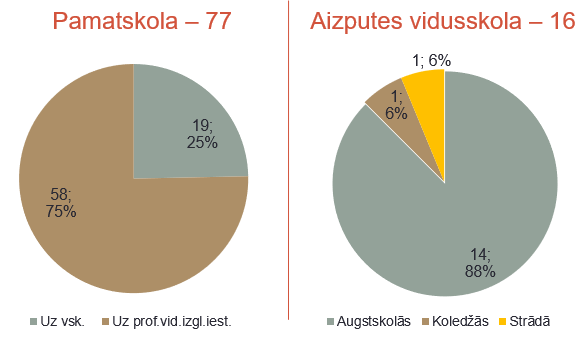 Sasniegumi Valsts mācību priekšmetu olimpiādēs 2019./2020.m.g.Laura Balode  - Aizputes vsk. 11.kl. Valsts skolēnu zinātniski pētniecisko darbu konkursā iegūta 2.vieta, skolotāja Irita DobelePanākumi interešu izglītības konkursos 2019./20210.m.g.Panākumi sporta sacensībāsVolejbols: Latvijas Jaunatnes čempionātā nav vietu sadalījums COVID-19 dēļ.Vieglatlētika:Artūrs Niklāvs Medveds Latvijas Čempionātā ( 08.-09.08.2020.) 5000m - 2. vieta; 3000m/b skrējienā - 2. vieta, trenere Maija PūpolaArtūrs Niklāvs Medveds Latvijas Čempionāts 10000m ( 04.07.2020.) - 3. vieta, trenere Maija PūpolaLožu šaušana:Latvijas Čempionāts 2020 ložu šaušanā (03.-05.07.2020.)Jānis Lasmanis MŠ60 disciplīnā 2. vieta; MŠ-3X20 disciplīnā 3. vieta, trenere Laila Kalniņa Sanita Santa Cīrule MŠ-3X20 disciplīnā 2. vieta, trenere Laila Kalniņa Kate Katrīna Lietavniece PŠ-60 disciplīnā 1. vieta; PŠ-MIX  3. vieta, treneris Rihards FrīdenbergsHelēna Rozenberga PŠ-60 disciplīnā 3. vieta, trenere Laila KalniņaLatvijas ziemas čempionāts ložu šaušanā (08.-09.02.2020.)Kate Katrīna Lietavniece MŠ-60 disciplīnā 1. vieta; MŠ-3X20 disciplīnā 1. vieta, treneris Rihards Frīdenbergs Sanita Santa Cīrule MŠ-3X20 disciplīnā 2. vieta, trenere Laila Kalniņa Jānis Lasmanis MŠ-3X20 disciplīnā 2. vieta, trenere Laila Kalniņa Latvijas 2020. gada komandu čempionāts šaušanā ar pneimatiskiem ieročiem (11.-12.01.2020.)Helēna Rozenberga PŠ-60 disciplīnā 2. vieta, PŠ –MIX disciplīnā sieviešu un vīriešu konkurencē 2. vieta, trenere Laila Kalniņa Anna Stieģele PŠ-60 disciplīnā 3. vieta, PŠ –MIX disciplīnā junioru konkurencē 2. vieta, trenere Laila Kalniņa Jānis Lasmanis PŠ –MIX disciplīnā junioru konkurencē 2. vieta, trenere Laila Kalniņa Latvijas 2020. gada junioru čempionāts ložu šaušanā ( 25.09.2020.)Sanita Santa Cīrule MŠ-30 disciplīnā 2. vieta, trenere Laila Kalniņa Kate Katrīna Lietavniece MŠ-30 disciplīnā 3. vieta, MŠ 3X20 disciplīnā 3. vieta, treneris Rihards FrīdenbergsAnna Stieģele MŠ 3X20 disciplīnā 2. vieta, PŠ-MIX disciplīnā 2. vieta, trenere Laila Kalniņa  Jānis Lasmanis MŠ 3X20 disciplīnā 3. vieta, PŠ-60 disciplīnā 3. vieta, PŠ-MIX disciplīnā 2. vieta, trenere Laila Kalniņa Sasniegumi Valsts konkursosAizputes Mūzikas skolas  audzēkņi, kuri 2019./2020.m.g. ieguvuši godalgotas vietas valsts mēroga konkursos:Zane Mellupe ,Samanta Andersone, Elīza Cveigele - valsts konkursa Akordeona spēle 2.kārta – 3.vietas.Simona Tīde -  valsts konkursā Akordeona spēlē 2.vieta , Finālā- 3.vieta) Ped. Kristīne BražeGints Brunovskis - valsts konkursa Ģitāras  spēle 2.kārta -3.vieta.Ped.Nauris Vrubļevskis.Koris- Patrīcija Dēvita, Sabīne Pujāte, Maija Beatrise Biteniece, Anete Petrēvica, Nadīna Spāģe, Evelīna Kviese, Meldra Vītola, Ieva Tētiņa, Sabīne Gleizupa, Samanta Gleizupa, Ance Zundovska, Kristiāna Estere Eņģele, Ruslana Knaute, Anna Bartaševica, Sannija Zīberga, Diāna Dubure - Latvijas Mūzikas skolu koru konkurss “Lai skan”  Sudraba diploms 2 .vieta Ped. Arta KangīzereOlga Stankeviča  - koncertmeistare Latvijas Mūzikas skolu koru konkursā ”Lai skan” 2.vieta.Personāls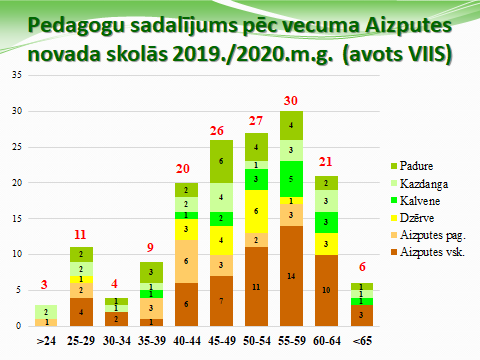 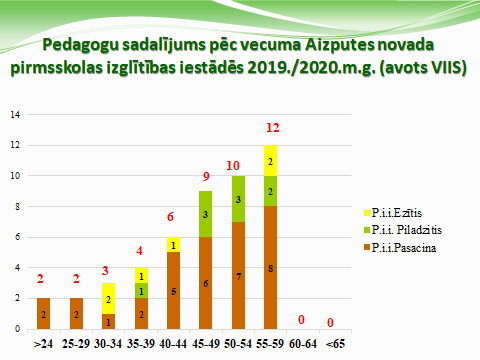 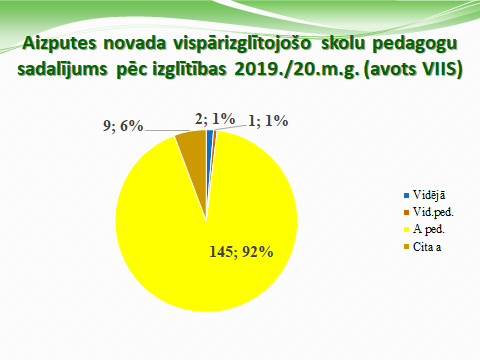 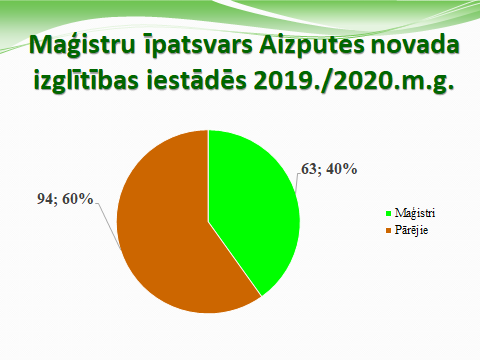 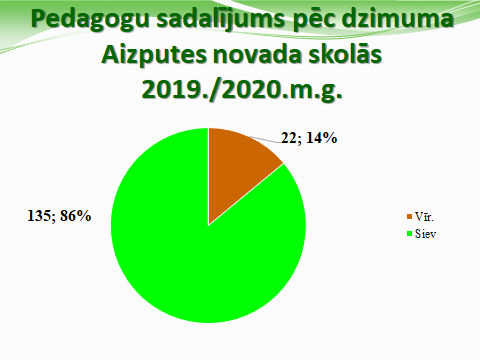 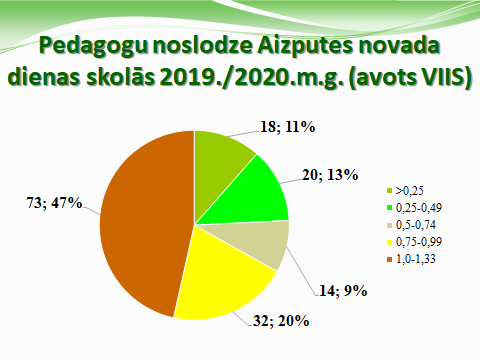 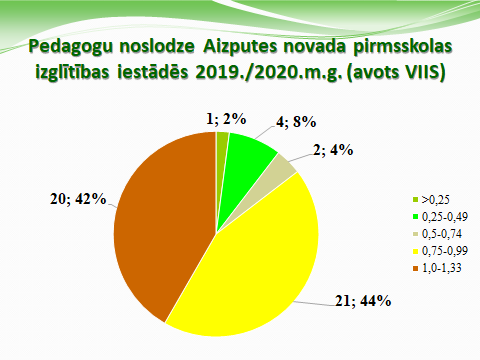 Komunikācija ar sabiedrību.Informācija Aizputes novada domes mājas lapā sadaļā “IZGLĪTĪBA”.Informācija Aizputes novada informatīvajā izdevumā “Aizputes Avīze”.Pasākumi, kas veikti sabiedrības informēšanai un izglītošanai.Informācija, izmantojot Aizputes novada mājas lapu un Avīzi1 reizi mēnesī izglītības iestāžu vadītāju seminārs, 3 reizes gadā (augusts, oktobris, marts)  pedagogu metodisko dienu organizēšana.Pasākumi sabiedrības viedokļa izzināšanai par apmierinātību ar valsts iestādes darba kvalitāti un to rezultāti.Divas reizes gadā metodisko apvienību vadītāju anketēšana, divas reizes gadā izglītības iestāžu vadītāju anketēšana, 1 reizi gadā metodisko vadītāju izvērtējuma seminārs, mācību gada laikā 1 reizi mēnesī izglītības iestāžu vadītāju seminārs, 1 reizi gadā (augustā) mācību darba izvērtējuma seminārs novada līmenī.2021.gadā plānotie pasākumi.Projekti:Nr.8.3.5.0/16/I/001 Karjeras atbalsts vispārējās un profesionālās izglītības iestādēs;Nr.8.3.2.2/16/I001 Atbalsts izglītojamo individuālo kompetenču attīstībai;Nr.8.3.4.0/16/I/001 Atbalsts priekšlaicīgas mācību pārtraukšanas samazināšanai;Programma Latvijas Skolas soma.2021.gada galvenie uzdevumi un pasākumi:Darbs pie izglītības satura plānošanas principiem vidējā izglītībā atbilstoši jaunajam izglītības saturam. Jaunā mācību satura ieviešana vispārizglītojošo skolu 1.,2.;4.,.5.,;.,8.;10.,11klasēs Pedagogu sadarbības prasmju attīstīšana kompetenču pieejā organizēta mācību procesa īstenošanā.Aktualizēt izglītojamo lasītprasmi visos mācību priekšmetos, digitālo kompetenci, medijpratību, pirmās un otrās svešvalodas  kvalitatīvu apguvi, radošumu, pētniecisko darbību.Aktualizēt saskarsmes, savstarpējo attiecību kultūru, vērtībizglītību, pilnveidot izpratni par veselīgu dzīvesveidu un drošību.Sekmēt izglītojamo patriotismu un pilsonisko audzināšanu, kopt skolas un vietējās kopienas tradīcijas, veidot sadarbību starp skolu un sabiedrību, nodrošinot ikvienam bērnam un jaunietim līdzdalības iespējas.Motivēt visus jauniešus iesaistīties interešu izglītības programmās,  veicināt karjeras vadības un uzņēmējdarbības prasmju attīstīšanu. Nākamā gada plānotie sadarbības projekti un pētījumiTurpināsies sadarbības līgums ar Durbes novada domi par izglītības pakalpojumu sniegšanu Durbes novadam.Sadarbība ar Kandavas Lauksaimniecības tehnikuma Cīravas teritoriālo struktūrvienību Centralizēto eksāmenu organizēšana, metodiskā darba jautājumos.Sadarbība ar Durbes, Pāvilostas, Alsungas novadiem par pedagoģiski medicīniskās komisijas darbu.Izglītības iestāžu skaitsIzglītojamo skaitsKultūraAizputes novada kultūras dzīves uzdevums ir saglabāt esošās un attīstīt jaunas kultūras tradīcijas, kā arī aktīvi iesaistīt Aizputes novada iedzīvotājus kultūras pasākumu norisēs. Tiek atbalstīti amatiermākslas kolektīvi, jo tie pārstāv Aizputes novada vārdu gan Latvijas, gan starptautiskā mērogā. Ir nepieciešams turpināt pilnveidot un veidot daudzveidīgu, plašu un atraktīvu kultūras pakalpojuma klāstu Aizputes novadā, kurš atbilstu gan novada iedzīvotāju, gan novada viesu prasībām.Aizputes novada kultūras iestāžu pasākumi 2020.gadā.Sakarā ar Covid-19 noteiktajiem epidemioloģiskajiem ierobežojumiem valstī, tika ierobežota kultūras pasākumu norise. Sākot ar 2020.gada pavasari, apmēram, 70 % kultūras pasākumu tika atcelti un netika realizēti. Tika realizēti plānotie pasākumi līdz martam kā arī vasarā un rudens sākumā plānotie pasākumi.Amatiermākslas kolektīvi Aizputes novadā:Sakarā ar Covid-19 noteiktajiem epidemioloģiskajiem ierobežojumiem valstī, tika ierobežota arī amatierkolektīvu darbība. Aizputes novadā pulciņu darbība 2020.gada rudenī, sakarā ar Covid-19 epidemioloģisko situāciju novadā un valstī, netika atsākta.Aizputes kultūras namā: Jauktais koris „Kurzeme”, VPDK “Kurzemnieks”, SDK “Misiņš”, Aizputes Tautas teātris, Senioru vokālais ansamblis „Uzmet garu”, Vīru vokālais ansamblis „Kurši”, Tautas lietišķās mākslas studija „Aizputes kamolītis”, Muzikāli radošā studija, Jauniešu teātra studija “Panda”.Apriķu tautas namā: Amatierteātris  “Skabarga”, Sporta pulciņš, Modes deju pulciņš.Aizputes pag. Saieta namā: Bērnu mūzikas un ritmikas pulciņšCīravas kultūras namā: Cīravas jauktais koris, Cīravas senioru ansamblis „Priekā”, Cīravas kultūras nama tautas deju pulciņš, Floristikas pulciņš.Kalvenes kultūras namā: Sieviešu vokālais ansamblis „Noskaņa”, Interešu pulciņš, Dramatiskais kolektīvs “Nebēda”, Deju ansamblis pirmskolas bērniem, Ģitāristu ansamblis, Bērnu tautisko deju kopa.Kazdangas kultūras centrs: Kazdangas jauktais koris, Pūtēju orķestris “Kazdanga”, Folkloras kopa “Zīle”, Kazdangas bērnu deju kopa, Ģitāristu ansamblis, Kazdangas bērnu ansamblis, Mūsdienu deju studija.Darbinieku skaits iestādēs: Aizputes kultūras namā - 7 (6 slodzes), Apriķu tautas namā - 1 (1 slodze), Kalvenes kultūras namā - 2 (2 slodzes), Cīravas kultūras namā un Dzērves saieta namā - 3 (2,5 slodzes), Aizputes pagasta saieta namā - 2 (1,6 slodzes), Kazdangas kultūras centrā - 2 (2 slodzes).AIZPUTES PAGASTA PĀRVALDEAizputes pagasta pārvalde ir Aizputes novada domes iestāde. Pārvalde darbojas uz Aizputes novada domes apstiprināta Nolikuma pamata un nodrošina Aizputes pagasta teritorijas iedzīvotājiem un arī  citām personām likumā “Par pašvaldībām” un citos ārējos normatīvajos aktos noteikto pašvaldības sniegto pakalpojumu pieejamību.Padotībā esošās iestādes 2020.g. – Saieta nams, komunālā saimniecība.Pārvalde rīkojas ar Domes piešķirtajiem finanšu līdzekļiem atbilstoši apstiprinātajam budžetam.2020.gadā paveiktie darbi saimnieciskajā jomā: Rokasbirzes ūdenstorņa remonts (19 000 EUR); Komunālās saimniecības pārvaldīšana, komunālo pakalpojumu organizēšana; Aizputes pagasta kapsētu (3 darbojošās kapsētas) un pārējās pagasta teritorijas apsaimniekošana; Pagasta ceļu un ielu ikdienas uzturēšana; Pārvaldes autotransporta pārvaldīšana.2021.gadā plānota Rokasbirzes ciema ielu apgaismojuma izbūve; Kūdras ciema ūdenstorņa remonts, Saieta nama apkures katla nomaiņa no granulu katla uz gāzes; Kūdras ciema apgaismojuma izveide.PersonālsAmata vietu skaits Aizputes pagasta pārvaldē 16, faktiskais vidējais darbinieku skaits – 12,5.Personāla izglītība: Pamatskola – 1 (6,25%), vidējā, vid.speciālā – 12 (75 %), Augstākā- 3 (18,75 %).Sadalījums pa vecuma grupām: no 15 līdz 62 gadi – 8 (50 %), virs 62 gadi – 8 (50 %).Sadalījums pa dzimuma grupām: Sievietes – 8 (50 %), vīrieši – 8 (50 %).KAZDANGAS PAGASTA PĀRVALDEAizputes novada domes Kazdangas pagasta pārvalde darbojas atbilstoši likumam “Par pašvaldībām” 14. un 15.pants. Pārvaldes struktūrvienības:1.  Kazdangas pagasta kultūras un izglītības centrs,2.  Kazdangas tūrisma informācijas punkts, 3. Kazdangas muzejs, 4. Kazdangas ambulance, 5. Kazdangas komunālā pārvalde.Pagasta pārvaldē ir 45 štata vietas.  Sadalījums pa vecuma grupām – 15-62 gadi - 38 personas jeb  84%, virs 62 gadiem – 7 personas jeb 16%. Sadalījums pa dzimuma grupām – vīrieši – 20 personas jeb 44%, sievietes – 25 personas jeb 56%.Ūdens apgāde: Ūdens ieguvei tiek izmantoti tikai pazemes ūdeņi. Dzeramā ūdens ieguvei izmantotas Kazdangas pagasta teritorijā esošās  4 ūdens ieguves vietas – Dārza gatves urbums, Valātas  urbums, Boju ciema urbums, Tebras ciema urbums. 2020. gadā iegūti 17127m3 ūdens. Kanalizācija: Kanalizācijas sistēmas tīklu Kazdangas pagastā veido galvenie kolektori, ielu tīkli, spiedvadi un NAI. Kanalizācijas notekūdeņu pārsūknēšanai Kazdangas ciema kanalizācijas tīklā pavisam ir izbūvētas 3 kanalizācijas pārsūknēšanas stacijas. 2020. gadā kopā savākti 38361m3 kanalizācijas notekūdeņu.Īpašumu apsaimniekošana: Kazdangas parka teritorijas uzkopšana tika regulāri veikta 36.8 ha platībā. Iedzīvotāju un Kazdangas ciemiņu ērtībai tika izveidota 3 jaunas atpūtas vietas: - Pīlādžu aleja pie Kazdangas pils -  dabas taka ar 15 pieturvietām un vides objektiem – daudzveidīgām koka figūrām, kas izvietotas alejas abās pusēs, ļaujot izzināt dabu, kultūru un vēsturi caur maņām – redzi, dzirdi, tausti. Taka veidota atbilstoši vides pieejamības vadlīnijām un sniedz iespēju to viegli izbraukt arī cilvēkiem ratiņkrēslos. - Labiekārtota Kazdangas parka daļa pie avotiņa  (uzstādīti divi soli ar atzveltni, roku balstiem un stends).Kaplejā projekta ietvaros izveidota taka (Kazdangas parka taku papildus posmu izbūve). Uzturēti autoceļi 88,7 km. Uzsākta jauna bērnudārza būvniecība.Kazdangas muzejsKazdangas muzejs ir izveidots, lai saglabātu Kazdangas pagasta kultūras materiālo un nemateriālo mantojumu, kultūrvēsturiskas nozīmes priekšmetus, veidotu muzeja krājumu un muzeja kolekcijas ar vēsturisku,  zinātnisku vai māksliniecisku vērtību, pētītu Kazdangas pagasta vēsturi un izmantotu to sabiedrības izglītošanai.Muzeja funkcijas: komplektēt un apkopot informāciju par Kazdangas pagasta materiālajām un nemateriālajām kultūras vērtībām, atbilstoši Kazdangas muzeja Krājuma darba politikas nostādnēm; nodrošināt Muzeja krājuma atbilstošu aprūpi, glabāšanu, uzskaiti un pārvaldību;veikt muzeja krājuma un ar to saistītās informācijas izpēti, atbilstoši Kazdangas muzeja Pētniecības darba politikas nostādnēm; nodrošināt Muzeja krājuma pieejamību sabiedrībai atbilstoši Kazdangas muzeja Komunikācijas politikas nostādnēm; veikt daudzpusīgu izglītojošo darbu, izmantojot vēstures liecības, Muzeja krājumu un ekspozīcijas; popularizēt Kazdangas pagasta un Aizputes novada vārdu, piedaloties Kultūras ministrijas, Piļu un muižu asociācijas un Latvijas Muzeju biedrības rīkotajās akcijās, pasākumos un konkursos; uzturēt un attīstīt Muzeja darbībai nepieciešamo infrastruktūru; apsaimniekot Kazdangas pili un veidot kultūras piedāvājumus, atbilstoši savam profilam.Muzejs apzina, pēta, saglabā un popularizē Kazdangas pagasta kultūras materiālo un nemateriālo mantojumu, kultūrvēsturiskas nozīmes priekšmetus, lai kultūrvēsturiskās vērtības kļūtu kā nozīmīgs, izglītojošs resurss un tūrisma objekts Dienvidkurzemes novadā.Kazdangas muzejam ir četri darbības pamatvirzieni: Muzeja krājuma komplektēšana un saglabāšana atbilstoši krājuma politikas nostādnēm; Muzeja krājuma pētniecības materiālu pieejamības nodrošināšana atbilstoši pētnieciskā darba un komunikācijas darba politikas nostādnēm; Muzeja darbības nodrošināšanai nepieciešamās infrastruktūras attīstība un uzturēšana; Muzeja darbības nodrošināšanai veikt daudzpusīgu izglītojošo darbu, izmantojot Muzeja krājumu un ekspozīcijas.Pārskata gada galvenie uzdevumi (prioritātes, pasākumi): Muzeja Stratēģijā 2021.-2025.gadam izvirzītas šādas prioritātes - Barona Manteifeļa-Scēges dzimtas vēstures ekspozīcijas modernizācija, izmantojot interaktīvus risinājumus; Kazdangas senvēsturei veltītas ekspozīcijas sagatavošana, izmantojot arheoloģiskajos pētījumos atrastās, muzejam nodotās senlietas (tēmas izpēte, projektu sagatavošana sliktāk saglabājušos priekšmetu restaurācijai, ekspozīcijas plāna un ekspozīcijas iekārtošana, izglītojoša piedāvājuma izstrāde uz ekspozīcijas bāzes); Kazdangas tehnikuma vēsturei veltītas daudzveidīgas ekspozīcijas iekārtošana un paplašināšana, izmantojot interaktīvus risinājumus (izglītojoša piedāvājuma izstrāde uz ekspozīcijas bāzes, materiālu vākšana); Ekspozīcijas izveide Jānim Mežsētam, Ernestam Treimanim un Kazdangas parka vērtībām.Muzeja un tā rīkoto pasākumu apmeklētāju skaitsMuzeju apmeklētāji pa mērķauditorijāmMuzeja apmeklētāji no ārvalstīm 2020. gadāApjomīgākie darbi par Aizputes novada Kazdangas pagasta pārvaldes budžeta līdzekļiem:• veikts Kazdangas muzeja 2. stāva sieviešu un vīriešu tualešu remonts,  14486 EUR.• veikts Kazdangas muzeja, 4.stāva telpas Nr. 115 un koridora Nr. 125 ziemeļu gala grīdas un griestu remontu, 4701 EUR.• veikti elektroinstalācijas mērījumi visā ēkā, 605 EUR. SIA “OMS”2020.gadā veikta muzeja krājuma diapozitīvu, kinofilmu un filmu negatīvu digitalizēšana:• veikta 3 iedzīvotāju stāstījumu ierakstīšana audiovizuālā materiālā;• diapozitīvu un fotofilmu negatīvu digitalizēšana datu nesējā, negatīvu ievietošana aploksnēs - 448  gab.;• kinofilmu digitalizēšana – “Ziedonis”, “Dzejnieki”, “Mākslinieki”, “Vecie skolotāji”, “Pensionāru balle.”;• nodoti filmēto materiālu negatīvi aploksnēs un digitalizētais materiāls datu nesējā (filmu negatīvi, filmas); • pasākums iegūto digitalizēto materiālu prezentēšanai muzejā tiks rīkots, kad valstī tiks atcelta ārkārtas situācija un noteiktie ierobežojumi un būs atļauts rīkot publiskus pasākumus.Barona Manteifeļa-Scēges dzimtas vēstures ekspozīcijas modernizācija, izmantojot interaktīvus risinājumus; Kazdangas  tehnikuma vēsturei veltītas ekspozīcijas iekārtošana un paplašināšana, izmantojot interaktīvus risinājumus (izglītojoša piedāvājuma izstrāde uz ekspozīcijas bāzes, materiālu vākšana).Veikts Kazdangas muzeja 2. stāva sieviešu un vīriešu tualešu remonts; Iegādāts bērnu pārtinamais galdiņš ģimenēm ar maziem bērniņiemPersonāls: vecums no 31-pensijas vecums – 8; sievietes -3, vīrieši – 5, izglītība – 1 augstākā un 7 vidējās izglītības.Par muzejā notiekošo regulāri tiek sagatavota informācija Aizputes avīzē, Aizputes novada mājas lapā – aizputesnovads.lv, informācija tiek sniegta laikrakstiem „Kursas laiks”, „Kurzemes vārds”, „Kurzemnieks”, interneta vietnēs – www.rekurzeme.lv, www.liepajniekiem.lv, Facebook lapā Kazdangas pagasts. Ir izveidota Kazdangas muzeja Facebook lapa, kurā tiek ievietota aktuālā informācija.2020.gadā, sakarā ar valstī noteiktajiem ierobežojumiem COVID-19 izplatības ierobežošanai, muzejā notika 2 pasākumi:• Barikāžu dienas pasākums, kurā viesojās Dainis Īvāns – Atmodas laika līderis, Latvijas Tautas frontes priekšsēdētājs.  Pasākumu apmeklēja Māteru Jura Kazdangas pamatskolas 5.-9.klašu skolēni, barikāžu dalībnieki un citi interesenti, kopskaitā 96 interesenti.• Muzejs piedalījās Latvijas piļu un muižu asociācijas rīkotajā akcijā “Vēsturisko dārzu un parku dienas, kuru ietvaros, tika organizēta pastaiga gida pavadībā divas tūres, kuru laikā iepazinām Kazdangas muižas parka un ēku vēstures stāstu ceļa posmā no Kazdangas pils līdz Dzirnezera ūdenskritumam, vakara koncerts ar duetu “Tomēr jāpadomā”. Kopskaitā muzeju un pasākumu šajā dienā apmeklēja 128 interesenti.Tika izsludināts konkurss „Vēstures faktu labirints”, kurš bija izveidots google veidlapā (sakarā ar COVID-19 noteikto ārkārtas situāciju valstī). Konkursā piedalījās un anketas aizpildīja 17 interesenti. Konkursa noslēguma pasākumā piedalījās, kopskaitā – 10 cilvēki.Notikušas vairākas izstādes: Valda Gūtmaņa gleznu izstāde; Latvijas okupācijas muzeja ceļojošā izstāde  “1939.-1991. No okupācijas līdz brīvībai” – tikanoorganizēta, bet notika ļoti īsu brīdi –COVID-19 dēļ; Viļņa Bulava karikatūru izstāde; Ilzes Lagzdiņas gleznu izstāde “Mana pasaule”; Gata Selderiņa koka skulptūru un metāla izstrādājumu skiču, karikatūru izstāde.2020.gada martā Latvijas radio1 raidījumā “Lietu lietas” radio klausītāji varēja iepazīt Karla Vilhelma Manteifeļa-Scēges dzīves stāstu, skatīt priekšmetus, kas piederējuši baroniem Manteifeļiem - apskatīt viņa sarakstītu dzejoļu krājumu, eksotisku dāvinājumu – gliemežvāku, cukurtrauku, pašas ēkas vēsturi un pirmā Kazdangas lauksaimniecības vidusskolas direktora Friča Gravas piemiņas lietas – Trīs Zvaigžņu ordeni.2020.gadā LSM mājas lapā krievu valodā ir stāsts par Kazdangas vēsturi, baronu Manteifeļu dzimtas vēsturi, saite: https://rus.lsm.lv/statja/kultura/istorija/iz-istorii-kurzeme-kazdanga-dvorec-baronov-fon-manteyfeley.a369133/Muzejs aktīvi sadarbojas ar biedrību “KODOLS’, piedaloties biedrības organizētajos projektos un aktivitātēs, kā arī atbalstot ar telpām. Sadarbībā ar Kazdangas pagasta bibliotēku, tika izveidota virtuālā izstāde “Barikādēm-30!”2020. gadā uzsāktie pasākumi, kuri tiks turpināti: Muzeja krājuma diapozitīvu, kinofilmu un filmu negatīvu digitalizēšana, Izveidot jaunu ekspozīciju – Arheoloģijas ekspozīcija. 2021. gada plānotie sadarbības projekti un pētījumi: Dalība NVA projektā pasākuma “Nodarbinātības pasākumi vasaras brīvlaikā personām, kuras iegūst izglītību vispārējās, speciālās vai profesionālās izglītības iestādēs” ietvaros, nodarbinot 6 jauniešus vasaras darbā, Kazdangas pils fasādes remonts un Kazdangas pils skursteņu remonts.LAŽAS PAGASTA PĀRVALDELažas pagasta pārvalde ir Aizputes novada domes iestāde. Padotībā esošās iestādes ir Apriķu muzejs, Apriķu tautas nams, komunālā saimniecība, Lažas pagasta pārvalde.2020.gadā paveiktie darbi: Atjaunotas Apriķu muzeja ieejas durvis; atjaunots Apriķu muzeja pagraba grīdas (izlikti ķieģeļi); izbūvēta attīrīšanas iekārta Štakeldangā; ceļu sakārtošana un uzturēšana.Personāls. Apriķu muzejs: Muzeja vadītāja ,sieviete, augstākā izglītība, muzeja krājuma glabātāja – sieviete, augstākā izglītība, muzeja apkopēja – sieviete vidējā izglītība.Apriķu tautas nams: Ēkas dežurants,apkopējs – sieviete, vidējā izglītība.Komunālā saimniecība: Labiekārtošanas strādnieks- vīrietis vidējā izglītība, labiekārtošanas strādnieks/kurinātājs – vīrietis vidējā izglītība, apkopējs/sētnieks – sieviete, vidējā izglītība.Lažas pagasta pārvalde: Sekretāre – sieviete, vidējā izglītība, apkopēja – sieviete, vidējā izglītība.Komunikācija ar sabiedrību: Tiek rīkotas iedzīvotāju sapulces.Nākamajā gadā plānotie pasākumi.Turpināt Apriķu muzeja remontu (atjaunot krāsnis,grīdas remonts, notekreņu un vēja kastes remonts)Ceļu uzturēšana (grāvju pļaušana,greiderēšana,seguma atjaunošana)Uzturēt dzeramā ūdens apgādes sistēmas.CĪRAVAS PAGASTA PĀRVALDEAizputes novada domes Cīravas pagasta pārvalde ir Aizputes novada domes izveidota iestāde, kas Cīravas pagasta teritorijas iedzīvotājiem un citām personām nodrošina likumā “Par pašvaldībām” un citos ārējos normatīvajos aktos noteikto pašvaldības sniegto pakalpojumu pieejamību.Cīravas pagasta pārvaldē ir 20 štata vietas (2 no tām uz sezonas laiku)Pastāvīgi nodarbināti 17 cilvēki, 2 sezonas laikā no 01.05.-31.10, no tiem 10 sievietes un 8 vīrieši. 5 augstākā izglītība, pārējiem vidējā un vidējā speciālā izglītība.Darbinieku sadalījums pa vecuma grupām: līdz 30 gadi – 1, 30-40 gadi – 1, 40-50 gadi – 2, 50-60 gadi – 9, 60-70 gadi – 6.2020.gada Cīravas pagasta pārvaldes iestāžu budžetos būtiskākie saimnieciskie darbi: asfalta seguma un ūdens noteces sakārtošana un atjaunošana laukumam pie pagasta pārvaldes ēkas “Gaismas” – 27509 EUR; Eiropas Savienības finansētā projekta ietvaros pabeigts atjaunot pašvaldības autoceļa Amatnieki-Sniķeri grants segums, nomainītas caurtekas, attīrītas grāvmalas, darbi veikti 1.35 km garumā; Par pašvaldības ceļu fonda finansējumu ar minerālmateriālu maisījumu atjaunoti  grants segumi  pašvaldības autoceļiem Amatnieki – Sniķeri 0.7 km;  Grāvīši – Bērzabji 0.4 km; Krūkļi – Kleperi 2.2 km;  Paskas – Zviedri 0.5 km. Veikti pašvaldības autoceļu grāvju attīrīšana no krūmu apauguma 5 km garumā; Izkopts no koku un krūmu apauguma, izvāktas saknes Dzērves pamatskolas ābeļu dārzā 3 ha platībā, novākts krūmu apaugums un veikti zemes planēšanas darbi pašvaldības īpašumā “Valkaži” projekta “Sienāžu paa izveide” ietvaros 3.5 ha platībā; Sauso bīstamo koku izzāģēšana Cīravas un Krustkalnu kapos; Jaunaudzes kopšanas darbi mežaudzē “Skonītis”  3.9 ha apjomā; Pašvaldības īpašuma “Aļņi” atbrīvošana no krūmu apauguma plānotā Mežapaa stāvlaukuma izveidošanai 1.9 ha; Ceriņu dendroloģisko stādījumu izveidišana pie rododendru dārza, iestādot 40 gb. dažādu šķirņu ceriņus; Betona grīdu  izbūve noliktavai „Katlu mājas 2”- 150 m2 platībā;  Cīravas rododendru dārza stādījumu papildināšana, kūdras un mēslojuma iestrāde esošajiem stādījumiem; Cīravas pagasta pārvaldes apsaimniekošanā esošo zālāju uzturēšana; Stādījumu ierīkošana un uzturēšana; Mežapaa celiņu virskārtas nobēršana ar šķeldu, grāvju, objektu uzrturēšana; kapsētu teritorijas labiekārtošana un uzturēšana; Cīravas centra noformēšanas instalāciju, vides objektu un dekoru,  izgatavošana, uzstādīšana un izgaismošana.2021. gadā plānots pabeigt Dzērves pamatskolai atjaunot malkas šķūni; turpināt izkopt Dzērves pamatskolas vēsturisko pau ābeļdārzu; meža īpašuma “Skonītis” jaunaudžu  stādījumu kopšana, pašvaldības autoceļa Vīnkalni – Gusti grants seguma atjaunošana un nomaļu apauguma noņemšana; pašvaldības autoceļu grāvju krūmu apauguma noēmšana 6 km kopgarumā; siltumapgādes iekšējo un ārējo tīklu izbūve noliktavai - garažai „Katlu mājas 2”; turpināt darbu pie “Sienāžu paa” tehniskā projekta aktualizācijas.Kalvenes pagasta pārvaldeAizputes novada domes Kalvenes pagasta pārvalde ir Aizputes novada domes izveidota iestāde, kas Kalvenes pagasta teritorijas iedzīvotājiem un citām personām nodrošina likumā “Par pašvaldībām” un citos normatīvajos aktos noteikto pašvaldības sniegto pakalpojumu pieejamību. 2020.gadā Kalvenes pagasta pārvalde nodarbināja 21 darbinieku, tajā skaitā sezonas darbu strādniekus un pašdarbības amatiermākslas kolektīvu un interešu pulciņu vadītājus.  Vidējais darbinieku vecums ir 51 gads. 2020. gadā paveiktie darbi:Centra kafejnīcas fasādes atjaunošana un izveidots pirmskolas bērnu laukums ar vingrošanas elementiem.2021.gadā plānotie darbi:Pagasta pārvaldes ēkas atjaunošana un apkures katla maiņa, uzstādot gazes apkures katlu Skolas ielā 10, Skolas ielas 21 ēku apsildei.Pielikumi1.pielikums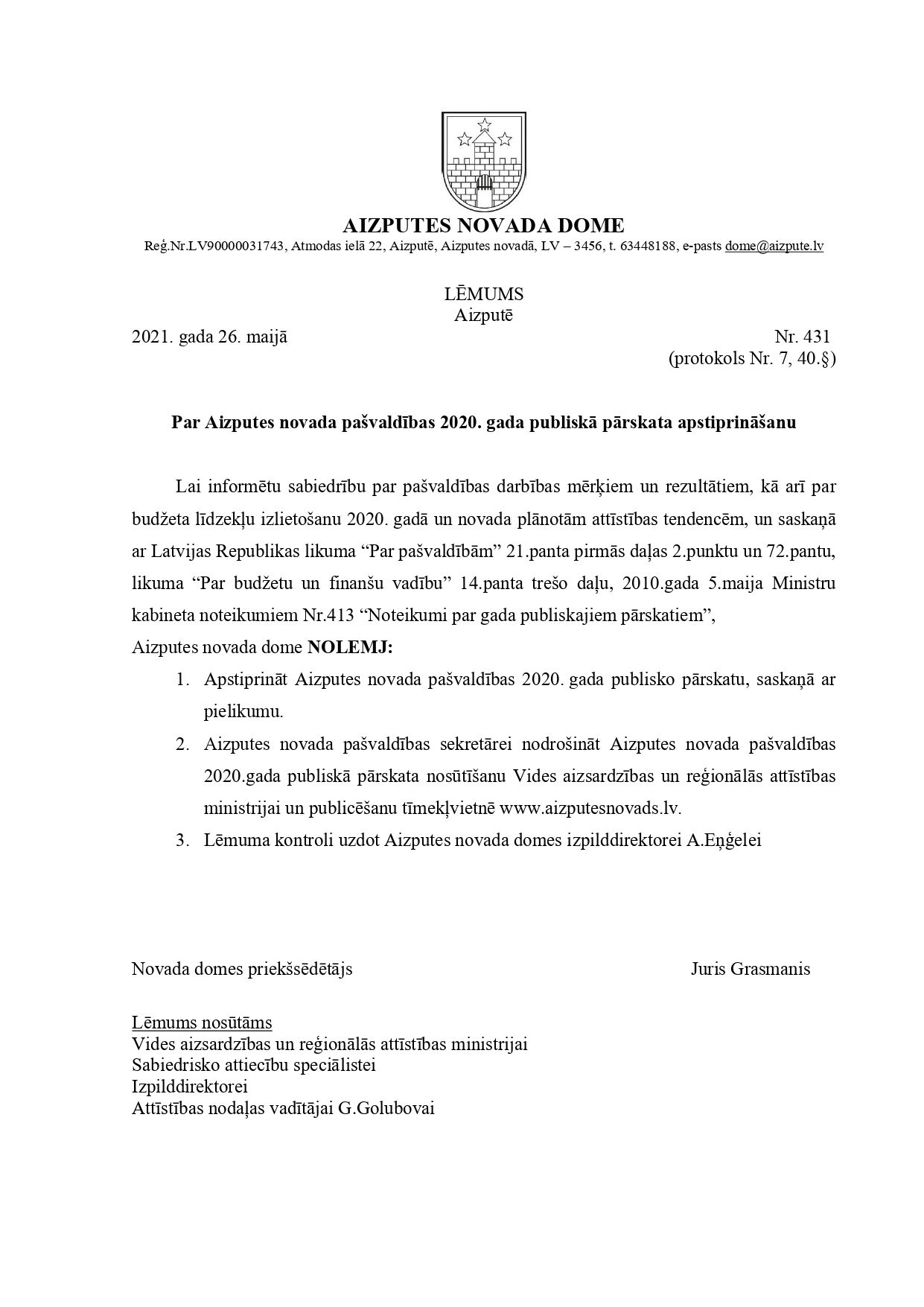 LĒMUMSpielikums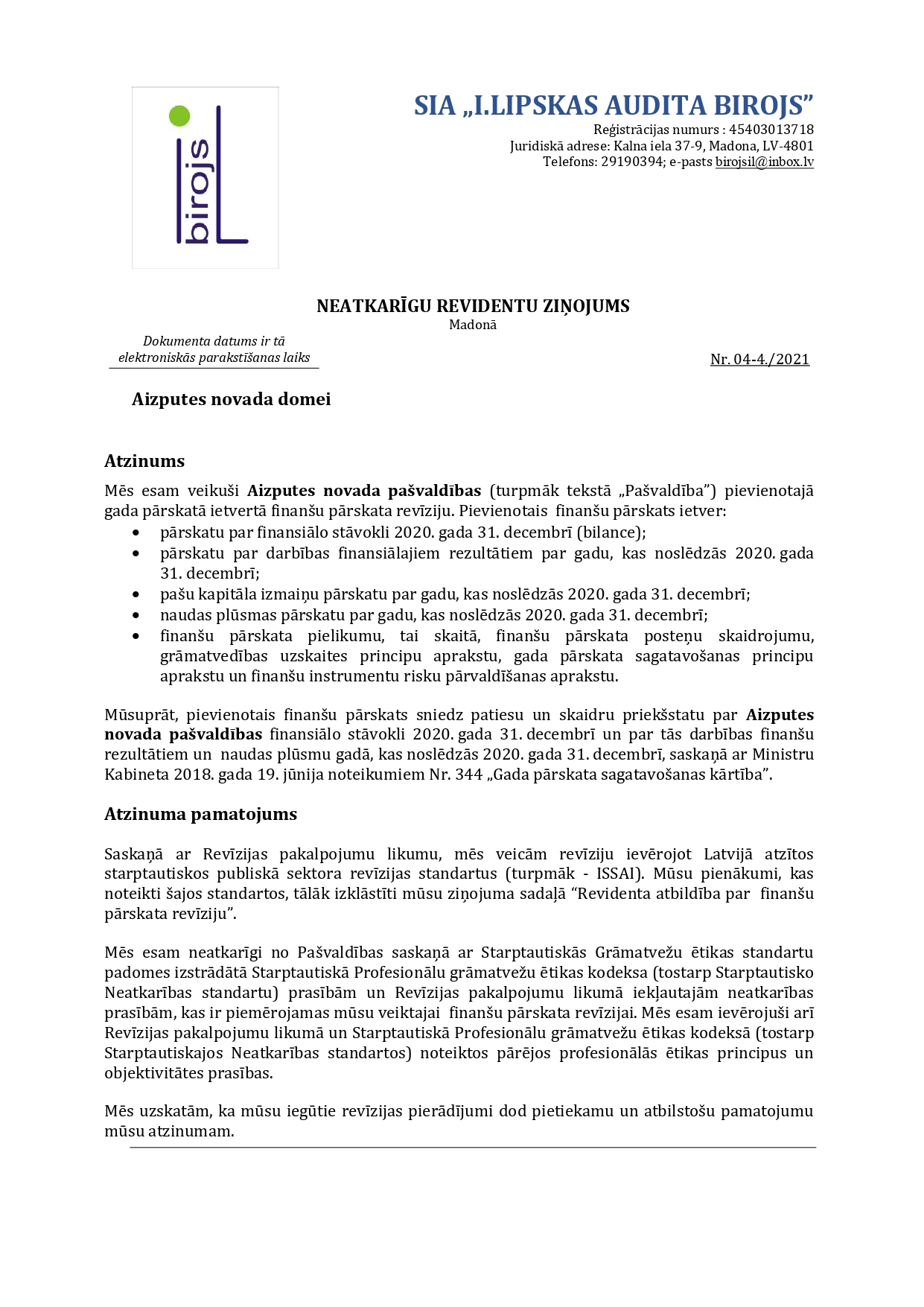 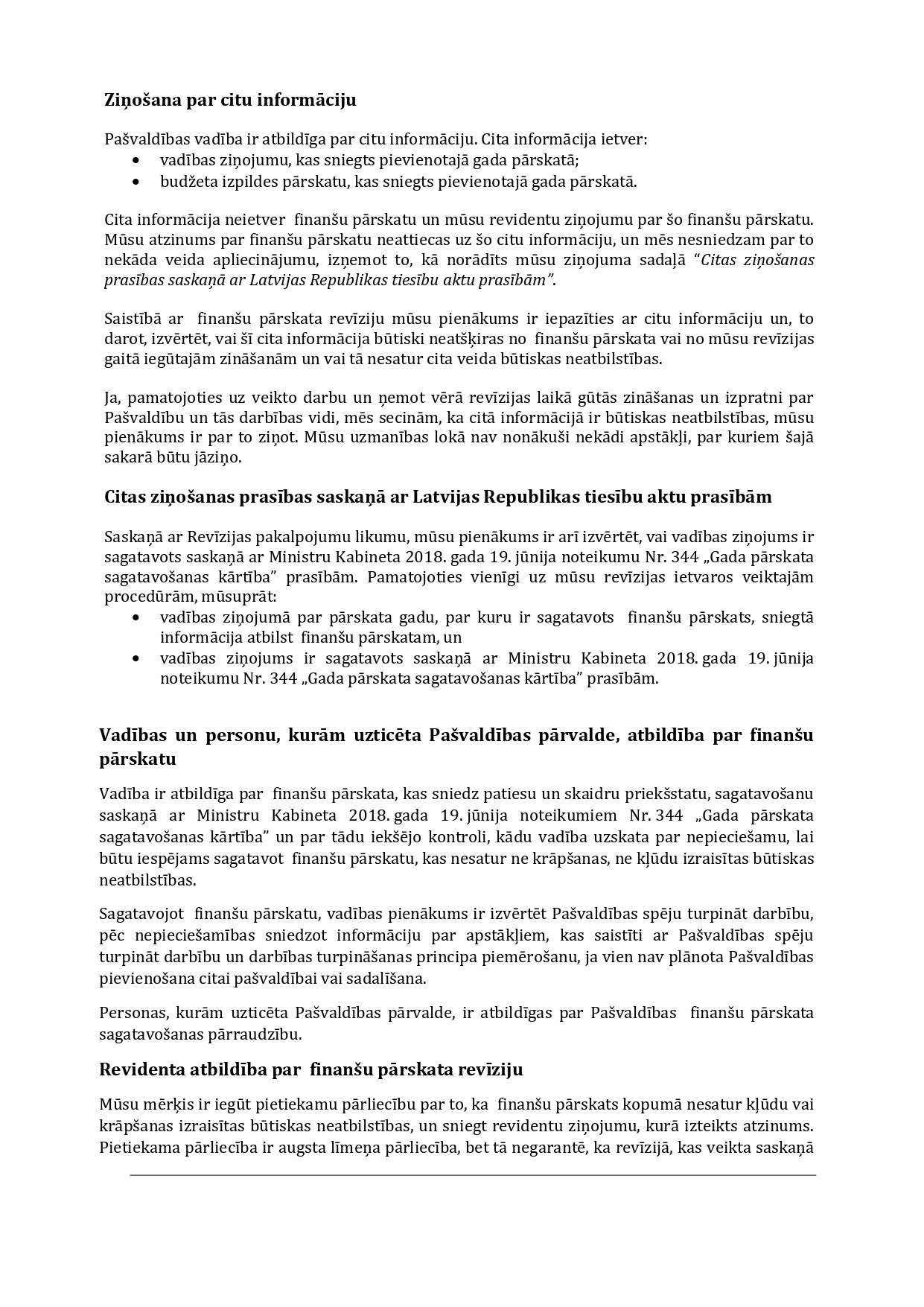 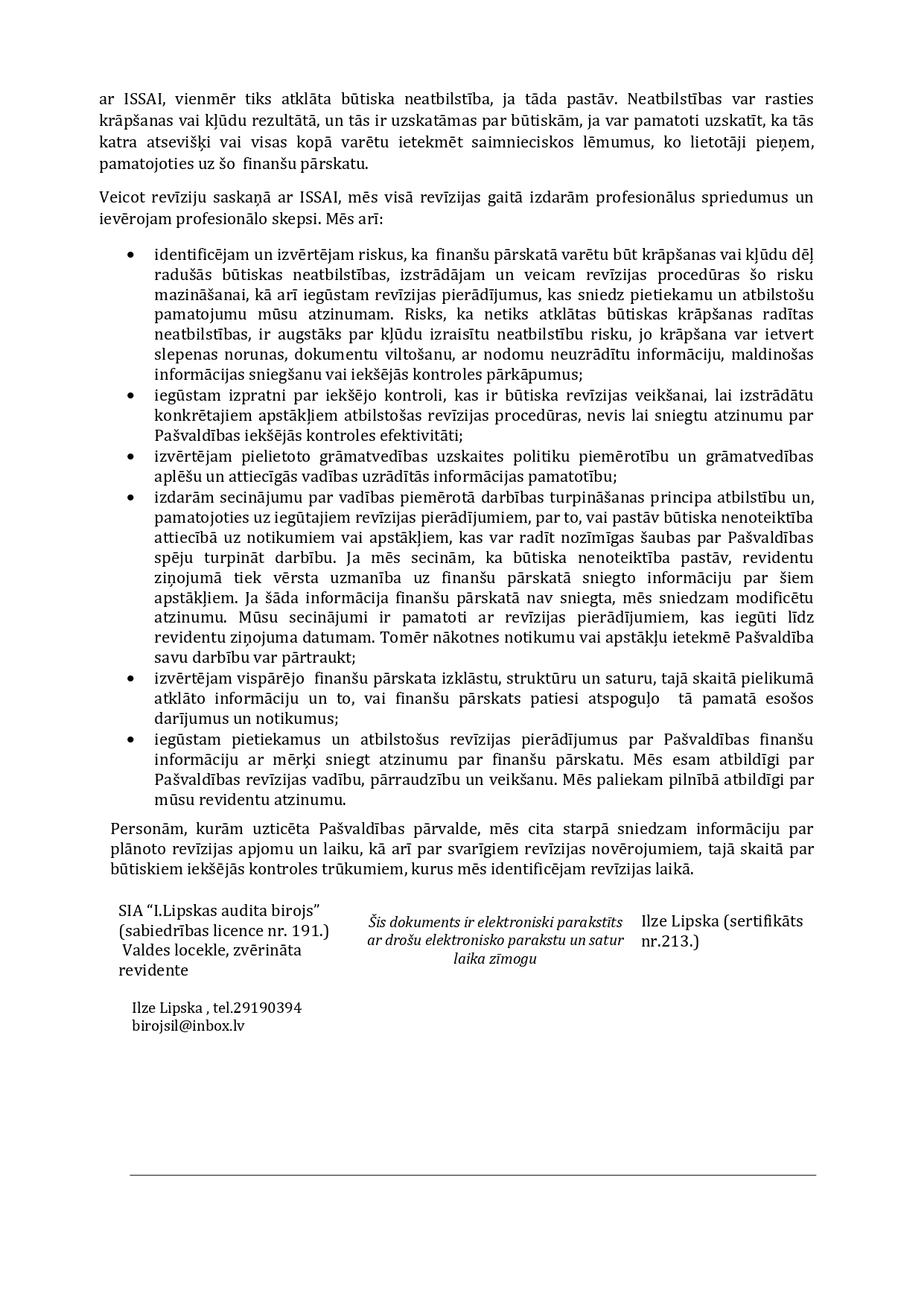 IestādeSaņemtie dokumentiNosūtītie dokumentiIzsniegtie dokumentiAizputes novada domes administrācija34251213475Cīravas pagasta pārvalde951221Kalvenes pagasta pārvalde7579Aizputes pagasta pārvalde45337Lažas pagasta pārvalde1280Kazdangas pagasta pārvalde1879724Pašvaldības pamatbudžeta ieņēmumu struktūra  EUR2019.gada izpildeEUR2020.gada izpildeEURPieaugums (+) vai samazinājums (-)2020/2019%2021.gada plānsEURPašvaldības pamatbudžeta ieņēmumu struktūra  EUR2019.gada izpildeEUR2020.gada izpildeEURPieaugums (+) vai samazinājums (-)2020/2019%2021.gada plānsEURIeņēmumi no iedzīvotāju ienākuma nodokļa4 440 1123 973 852-466 260-10,5%3 481 148Nekustamā īpašuma nodoklis585 641571 249-14 392-2,5%487 894Dabas resursu nodoklis38 77330 656-8 117-20,9%26 000Nenodokļu ieņēmumi107 889135 95228 06326,0%115 053Maksas pakalpojumi un citi pašu ieņēmumi351 188297 275-53 913-15,4%307 182Ārvalstu finanšu palīdzība032 88032 880Valsts budžeta transferti6 942 6006 744 686-197 914-2,9%5 338 011Pašvaldību budžetu transferti95 104111 50116 39717,2%56 290IEŅĒMUMI KOPĀ12 561 30711 898 051-663 256-5,3%9 811 578Saņemti aizdevumi200 000-200 000-100,0%Budžeta līdzekļu  atlikums uz gada sākuma983 2331 649 765666 5321 905 359Ieņēmumi kopā ar līdzekļu atlikumu uz gada sākumu un saņemtiem kredītiem13 744 54013 547 816-196 724-1,4%11 716 937Pašvaldības pamatbudžeta izdevumu struktūra pa nozarēm2019.gada izpilde2020.gada izpildePieaugums (+) vai samazinājums (-)2021.gada plānsPašvaldības pamatbudžeta izdevumu struktūra pa nozarēm2019.gada izpilde2020.gada izpildePieaugums (+) vai samazinājums (-)2021.gada plānsVispārējie valdības dienesti855 9058593320,4%1 113 447Sabiedriskā kārtība un drošība155 8101562490,3%139 648Ekonomiskā darbība 1 625 5831269057-21,9997 469Vides aizsardzība131 95519208745,6%467 112Teritoriju un mājokļu apsaimniekošana 775 8978310017,1%897 422Veselība224 4842405947,2%278 294Atpūta, kultūra un reliģija1 117 8551068953-4,4%1 386 451Izglītība5 062 72754838318,3%5 010 715Sociālā aizsardzība941 820887343-5,8%1 028 418Izdevumi kopā :10 892 03610 988 4470,9%11 318 976Aizņēmumu atmaksa999 194555338-44%287134Kapitāldaļu iegāde123 00091000-26%100000Posteņa nosaukums2019.gada izpilde2020.gada izpildePieaugums (+) vai samazinājums (-)2020.gada plānsPosteņa nosaukums2019.gada izpilde2020.gada izpildePieaugums (+) vai samazinājums (-)2020.gada plānsIZDEVUMI KOPĀ atbilstoši ekonomiskajām kategorijām10 892 03610 988 4470,9%11 318 976Atlīdzība6 100 70963243853,7%6 031 038Preces un pakalpojumi2 185 67523987409,7%3 057 318Subsīdijas un dotācijas92 19270917-23,1%55 530Sociālie pabalsti616 480574358-6,8%700 613Uzturēšanas izdevumu transferti112 65913105616,3%201 429Kapitālie izdevumi1 784 1341488991-16,5%1 273 048Dažādi izdevumi187Posteņa nosaukums2019.gada izpilde2020.gada izpildePieaugums (+) vai samazinājums(-) 2020.gada plānsPosteņa nosaukums2019.gada izpilde2020.gada izpildePieaugums (+) vai samazinājums(-) 2020.gada plānsSaņemtie ziedojumi un dāvinājumi kopā:21005210430,2%Izdevumi pēc funkcionālajām kategorijām kopā:13 0699820-25%26673Teritoriju un mājokļu apsaimniekošana410-100%123Veselība575-100%Atpūta, kultūra un reliģija1 4241-100%698Izglītība3 037441-86%11101Sociālā aizsardzība7 6239 37823%14751ZiedotājiReģistrācijas Nr.Summa EURMērķisVācijas Federatīvās Republikas fonds “Rieven-Stiftung”Nerezidents5200Aizputes Mūzikas skolai mūzikas instrumentu iegādei Vācijas Federatīvās Republikas fonds “Rieven-Stiftung”Nerezidents4000Kalvenes pamatskolas skolēniem attālinātās mācību programmas nodrošināšanaiŠveices – Latvijas sadraudzības biedrībaNerezidents6950,71Sociāliem mērķiemMinneapolisas latviešu ev.lut.draudzeNerezidents2000Māteru Jura Kazdangas pamatskolaiJurisko personu ziedojumi kopā 18150,71Fizisko personu ziedojuminerezidenti1892,64Aizputes vidusskolai izglītības aktivitātēmZiedojumi kopā:20043,35AKTĪVSUz 2020. gada sākumuUz 2020.gada beigāmIzmaiņas  (+,-) Ilgtermiņa finanšu ieguldījumi -kopā 4 273 9084 301 114272061. Līdzdalība radniecīgo kapitālsabiedrību kapitālā3889624391871929095SIA “KS Cīrava”SIA “Aizputes Nami”SIA “Aizputes Komunālais uzņēmums”SIA “Aizputes TV”SIA “Pansionāts Rokaiži”411540232559288111247636393740463727250028915832123347876-690339941104711647-160612. Līdzdalība asociēto kapitālsabiedrību kapitālā7745775568-1889SIA RAS 30774577556803. Pārējie ilgtermiņa finanšu ieguldījumi3068273068270SIA Liepājas reģiona tūrisma informācijas birojsSIA Kuldīgas slimnīca4802302025480230202500MērķisLīguma parakstīšanas datums Atmaksas termiņš Aizņēmuma līguma summa EURPārskata perioda sākumāEURPārskata perioda beigās EURMērķisLīguma parakstīšanas datums Atmaksas termiņš Aizņēmuma līguma summa EURPārskata perioda sākumāEURPārskata perioda beigās EURMērķisLīguma parakstīšanas datums Atmaksas termiņš Aizņēmuma līguma summa EURPārskata perioda sākumāEURPārskata perioda beigās EURSaimniecības ēkas Filiāle pārbūve par kapliču01.07.200820.06.2028142 2877007561 822Dzērves pamatskolas sporta zāles ar piebūvēm rekonstrukcija23.11.200520.11.202599 6013266927 205Pagasta ceļu sakārtošanai un ūdenssaimniecības tehniskā projekta izstrāde22.03.200720.12.202749 8012276619 920Cīravas ciema šķeldas katlumājas siltumapgādes sistēmas izbūve14.10.200820.08.2033241 888147816137 065Kluba ēkas rekonstrukcija un renovācija01.06.200620.12.2026113 8303984134 150Aizputes pagasta pamatskolas pārbūve10.04.201520.03.2020500 000294120Dzērves pamatskolas ēkas daļas renovācijas 2.kārta30.07.201520.07.2020133 000210000Raiņa bulvāra un Cepļu ielas posmu rekonstrukcija Aizputē22.09.201520.09.2022557 000222585141 645Aizputes vidusskolas lietus ūdens sistēmas pārbūve, apkārtnes teritorijas labiekārtošana un ēkas fasādes vienkāršotā atjaunošana, skolas pamatu hidroizolācija, Ziedu ielā 7, Aizputē29.06.201620.06.2024670 000402012312 676Ceriņu ielas pārbūve Aizputē, Aizputes novadā27.06.201720.06.2027406 814321180278 356Kalvenes pamatskolas vienkāršotā fasādes atjaunošana27.06.201720.06.202266172177930Tirdzniecības vietas un pilsētas centrālā laukuma izbūve Aizputē24.07.201820.07.2028298743256425215 397ELFLA projekts “Aizputes novada grants seguma ceļu infrastruktūras pārbūve 2.kārta”īstenošanai29.10.201920.10.20242000002000000Kopāxx347913617835741228236VPVKAC sniegto pakalpojumu salīdzinājums par iepriekšējiem gadiem2019. gads2020. gadsValsts sociālās apdrošināšanas aģentūra564480Valsts ieņēmumu dienests147134Konsultācijas / atbalsts citos jautājumos307136Kopējais sniegto pakalpojumu skaits1018750VPVKAC sniegto pakalpojumu skaita salīdzinājums par 2020. un 2021.gada 1.ceturksni2020.gads2021.gadsValsts sociālās apdrošināšanas aģentūra132130Valsts ieņēmumu dienests4043Konsultācijas / atbalsts citos jautājumos7717Kopējais sniegto pakalpojumu skaits249190Projekta nosaukums Finanšu avotsInvestīciju apjoms, EUR“Nometne bērniem Aizputē “RADOŠI UN IZZINOŠI”“SIF9639,00“Aizputes novada Ģimeņu diena”SIF7106,67Pašvaldības grants ceļi un ielas Pārbūve un būvniecība 3.kārta7.2. „Pamatpakalpojumi un ciematu atjaunošana lauku apvidos” ELFLA147 862,47”Atbalsts izglītojamo individuālo kompetenču attīstībai”ESF36 312,00“Proti un Dari”ESF31 300,00Aizputes pils konservācijas 1.kārtaNKMP pašvaldības budžeta finansējums88 768,80"Cīravas Mežaparka labiekārtošana veicinot tūrisma attīstību un pieejamību"ELFLA, LEADER,19 895,93Materiāltehniskā nodrošinājuma iegāde sociālās rehabilitācijas pakalpojumu attīstībai bērniem ar funkcionāliem traucējumiem Aizputes novadāERAF30 183,00“Infrastruktūras papildināšana bērnu un jauniešu attīstībai Aizputes novadā”ELFLA, LEADER25 551,07“Pieaugušo izglītība – iesaiste un mācīšanas”VIAA Nordplus Adult 2020 programma2460,00"Meža dienas 2020."LAD, Latvijas meža attīstības fonds Latvijas Valsts meži700,00Aizputes novada Attīstības programas 2019.-2025.izstrādePašvaldības budžeta finansējums9150,00”Industriālā mantojuma atdzīvināšana tūrisma attīstībai. Revital of Industrial heritage for tourism develpoment. Industrial Heritage Nr.  Est-Lat7INTERREG ESTLAT programma  2014-2020 ERAF4 097,00“Dabas pieejamība visiem”– NatAcERAF12 468,75Vienotā klientu apkalpošanas centra uzturēšanaValsts budžeta dotācija, Pašvaldības  budžets9801,35Aizputes novada domes NVO projektu konkurssPašvaldības budžeta finansējums5218,00“Aizputes novada domes līdzfinansējuma piešķiršanas kārtība kultūras pieminekļu saglabāšanai Aizputes novadā”Pašvaldības budžeta finansējums20 000,009.2.4.2.pasākuma projekta „Slimību profilakses un kontroles centra organizēti vietēja mēroga pasākumi sabiedrības veselības veicināšanai un slimību profilaksei  pašvaldībās”ESFKoordinēti pasākumi“Nodarbināto personu profesionālās kompetences pilnveide””5.kārtasESFLīdzdalība“Mežtakas izveide Latvijā un Lietuvā un Jūrtakas pagarināšana Lietuvā”INTERREG ESTLAT programma  2014-2020Līdzdalība1.Dzimšanas reģistru skaits622.Dzimšanas reģistru ierakstu skaits bez ziņām par bērna tēvu 13.Dzimšanas reģistru ierakstu skaits ar paternitātes atzīšanu 344.Dzimšanas reģistru ierakstu skaits ar paternitātes noteikšanu (pamatojoties uz tiesas spriedumu)15.Reģistrēto laulību skaits  396.Šķirto laulību skaits127.Miršanas reģistra ierakstu skaits157      8.Atkārtoti izsniegto apliecību skaits16Veiktās darbībasSkaitsSkaitsVeiktās darbības2019.2020.Mantas pārvaldības lietu skaits1618Audžuģimenes: 77ievietotie bērni1812uzraugāmās audžuģimenes77Lēmumi par aizgādības tiesību pārtraukšanu vai atjaunošanu1813Aizgādnības lietu skaits1616Garīgās veselības problēmas1616Atkarības problēmas00Mantas aizgādība10Notariālo darbību skaits413291Gada laikā pieņemti lēmumi (pēc reģ.žurnāla)9153Adopcijas lietu skaits44Aizbildnības lietu skaits3837Pašvaldības sociālie pabalstiIzlietotie līdzekļiIzlietotie līdzekļiĢimeņu skaitsĢimeņu skaitsPersonu skaitsPersonu skaitsPašvaldības sociālie pabalsti201920202019202020192020GMI pabalsts25891355666269105101Dzīvokļa pabalsts7328762042450380719560Veselības aprūpes pabalsts4568638825328301362324Vienreizējs pabalsts ārkārtas situācijā15350114651088911190Sociālās garantijas bāreņiem pēc ārpusģimenes aprūpes beigšanās80441393112161216Pabalsts audžuģimenei5007545377171717Kopā21833320720697287213261108Rādītāji2018.g2019. g2020.g.Muzeja krājuma apjoms (vienības)140701426914662No jauna izveidotās un uzsāktās muzeja izglītojošās programmas145/0Izstāžu skaits izstāžu zālē12105Apmeklētāju skaits541755632881Novadīto ekskursiju skaits muzejā695417Lekciju skaits12142Iesniegtie projekti / Atbalstītie projekti3/23/24 /3Ar projektiem piesaistītais finansējums muzeja darbībai4217163004900Novadītas muzejpedagoģiskās programmas formālās
izglītības ietvaros ( Skolas soma)39256Muzeja tematiskie pasākumi13166Mūžizglītības aktivitātes121220201820192020Kopā (EUR)142 501135 356128 754Pašvaldības finansējums141 357134 619127 437Citi ieņēmumi:1 1447371 317t. sk. maksas pakalpojumi1 144737477t. sk. ziedojumi un dāvinājumi000t. sk. VKKF finansējums00840t. sk. citi piešķīrumi000201820192020% salīdzinot ar iepr. gaduLietotāju skaits101512041084+ 18,62 %; - 9.97 %t. sk. bērni365445370+ 21,92 %; - 16,85 %Bibliotēkas apmeklējums119531226810049+ 2,64 %; - 18,9 %t. sk. bērni412649603298+ 20,21 %; - 33,51 %Izsniegums kopā189732141420982+ 12,87 %; - 2,02 %t. sk. grāmatas149371676617505+ 12,24 %; + 4,41 %t. sk. periodiskie izdevumi402943562101+ 8,12 %; - 51,77 %t. sk. bērniem513258075732+ 13,15 %; - 1,29 %Bibliotekārais aptvērums % no iedz. skaita pilsētā23,02 %27,87 %25,10 %+ 4,85 %; - 9,94 %t. sk. bērni līdz 18 g.50,55 %63,84 %53,55 %+ 13,29 %; - 16,12 %Iedzīvotāju skaits440943194254*- 2,04 %; - 1,50 %t. sk. bērni līdz 18 g.722697691*- 3,46 %; - 0,86 %201820192020Pašvaldības finansējums krājuma komplektēšanai EUR660068397407t. sk. grāmatām540034505669t. sk. bērnu grāmatām2000*2127*/181**452**t. sk. periodiskajiem izdevumiem120012621286Finansējums krājumam uz 1 iedz. skaita pilsētā  1,501,581,74Finansējums krājuma komplektēšanai kopā660068397407Aizputes pilsētas bibliotēkaAizputes pagasta bibliotēkaLažas pagasta Apriķu bibliotēkaCīravas pagasta bibliotēkaKazdangas pagasta bibliotēkaKalvenes pagasta bibliotēkaKOPĀPašvaldības finansējums krājuma komplektēšanai EUR74071 5961 7473 0823 6713 09020 593t. sk. grāmatām5669983132622822667234615273t. sk. bērnu grāmatām452141619910385869t. sk. periodiskajiem izdevumiem12865994056019006604451Finansējums krājumam uz 1 iedzīvotāju1,741,913,382,932,955,012,42Finansējums krājuma komplektēšanai kopā74071 5961 7473 0823 6713 09020 593201820192020Jaunieguvumi kopā118214001241t. sk. grāmatas6157301029t. sk. latviešu daiļliteratūra-135 244t. sk. bērniem366274133Izslēgtie dokumenti9082821314Krājuma kopskaits227342277722099Grāmatu krājuma apgrozība0,830,84 0.91Periodisko izdevumu apgrozība1,241,580.74 Lietotāju skaits110no tiem pieaugušie52no tiem bērni līdz18 g. v.58Apmeklējumi1613no tiem bērni līdz18 g. v.628Izsniegums2047no tiem bērniem līdz18 g. v.129201820192020% salīdzinot ar iepr. gaduLietotāju skaits245261236+6.53; -9.58t. sk. bērni8794123+8.5 ; +30.85Bibliotēkas apmeklējums575063622880+10.64; -54.73t. sk. bērni17452845214+63,04; -92.48Virtuālais apmeklējums837219386720+2521;-67,37Izsniegums kopā352936482999+3.37 ;-17.79t. sk. grāmatas243622592036-7.27;-9,87t. sk. periodiskie izdevumi10931389963+27.08;-30.67t. sk. bērniem480568268+18.33;-52.82Bibliotekārais aptvērums % no iedz. skaita pagastā, pilsētā, reģionā23%25%22%+7.75; -10.9t. sk. bērni līdz 18 g.44%47%61%+5.9; +30.2Iedzīvotāju skaits105910471053-1.13; +0.57201820192020Jaunieguvumi kopā614696360t. sk. grāmatas263302360t. sk. latviešu daiļliteratūra8197360t. sk. bērniem477661Izslēgtie dokumenti734528461Krājuma kopskaits681569837009Grāmatu krājuma apgrozība0.420,380,23Periodisko izdevumu apgrozība1.041,331,27201820192020% salīdzinot ar iepr. gaduLietotāju skaits320341229+6.56/-32.84t. sk. bērni13313886+3.76/-37.68Fiziskais apmeklējums450346243017+2.69/-34.75t. sk. bērni16501264643-23.39/-49.13Virtuālais apmeklējums0000Sociālo tīklu apmeklējums (skatījumi)0000Izsniegums kopā382132613855-14.66/+18.22t. sk. grāmatas244421932433-10.27/+10.94t. sk. periodiskie izdevumi137710681421-22.44/+33.05t. sk. bērniem650642681-1.23/+6.07Lietotāji % no iedz. skaita apkalpes zonā475337Iedzīvotāju skaits698680617201820192020Finansējums krājuma komplektēšanai262426523091t. sk. pašvaldības finansējums262426522469grāmatām196619992431t. sk. bērnu grāmatāmperiodiskajiem izdevumiem658653660201820192020Jaunieguvumi563599674Grāmatas232237366t. sk. latviešu daiļliteratūra5777114t. sk. bērniem8116191Izslēgtie dokumenti705617519Krājuma kopskaits7735773378712019. gads2020. gads+/- % salīdzinot ar iepriekšējo gaduLietotāju kopskaits306250-18%t.sk. bērni/jaunieši10994-14%Fiziskais apmeklējums35243762+7%t.sk. bērni/jaunieši1352524-61%Izsniegums33254733+42%-grāmatas, audiovizuālie23293237+39%-periodiskie izdevumi9951492+50%-izsniegums bērni/jaunieši3801492+293%Lietotāji % no iedzīv. skaita24%20%-17%Krājuma apgrozība 0,420,63+50%Rādītāji2019.gada budžeta izpildeEUR2020.gada budžeta izpildeEURSalīdzinājumsKopējais finansējums99 08393951-5%Valsts finansējums no Kultūras ministrijas35 70732653-9%Pamatbudžeta finansējums63 34161298-3%t. sk.  vecāku finansējums950652-31%Uzturēšanas izdevumi 61 63059593-3%Kapitālieguldījumi1 71117030%Rādītāju nosaukumsRādītāju nosaukums2020.gada plānsPlānaIzpilde %II. Dotācija no vispārējiem ieņēmumiemII. Dotācija no vispārējiem ieņēmumiem10000Kopā izdevumi atbilstoši Funkcionālajām kategorijām16196,41000.Atlīdzība109,08395,551100.Atalgojums84,35696,451200.Darba devēja valsts soc. apdrošināšanas obligātās  iemaksas24,72792,472000.Preces un pakalpojumi15,15493,672300.Krājumi, materiāli, energoresursi,preces, biroja preces un inventārs:6,62089,252310Preces iestādes darbības nodrošināšanai92575,32320Degviela 357988,65000Pamatkapitāla veidošana37,535100201920201 511 605 EUR1 652 450 EUR2019202092 883 EUR100 39520192020170 724 EUR175 65220192020304 100 EUR 447 217 EUR20192020143 315 EUR293 756 EUR2019202023 048 EUR23 652 EURInterešu izglītības programmaPulciņa vadītājsPasākumsRezultāti Vokāli-akustiski instrumentālais ansamblis “Vēl-reiz” Vineta Snipke Vislatvijas skolu festivāls- konkurss “No baroka līdz rokam” (VISC)Valsts mērogā I pakāpe   Radošie rokdarbi  Agita Bergmane Vizuālās un vizuāli plastiskās mākslas darbu konkurss “Radi rotājot”Kurzemes novads  Kurzemes reģionā   I pakāpeII pakāpePapīra plastika Floristika Batikošana un zīda apgleznošanaIlze SpīreKurzemes reģionāIII pakāpeI pakāpeIII pakāpeIzglītības iestādes2019.2020.Pirmsskolas izglītības iestādes33Pamatskolas44Vidusskolas22Speciālās skolas11Kandavas lauksaimniecības  tehnikuma Cīravas teritoriālā struktūrvienība11Ārpusskolas iestādes11Mākslas un Mūzikas skolas22Kopā1414Izglītības iestāde01.09.2019.01.09.2020.Aizputes p.i.i. „ Pasaciņa”241206Cīravas pagasta p.i.i. „ Pīlādzītis”5051Kazdangas pagasta p.i.i. „ Ezītis”3938Aizputes vidusskola437463Aizputes vidusskola pirmsskolas grupā043Aizputes novada vidusskola320341Aizputes pagasta pamatskola9088Aizputes pagasta pamatskolas pirmsskolas grupā1012Dzērves pamatskola8480Kalvenes pamatskola7372Kalvenes pamatskolas pirmsskolas grupā712Māteru Jura Kazdangas pamatskola122117Padures pamatskola7870Kandavas lauksaimniecības  tehnikuma Cīravas teritoriālā struktūrvienība194206Skolēnu Jaunrades centrs207208Aizputes Mākslas skola103103Aizputes Mūzikas skola1031032019.gads2020.gads35643328t.sk., pasākumu apmeklētāju skaits - 885t.sk., pasākumu apmeklētāju skaits - 2712019.gads2020.gadsKopā:35643328Individuāli apmeklējumi25692393Grupu apmeklējumi kopā:9959352019.2019.2020.2020.ValstsApmeklētāju skaitsValstsApmeklētāju skaitsKopā:148Kopā:1471.Lietuva76Lietuva1092.Vācija35Anglija123.Maķedonija6Grieķija44.Anglija4Vācija75.ASV3Igaunija46.Pleskava2Amerika47.Skotija2Izraēla18.Maskava1Mozambika29.Polija210.Itālija2Darbinieku sadalījums pa vecumu grupāmDarbinieku sadalījums pa vecumu grupāmDarbinieku sadalījums pa vecumu grupāmDarbinieku sadalījums pa vecumu grupāmDarbinieku sadalījums pa vecumu grupāmDarbinieku sadalījums pa vecumu grupāmDarbinieku sadalījums pa vecumu grupāmVecuma grupa< 2930 - 3940 - 4950 - 5960 - 6970 <Darbinieku skaits224841